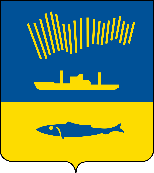 АДМИНИСТРАЦИЯ ГОРОДА МУРМАНСКАП О С Т А Н О В Л Е Н И Е ______________                                                                                               _____                   О внесении изменений в приложение к постановлению администрации города Мурманска от 27.07.2015 № 2005 «Об утверждении лесохозяйственного регламента Мурманского городского лесничества муниципального образования город Мурманск»В соответствии с Федеральным законом от 06.10.2003 № 131-ФЗ «Об общих принципах организации местного самоуправления в Российской Федерации», Лесным кодексом Российской Федерации, приказом Министерства природных ресурсов и экологии Российской Федерации «Об утверждении состава лесохозяйственных регламентов, порядка их разработки, сроков их действия и порядка внесения в них изменений», Уставом муниципального образования город Мурманск, решением Совета депутатов города Мурманска от 27.10.2017 № 40-712 «О Правилах благоустройства территории муниципального образования город Мурманск и о признании утратившими силу отдельных решений совета депутатов города Мурманска» п о с т а н о в л я ю:1. Внести в приложение к постановлению администрации города Мурманска от 27.07.2015 № 2005 «Об утверждении лесохозяйственного регламента Мурманского городского лесничества муниципального образования город Мурманск» изменения согласно приложению к настоящему постановлению.2. Отделу информационно-технического обеспечения и защиты информации администрации города Мурманска (Кузьмин А.Н.) организовать размещение настоящего постановления на официальном сайте администрации города Мурманска в сети Интернет.3. Редакции газеты «Вечерний Мурманск» (Хабаров В.А.) опубликовать настоящее постановление.4. Настоящее постановление вступает в силу со дня официального опубликования.5. Контроль за выполнением настоящего постановления возложить на заместителя главы администрации города Мурманска – председателя комитета по развитию городского хозяйства Кольцова Э.С.Глава администрации города Мурманска	                                                                      Е.В. НикораЛесохозяйственный регламентМурманского городского лесничествамуниципального образования город МурманскВведениеОсновными принципами, на которых основываются лесное законодательство и иные, регулирующие лесные отношения, нормативные правовые акты, являются:- устойчивое управление лесами, сохранение биологического разнообразия лесов, повышение их потенциала;- сохранение средообразующих, водоохранных, защитных, оздоровительных и иных полезных функций лесов в интересах обеспечения права каждого на благоприятную экологическую среду;- использование лесов с учетом их глобального экологического значения;- обеспечение многоцелевого непрерывного, рационального неистощительного использования лесов;- воспроизводство лесов, улучшение их качества;- обеспечение охраны и защиты лесов.Лесохозяйственный регламент Мурманского городского лесничества муниципального образования город Мурманск (далее - лесохозяйственный регламент) является основой осуществления использования, охраны, защиты, воспроизводства лесов, расположенных в границах городской черты.Лесохозяйственный регламент разработан филиалом ФГУП "Рослесинфорг" "Севзаплеспроект" на основании муниципального контракта                                                   № 0349300033713001239-0217495-01 с комитетом по развитию городского хозяйства администрации города Мурманска.Лесохозяйственный регламент разработан в соответствии с Лесным кодексом Российской Федерации, Земельным кодексом Российской Федерации, Градостроительным кодексом Российской Федерации, Федеральным законом    от 10.01.2002 № 7-ФЗ «Об охране окружающей среды», Федеральным законом от 09.01.1996 № 3-ФЗ «О радиационной безопасности населения», Федеральным законом от 06.10.2003 № 131-ФЗ «Об общих принципах организации местного самоуправления в Российской Федерации», лесоустроительной документацией и иными нормативными правовыми актами и обязателен для исполнения гражданами и юридическими лицами, осуществляющими использование, охрану, защиту и воспроизводство лесов.Нормативно-технической основой для разработки лесохозяйственного регламента послужили следующие документы:- нормативно-правовые акты в области лесного, природоохранного законодательства, законодательства в области градостроительной деятельности, утвержденные в установленном порядке;- протокол технического совещания по разработке лесохозяйственного регламента в отношении городских лесов муниципального образования город Мурманск от 02.12.2013;- генеральный план муниципального образования город Мурманск, утвержденный решением Совета депутатов города Мурманска от 25.06.2009        № 7-85 (далее - Генеральный план);- правила землепользования и застройки муниципального образования город Мурманск, утвержденные решением Совета депутатов города Мурманска от 01.11.2011 № 41-547 (далее - Правила землепользования и застройки);- материалы лесоустройства Пригородного, Туломского участковых лесничеств Мурманского городского лесничества (2012 - 2013 гг.).Подробный перечень законодательных, нормативных правовых актов, методических и проектных документов, на основе которых разработан лесохозяйственный регламент, приведен в приложении № 1 к лесохозяйственному регламенту.Состав и содержание документов лесохозяйственного регламента определены исходя из состава лесохозяйственных регламентов, порядка их разработки, сроков их действия и порядка внесения в них изменений, утвержденного приказом Министерства природных ресурсов и экологии Российской Федерации от 27.02.2012 № 72.В отношении лесов, расположенных в границах городских лесов муниципального образования город Мурманск, в соответствии с законодательством Российской Федерации установлены:- виды разрешенного использования лесов, определенные в соответствии со статьей 25 Лесного кодекса Российской Федерации (далее - Лесной кодекс);- возрасты рубок, расчетная лесосека, нормативы, параметры и сроки различных видов разрешенного использования лесов;- ограничения использования лесов в соответствии со статьей 27 Лесного кодекса и требованиями других федеральных законов;- требования к охране, защите и воспроизводству лесов.Срок действия лесохозяйственного регламента составляет 10 лет - 2014 - 2023 годы.Учитывая Генеральный план и Правила землепользования и застройки, а также таксационные характеристики насаждений, расположенных в различных территориальных зонах, лесохозяйственный регламент выполнен с учетом планов развития муниципального образования город Мурманск на основе анализа существующей ситуации.Внесение изменений в лесохозяйственный регламент осуществляется в случаях:- изменения структуры и состояния лесов, выявленного в процессе проведения лесоустройства, специальных обследований;- изменения действующих нормативных правовых актов в области лесных отношений;- иных случаях, предусмотренных законодательством Российской Федерации.При внесении изменений анализируются материалы специальных обследований, лесоустройства, рассчитываются новые нормативы, параметры и сроки разрешенного использования лесов и требования по охране, защите и воспроизводству лесов.Изменения в лесохозяйственный регламент вносятся в порядке, установленном пунктами 16 - 18 состава лесохозяйственных регламентов, порядка их разработки, сроки их действия и порядок внесения в них изменений, утвержденного приказом Министерства природных ресурсов и экологии Российской Федерации от 27.02.2012 № 72.Действие лесохозяйственного регламента распространяется на леса, расположенные на земельных участках в составе рекреационной зоны, согласно Генеральному плану и Правилам землепользования и застройки.Раздел 1. Общие сведения1.1. Краткая характеристика территории1.1.1. Наименование и местоположение лесовТерритория лесов, расположенных в границах муниципального образования город Мурманск, ранее входила в состав земель лесного фонда Пригородного и Туломского лесничеств Мурманского лесхоза Мурманской области.Вследствие перевода земель лесного фонда в категорию земель - земли населенных пунктов - изменилось их целевое назначение.В соответствии с частью 1 статьи 83 Земельного кодекса Российской Федерации (далее - Земельный кодекс) землями населенных пунктов признаются земли, используемые и предназначенные для застройки и развития населенных пунктов.В соответствии со статьей 102 Лесного кодекса городские леса отнесены к категории защитных лесов, выполняющие функции защиты природных и иных объектов.Территория городских лесов муниципального образования город Мурманск расположена в северной части Мурманской области.Организацию охраны, защиты, воспроизводства и использования городских лесов на лесных участках, не переданных в постоянное (бессрочное) пользование, аренду, безвозмездное пользование, осуществляют структурные подразделения администрации города Мурманска в пределах возложенных полномочий.1.1.2. Общая площадь лесов, расположенных в границахгородской чертыОбщая площадь городских лесов, расположенных в границах городской черты, составляет 6565 га.В состав Мурманского городского лесничества входят 2 участковых лесничества. Участковые лесничества представлены в таблице № 1.1.2.1.Таблица № 1.1.2.1Структура лесничестваГород Мурманск расположен на восточном и западном берегу Кольского залива, на 4 террасах. Особенностями города являются очень сильные перепады высот, вечная мерзлота и суровый климат. Самая высокая точка города - безымянная сопка на окраине города высотой 305,9 м. Самая низкая точка в городе - берег Кольского залива, совпадающая с уровнем моря.Границы Мурманского городского лесничества установлены в соответствии с приказом Рослесхоза от 23.07.2013 № 214 «Об определении количества лесничеств на землях населенных пунктов муниципального образования город Мурманск, занятых городскими лесами, и установлении их границ».По мере постановки земельных участков городских лесов на государственный кадастровый учет, регистрации прав собственности на участки, занятые городскими лесами и внесения изменений в государственный лесной реестр, площадь лесничества, участковых лесничеств может меняться.Расположение территории городских лесов, находящихся в границах городской черты, показано в приложении № 4 к лесохозяйственному регламенту.1.1.3. Распределение лесов, расположенных на территории муниципального образования город Мурманск, по лесорастительным зонам и лесным районам представлено в таблице № 1.1.3.1.Таблица № 1.1.3.1Распределение лесов по лесорастительным зонам илесным районамПоследнее лесоустройство проведено на территории муниципального образования город Мурманск в 2012 году, выполнено Северо-Западным филиалом Федерального государственного унитарного предприятия "Рослесинфорг" (ФГУП "Рослесинфорг" "Севзаплеспроект"). Таксация городских лесов производилась глазомерным и глазомерно-измерительным методом таксации на площади 6565 га.В соответствии с лесорастительным районированием, утвержденным приказом Министерства природных ресурсов и экологии Российской Федерации от 18.08.2014 № 367 «Об утверждении перечня лесорастительных зон Российской Федерации и перечня лесных районов Российской Федерации», территория лесничества относится к району притундровых лесов и лесов редкостойной тайги Европейско-Уральской части Российской Федерации лесорастительной зоны притундровых лесов и редкостойной тайги.1.1.3.1. Природно-климатические условияГород Мурманск находится в атлантико-арктической зоне умеренного климата. Климат города Мурманска формируется близостью Баренцева моря, влияние которого усиливает теплое Северо-Атлантическое течение. Этот фактор способствует сильному отличию климата Мурманска от климата большинства городов, расположенных за Северным полярным кругом.В отличии от многих северных городов, в городе Мурманске наблюдаются высокие для Севера зимние температуры воздуха. Средняя температура января - февраля в городе Мурманске примерно -10... -11 °C. Сильные морозы бывают редко, эпизодически бывают оттепели. Из-за близости теплых воздушных масс, приносимых течением Гольфстрим, наступление холодной погоды в Мурманске обычно происходит примерно на один месяц позже, чем в других северных районах. Ветер в городе Мурманске имеет муссонный характер - зимой преобладают южные ветра с материка, несущие сухую морозную погоду в город, а летом - северные ветра с Баренцева моря, приносящие в город Мурманск повышенную влажность воздуха и довольно прохладную летнюю погоду. Смена ветров происходит примерно в июне и сентябре. Средняя температура июля примерно +12...+13 °C, при этом две трети месяца держится дождливая и пасмурная погода, а температура воздуха сильно изменчива. Однако, время от времени город Мурманск достигают более теплые воздушные массы и тогда температура повышается до +25 °C, очень редко - выше +30 °C. Большая часть осадков в городе Мурманске из примерно 500 мм в год выпадает с июня по сентябрь, пик пасмурных дней и дней с осадками приходится на август. Снег лежит в городе в среднем 210 дней и полностью сходит к маю (в окрестностях города Мурманска снег может лежать до июня). В первой половине июня возможны снегопады. Минимальная температура -39,4 °C была зафиксирована в городе Мурманске 06.01.1985 и 27.01.1999, максимальная температура +32,9°C - 09.07.1972. Полярная ночь на широте города Мурманска длится с 2 декабря по 11 января, полярный день - с 22 мая по 22 июля.1.1.3.2. Особенности рельефа и основные типы почв натерритории городских лесовГород Мурманск расположен на восточном берегу Кольского залива, на 4 террасах. Очень сильны перепады высот, вечная мерзлота и суровый климат. Самая высокая точка г. Мурманска - безымянная сопка на окраине города высотой 305,9 м. Самая низкая точка в г. Мурманске - берег Кольского залива, совпадающая с уровнем моря.Основные типы почв: подзолистые, супесчаные.1.1.4. Распределение лесов по целевому назначениюи категориям защитных лесовЗащитные леса подлежат освоению в целях сохранения средообразующих, водоохранных, защитных, санитарно-гигиенических, оздоровительных и иных полезных функций лесов с одновременным использованием лесов при условии, если это условие совместимо с целевым назначением защитных лесов и выполняемыми ими полезными функциями (часть 4 статьи 12 Лесного кодекса).Таблица № 1.1.4.1Распределение лесов по видам целевого назначения икатегориям защитных лесовПримечание:Виды разрешенного использования лесов, независимо от их целевого назначения, могут быть ограничены принятыми или принимаемыми нормативными правовыми актами, разработанными положениями об особо охраняемых природных территориях, другими документами, устанавливающими режим пользования на землях городских лесов муниципального образования город Мурманск.1.1.5. Характеристика лесных и нелесных земель городскоголесничестваРаспределение территории лесничества по категориям лесных и нелесных земель представлено в таблице № 1.1.5.1.Таблица № 1.1.5.1Распределение территории лесничества по категориям лесных инелесных земель--------------------------------Примечания:<*> К прочим землям относятся: карьеры, овраги, крутые склоны, трассы коммуникаций: воздушные и кабельные линии электропередач, телефонные линии, газопроводы и другие объекты, не отнесенные к перечисленным категориям лесных и нелесных земель.1.1.6. Характеристика имеющихся особо охраняемых природныхтерриторий и объектов, планы по их организации, развитиюэкологических сетей, сохранению биоразнообразияВ соответствии с Федеральным законом от 14.03.1995 № 33-ФЗ «Об особо охраняемых природных территориях» (пункт 4 статьи 2) особо охраняемые природные территории (ООПТ) могут иметь федеральное, региональное или местное значение.Использование лесов на особо охраняемых природных территориях осуществляется в соответствии с приказом МПР России от 16.07.2007 № 181 «Об утверждении особенностей использования, охраны, защиты, воспроизводства лесов, расположенных на особо охраняемых природных территориях».Леса, расположенные на особо охраняемых природных территориях, в соответствии с частью 4 статьи 12 Лесного кодекса подлежат освоению в целях сохранения средообразующих, водоохранных, защитных, санитарно-гигиенических, оздоровительных и иных полезных функций лесов с одновременным использованием лесов при условии, если это использование совместимо с целевым назначением защитных лесов и выполняемыми ими полезными функциями.В лесах, расположенных на особо охраняемых природных территориях, запрещается осуществление деятельности, несовместимой с их целевым назначением и полезными функциями.Особенности проведения выборочных рубок лесных насаждений и в установленных федеральными законами случаях сплошных рубок лесных насаждений определяются положениями о соответствующих особо охраняемых природных территориях.В лесах, расположенных на территориях лечебно-оздоровительных местностей и курортов, уход за лесами и другие, предусмотренные лесным законодательством, мероприятия по использованию, охране, защите, воспроизводству лесов осуществляются дифференцированно в пределах зон, выделенных в составе округа санитарной (горно-санитарной) охраны.Леса, расположенные на особо охраняемых природных территориях, подлежат охране от пожаров, от загрязнения (в том числе радиоактивными веществами) и от иного негативного воздействия, а также защите от вредных организмов в соответствии с лесным законодательством, режимом особой охраны особо охраняемой природной территории.Единые требования к пожарной безопасности в лесах установлены постановлением Правительства Российской Федерации от 07.10.2020 № 1614 «Об утверждении Правил пожарной безопасности в лесах».Единый порядок и условия организации защиты лесов от вредных организмов, а также от негативных воздействий на леса и санитарные требования к использованию лесов установлены постановлением Правительства Российской Федерации от 09.12.2020 № 2047 «Об утверждении Правил санитарной безопасности в лесах».1.1.7. Характеристика существующих объектов лесной,лесоперерабатывающей инфраструктуры, объектов, не связанныхс созданием лесной инфраструктуры, мероприятий построительству, реконструкции и эксплуатации указанныхобъектов, предусмотренных документами территориальногопланированияПеречень объектов лесной инфраструктуры утвержден распоряжением Правительства РФ от 17.07.2012 № 1283-Р «О перечне объектов лесной инфраструктуры для защитных лесов, эксплуатационных лесов и резервных лесов».Объекты лесной инфраструктуры в перечне приведены по видам целевого назначения лесов, категориям защитных лесов и отдельным видам использования лесов.Для различных категорий защитных лесов и видов использования лесов в перечне объектов лесной инфраструктуры учтены выполняемые лесами функции и особенности отдельных видов использования лесов.Объекты лесной инфраструктуры - это лесные (лесохозяйственные) дороги, лесные склады (верхние и нижние), а также квартальные просеки, лесные питомники, противопожарные разрывы, минерализованные полосы и другие объекты.В лесничестве объекты лесной инфраструктуры представлены: лесными дорогами - протяженностью 19,4 км; квартальными просеками - протяженностью 102,4 км; зимниками - протяженностью 6,9 км; тропами - протяженностью 29,4 км.Квартальные просеки в неудовлетворительном состоянии составляют 35 % и требуют разрубки и расчистки.В среднем на 1000 га площади приходится 8,5 км дорог, что составляет 77 % от норматива.Нормативом является показатель, равный величине 10 - 12 км дорог, приходящихся на 1000 га площади.Перечень объектов, не связанных с созданием лесной инфраструктуры, утвержден распоряжением Правительства РФ от 27.05.2013 № 849-Р «Об утверждении перечня объектов, не связанных с созданием лесной инфраструктуры, для защитных лесов, эксплуатационных лесов, резервных лесов». В этом документе указаны объекты, не связанные с созданием лесной инфраструктуры, которые разрешено размещать в конкретных видах целевого назначения лесов и категориях защитных лесов, в зависимости от выполняемых ими функций, а также с учетом вида использования лесов.Объекты, связанные с осуществлением деятельности в сфере: работ по геологическому изучению недр; разработки месторождений полезных ископаемых; использования водохранилищ и иных искусственных водных объектов, а также гидротехнических сооружений и специализированных портов; использования линий электропередачи, линий связи, дорог, трубопроводов и других линейных объектов; переработки древесины и иных лесных ресурсов; осуществления рекреационной деятельности; осуществления религиозной деятельности - являются объектами, не связанными с созданием лесной инфраструктуры.В лесничестве из объектов, не связанных с созданием лесной инфраструктуры имеются: трассы линий электропередачи - протяженностью 28,5 км; телефонная линия - протяженностью 1,7 км; прочие трассы - протяженностью 2,4 км; карьеры - площадью 21,1 га; свалка - площадью 17,7 га.Лесоперерабатывающая инфраструктура отсутствует.1.1.8. Градостроительное зонирование территорииГрадостроительным зонированием является зонирование территорий муниципальных образований в целях определения территориальных зон и установления градостроительных регламентов.Генеральный план является документом территориального планирования муниципального образования (статья 18 Градостроительного кодекса Российской Федерации).Перевод земель населенных пунктов в земли иных категорий и земель иных категорий в земли населенных пунктов независимо от их форм собственности осуществляется путем установления или изменения границ населенных пунктов в порядке, установленном Земельным кодексом и законодательством Российской Федерации о градостроительной деятельности.Изменение границ муниципального образования осуществляется законом субъекта Российской Федерации по инициативе населения, органов местного самоуправления, органов государственной власти субъекта Российской Федерации, федеральных органов государственной власти в соответствии с Федеральным законом от 06.10.2003 № 131-ФЗ «Об общих принципах организации местного самоуправления в Российской Федерации».По вопросам градостроительной деятельности принимаются муниципальные правовые акты, которые не должны противоречить Градостроительному кодексу Российской Федерации.Правила землепользования и застройки разрабатываются в целях:1) создания условий для устойчивого развития территорий муниципальных образований, сохранения окружающей среды и объектов культурного наследия;2) создания условий для планировки территорий муниципальных образований;3) обеспечения прав и законных интересов физических и юридических лиц, в том числе правообладателей земельных участков и объектов капитального строительства;4) создания условий для привлечения инвестиций, в том числе путем предоставления возможности выбора наиболее эффективных видов разрешенного использования земельных участков и объектов капитального строительства.Правила землепользования и застройки включают в себя порядок их применения и внесения изменений в указанные правила, карту градостроительного зонирования, градостроительные регламенты.Карта градостроительного зонирования отражает установленные границы территориальных зон. Важнейшим требованием федерального законодательства является требование принадлежности каждого земельного участка только к одной территориальной зоне.В соответствии с частью 1 статьи 85 Земельного кодекса в Правила землепользования и застройки городские леса включены в границы рекреационной зоны.В градостроительном регламенте определяется правовой режим земельных участков, равно как и всего, что находится над и под их поверхностью и используется в процессе их застройки и последующей эксплуатации объектов капитального строительства. Поэтому в градостроительном регламенте указываются виды разрешенного использования земельных участков и объектов капитального строительства.Действие градостроительного регламента не распространяется на земельные участки в границах территорий памятников истории и культуры и территорий общего пользования, а также на участки, занятые линейными объектами или предоставленные для добычи полезных ископаемых.Городские леса относятся к территориям общего пользования.1.1.9. Зеленый фонд муниципального образованиягород МурманскЗеленый фонд муниципального образования город Мурманск является составной частью природного комплекса города и включает в себя озелененные и лесные территории всех категорий и видов, образующих систему городского озеленения в пределах городской черты.Зеленые насаждения, входящие в систему городского озеленения, предназначены для экологической защиты и организации рекреации жителей.Важным требованием федерального законодательства (пункт 3 статьи 44 Федерального закона от 10.01.2002 № 7-ФЗ «Об охране окружающей среды») в области охраны окружающей среды при размещении, проектировании, строительстве, реконструкции городских и сельских поселений является требование создания защитных и охранных зон, в том числе санитарно-защитных зон, озелененных территорий, зеленых зон, лесопарковых зон и иных, изъятых из интенсивного хозяйственного использования защитных и охранных зон с ограниченным режимом природопользования.Согласно лесному и природоохранному законодательству лес представляет собой естественную, экологическую систему, т.е. объективно существующую часть природной среды, которая имеет пространственно-территориальные границы и в которой живые (растения, животные и другие организмы) и неживые ее элементы взаимодействуют, как единое функциональное целое и связаны между собой обменом веществ и энергией.Согласно отраслевому стандарту ОСТ 56-84-85 «Использование лесов в рекреационных целях. Термины и определения» городской лес - это лес, находящийся в пределах городской или поселковой черты и выполняющий преимущественно санитарно-гигиенические и рекреационные функции.Статья 61 Федерального закона от 10.01.2002 № 7-ФЗ «Об охране окружающей среды» (далее - ФЗ "Об охране окружающей среды") определяет зеленый фонд городских и сельских поселений как совокупность территорий, на которых расположены лесные и иные насаждения, в том числе в зеленых зонах, лесопарковых зонах и других озелененных территорий в границах этих поселений.На территориях, находящихся в составе зеленого фонда, запрещается хозяйственная и иная деятельность, оказывающая негативное воздействие на указанные территории и препятствующая осуществлению ими функций экологического, санитарно-гигиенического и рекреационного назначения (часть 2 статьи 61 ФЗ «Об охране окружающей среды»).Согласно части 6 статьи 105 Лесного кодекса изменение границ городских лесов, которое может привести к уменьшению их площади, не допускается.Значительная часть зеленого фонда муниципального образования город Мурманск приходится на городские леса, расположенные в рекреационной территориальной зоне. Земельные участки, занятые городскими лесами (зона Р-3 на карте (схеме) градостроительного зонирования муниципального образования город Мурманск) на основании пункта 9 статьи 85 Земельного кодекса и пункта 11 статьи 35 Градостроительного кодекса Российской Федерации используются и предназначены для отдыха, туризма, занятий физической культурой и спортом.Зона предназначена также для сохранения природного ландшафта, экологически чистой окружающей среды. Хозяйственная деятельность на территории зоны осуществляется в соответствии с режимом, установленным для лесов зеленой зоны города на основе лесного законодательства. Допускается строительство обслуживающих культурно-развлекательных объектов, спортивных сооружений и комплексов, связанных с выполнением рекреационных функций территории.1.2. Виды разрешенного использования лесовСогласно части 2 статьи 6 Лесного кодекса использование лесов осуществляется в соответствии с целевым назначением земель.В защитных лесах запрещается осуществление деятельности, несовместимой с их целевым назначением и полезными функциями.Важнейшим требованием к использованию лесов является требование выполнения лесами функции экологической защиты и рекреационной функции для городского населения.В соответствии со статьей 24 Лесного кодекса использование лесов осуществляется с предоставлением или без предоставления лесных участков, с изъятием или без изъятия лесных ресурсов.Использование лесов может представлять собой предпринимательскую деятельность в соответствии со статьями 29, 32, 34, 41, 42 Лесного кодекса.В соответствии со статьей 25 Лесного кодекса использование лесов может быть следующих видов:1) заготовка древесины;2) заготовка живицы;3) заготовка и сбор недревесных лесных ресурсов;4) заготовка пищевых лесных ресурсов и сбор лекарственных растений;5) осуществление видов деятельности в сфере охотничьего хозяйства;6) ведение сельского хозяйства;7) осуществление научно-исследовательской деятельности, образовательной деятельности;8) осуществление рекреационной деятельности;9) создание лесных плантаций и их эксплуатация;10) выращивание лесных плодовых, ягодных, декоративных растений, лекарственных растений;10.1) выращивание посадочного материала лесных растений (саженцев, сеянцев);11) выполнение работ по геологическому изучению недр, разработка месторождений полезных ископаемых;12) строительство и эксплуатация водохранилищ и иных искусственных водных объектов, а также гидротехнических сооружений, морских портов, морских терминалов, речных портов, причалов;13) строительство, реконструкция, эксплуатация линейных объектов;14) переработка древесины и иных лесных ресурсов;15) осуществление религиозной деятельности;16) иные виды, с учетом целевого назначения лесов.В соответствии с частью 5.1 статьи 105 Лесного кодекса в городских лесах запрещены следующие виды деятельности:- осуществление видов деятельности в сфере охотничьего хозяйства;- ведение сельского хозяйства;- разработка месторождений полезных ископаемых;- размещение объектов капитального строительства, за исключением гидротехнических сооружений;- создание лесных плантаций и их эксплуатация;- создание лесоперерабатывающей инфраструктуры;- использование токсичных химических препаратов для охраны и защиты лесов, в том числе в научных целях.Дополнительные параметры, сроки, запреты и ограничения по использованию городских лесов приведены в разделе 2 и 4 настоящего лесохозяйственного регламента.Расположение лесных участков в границах городской черты предполагает проведение дополнительных, не обусловленных лесоводственными требованиями, мероприятий, направленных на повышение их экологического и эстетического потенциала. Для этого на всей территории городских лесов необходимо проводить ликвидацию выявленных несанкционированных свалок, а в наиболее посещаемых местах - проводить периодическую уборку мусора.На некоторые виды использования лесов может быть наложен запрет или ограничение на осуществление одного или нескольких видов использования лесов, запрета на проведение рубок, иных ограничений, установленных Лесным кодексом и другими федеральными законами.Ограничение использования лесов следует отличать от случаев приостановления использования лесов (статья 28 Лесного кодекса). Ограничение использования лесов предусматривает запрет на определенный вид использования лесов как деятельности. Приостановление использования лесов означает временное прекращение в полном объеме. В целях проверки соблюдения ограничений использования лесов осуществляется муниципальный лесной контроль.Леса могут использоваться для одной или нескольких целей, если иное не установлено Лесным кодексом или другими федеральными законами.Граждане и юридические лица обязаны соблюдать правила и порядки при использовании лесов, установленные в Лесном кодексе и подзаконных нормативных правовых актах федерального уровня, а также не допускать нарушение правил санитарной безопасности в лесах и правил пожарной безопасности в лесах.Таблица № 1.2.1Виды разрешенного использования лесовПримечание:Виды разрешенного использования лесов, независимо от их целевого назначения, могут быть ограничены принятыми или принимаемыми нормативными правовыми актами, разработанными положениями об особо охраняемых природных территориях, другими документами, устанавливающими режим пользования на землях городских лесов города Мурманска.Раздел 2. Нормативы, параметры и сроки разрешенногоиспользования лесов2.1. Нормативы, параметры и сроки разрешенного использованиялесов для заготовки древесины2.1.1. Общие положенияЗаготовка древесины представляет собой предпринимательскую деятельность, связанную с рубкой лесных насаждений, трелевкой, частичной переработкой, хранением и вывозом из леса древесины. Рубками лесных насаждений (деревьев, кустарников) являются процессы их спиливания, срубания и срезания (статья 16 Лесного кодекса).Для заготовки древесины допускается осуществление рубок:1) спелых и перестойных лесных насаждений;2) средневозрастных, приспевающих, спелых и перестойных лесных насаждений при вырубке погибших и поврежденных лесных насаждений (санитарные рубки), при уходе за лесами (рубки ухода за лесами);3) лесных насаждений любого возраста на лесных участках, предназначенных для строительства, реконструкции и эксплуатации объектов лесной (просек, лесохозяйственных и противопожарных дорог, складов, противопожарных разрывов и т.п.), лесоперерабатывающей инфраструктуры, а также объектов, не связанных с созданием лесной инфраструктуры (для использования линий электропередачи, линий связи, дорог, трубопроводов и других линейных объектов, осуществления рекреационной деятельности и других видов, указанных в статье 13, 14, 21 Лесного кодекса) (прочие рубки).Запрещается заготовка древесины в объеме, превышающем расчетную лесосеку (допустимый объем изъятия древесины), а также с нарушением возрастов рубок.Использование лесов, в том числе для заготовки древесины, осуществляется с предоставлением или без предоставления лесных участков (статья 16 Лесного кодекса).На земельных участках в границах муниципального образования город Мурманск, покрытых лесной растительностью, расположенных в различных территориальных зонах, рубки лесных насаждений проводятся в соответствии с проектом планировки территории с учетом положений градостроительных регламентов.На землях, находящихся в государственной или муниципальной собственности, может осуществляться продажа лесных насаждений по договору купли-продажи лесных насаждений в соответствии со статьями 75 - 80 Лесного кодекса.Срок действия договора купли-продажи не может превышать один год.Заготовка древесины, как один из видов использования лесов, в соответствии со статьей 29 Лесного кодекса представляет собой предпринимательскую деятельность, связанную с рубкой лесных насаждений, их трелевкой, частичной переработкой, хранением и вывозом из леса древесины.Граждане, юридические лица осуществляют заготовку древесины на основании договоров аренды лесных участков.В случае, если федеральными законами допускается осуществление заготовки древесины федеральными государственными учреждениями, лесные участки, находящиеся в государственной собственности, могут предоставляться этим учреждениям для указанной цели в постоянное бессрочное пользование.В исключительных случаях, предусмотренных законами субъектов Российской Федерации, допускается осуществление заготовки древесины для обеспечения государственных или муниципальных нужд на основании договоров купли-продажи лесных насаждений (статья 29 Лесного кодекса в редакции Федерального закона Российской Федерации от 14.03.2009 № 32-ФЗ «О внесении изменений в Лесной кодекс Российской Федерации и отдельные законодательные акты Российской Федерации»).Рубки лесных насаждений осуществляются в форме выборочных рубок или сплошных рубок (статья 17 Лесного кодекса).Выборочными рубками являются рубки, при которых на соответствующих землях или земельных участках вырубается часть деревьев и кустарников определенного возраста, размера, качества и состояния.Для заготовки древесины в лесах, расположенных на территории муниципального образования город Мурманск в границах городской черты, допускается осуществление рубок:- средневозрастных, приспевающих, спелых и перестойных лесных насаждений при вырубке погибших и поврежденных лесных насаждений (санитарные рубки), при уходе за лесами (рубки ухода за лесами, в том числе, ландшафтные рубки);- лесных насаждений любого возраста на лесных участках, предназначенных для строительства, реконструкции и эксплуатации объектов лесной инфраструктуры (просек, лесохозяйственных и противопожарных дорог, складов, противопожарных разрывов и т.п.), а также объектов, не связанных с созданием лесной инфраструктуры (для использования линий электропередачи, линий связи, дорог, трубопроводов и других объектов, на землях населенного пункта в соответствии с Генеральным планом.С учетом градостроительного зонирования территории муниципального образования город Мурманск, исходя из понятия городских лесов, освоение которых осуществляется в целях сохранения средообразующих, водоохранных, защитных, оздоровительных и других полезных функций, в соответствии с положением статьи 5 Лесного кодекса, определяющей понятие леса в том числе, как экологической системы, говорить об использовании лесов для заготовки древесины можно лишь с точки зрения проведения следующих видов рубок:- сплошные рубки в защитных лесах запрещены, за исключением случаев, предусмотренных частью 5.1 статьи 21 Лесного кодекса и в случаях, если выборочные рубки не обеспечивают замену лесных насаждений, утрачивающих свои средообразующие, водоохранные, санитарно-гигиенические, оздоровительные и иные полезные функции;- выборочные рубки лесных насаждений в лесах, выполняющих функции защиты природных и иных объектов проводятся в порядке, установленном уполномоченным федеральным органом исполнительной власти (часть 2 статьи 105 Лесного кодекса).Заготовка древесины осуществляется в соответствии с Правилами заготовки древесины, утвержденными приказом Министерства природных ресурсов и экологии Российской Федерации от 01.12.2020 № 993.Рубки ухода за лесами (осветления, прочистки, ландшафтные рубки, иные виды рубок ухода за лесами), направленные на улучшение породного состава и качества древостоев, повышение полезных функций лесов, осуществляются в форме выборочных рубок. Параметры и назначение рубок ухода за лесами определяются в соответствии с Правилами ухода за лесами, утвержденными приказом Министерства природных ресурсов и экологии Российской Федерации от 30.07.2020 № 534.Применение видов рубок при заготовке древесины осуществляется в соответствии с лесохозяйственным регламентом, а также проектом освоения лесов в отношении лесных участков, переданных в аренду.Параметры и форма лесосек выборочных санитарных рубок определяются размерами и конфигурацией лесотаксационных выделов с их естественными границами.Предельная площадь лесосеки не должна создавать опасность ветровала или других отрицательных последствий.Для заготовки древесины предоставляются в первую очередь погибшие, поврежденные лесные насаждения, которые требуют рубки по состоянию (поврежденные пожарами, ветром, снегом, вредными организмами и в результате других негативных воздействий), перестойные лесные насаждения.В отличие от традиционных рубок ухода, проектируемых по лесоводственным требованиям, целью ландшафтных рубок является повышение эстетических качеств насаждений.Следует учитывать, что наивысшими эстетическими свойствами обычно характеризуются крупномерные насаждения, поэтому следует сохранять до перестойного возраста насаждения с преобладанием хвойных, березы.Осина и ольха не обладают высокими эстетическими и гигиеническими свойствами, относятся к сопутствующим или к нежелательным породам.В целях заготовки древесины проводится отвод части площади лесного участка, предназначенного в рубку (лесосеки), а также таксация лесосеки, при которой определяются качественные характеристики лесных насаждений и объем древесины, подлежащий заготовке.Отвод и таксация лесосек обеспечиваются гражданами и юридическими лицами, осуществляющими заготовку древесины на основании договоров аренды лесных участков; федеральными государственными учреждениями, осуществляющими заготовку древесины на лесных участках, предоставленных им в постоянное (бессрочное) пользование; органами местного самоуправления в пределах их полномочий, определенных в соответствии со статьей 84 Лесного кодекса, для заготовки древесины гражданами и юридическими лицами на основании договоров купли-продажи лесных насаждений и производятся в соответствии с пунктами 17 - 31 Правил заготовки древесины.2.1.2. Расчетная лесосека для заготовки древесины приосуществлении рубок спелых и перестойных лесных насажденийВ соответствии с Лесным кодексом и приказом Рослесхоза от 27.05.2011 № 191 «Об утверждении Порядка исчисления расчетной лесосеки» исчисление расчетной лесосеки для осуществления сплошных рубок спелых и перестойных лесных насаждений в защитных лесах не производится.2.1.3. Требования к организации и проведению работ позаготовке древесиныТребования по организации и проведению работ по заготовке древесины изложены в разделе III Правил заготовки древесины.Организация и проведение работ по заготовке древесины осуществляются в соответствии с технологической картой разработки лесосеки, которая составляется на каждую лесосеку перед началом ее разработки на основе данных отвода и таксации.В технологической карте разработки лесосек указывается: принятая технология и сроки проведения работ по заготовке древесины, схемы размещения лесных дорог, волоков, погрузочных пунктов, складов, стоянок машин и механизмов, объектов обслуживания; площадь, на которой должны быть сохранены подрост и деревья второго яруса, процент их сохранности, способы очистки от порубочных остатков, мероприятия по предотвращению эрозионных процессов, другие характеристики.Осуществление работ по заготовке древесины без разработки технологической карты разработки лесосеки не допускается.В ходе проведения работ по заготовке древесины осуществляется:- разметка в натуре границ погрузочных пунктов, трасс магистральных и пасечных волоков, дорог, производственных, бытовых площадок и их размещение;- рубка, частичная переработка, трелевка, погрузка.Общая площадь под погрузочными пунктами, производственными и бытовыми объектами должна быть минимальной и составлять от общей площади лесосеки:- на лесосеках площадью более 10 га - не более 5 % при сплошных рубках, не более 3 % - при выборочных рубках;- на лесосеках площадью 10 га и менее - при сплошных рубках с последующим возобновлением - до 0,40 га, при сплошных рубках с предварительным возобновлением и при постепенных рубках - 0,30 га, выборочных рубках - 0,25 га;- на лесосеках сплошных рубок площадью более 10 га, где ведется трелевка деревьев и хлыстов, для создания межсезонных запасов древесины общая площадь погрузочных пунктов, производственных и бытовых площадок - не более 15 % от площади лесосеки, с повреждением почвы - не более 3 %.Размещение трелевочных волоков (технологических коридоров) производится по намеченным трассам (визирам) с максимальным использованием промежутков между оставляемыми деревьями (в том числе подростом), для чего допускается плавное отклонение оси коридора от прямой с вырубкой минимально необходимого количества деревьев.Общая площадь трасс волоков и дорог должна составлять при сплошных рубках не более 20 %, при выборочных - не более 15 % от площади лесосеки. На лесосеках сплошных рубок, проводимых с применением многооперационной техники, допускается увеличение площади под волоками до 30 % общей площади лесосеки.Объем древесины, вырубаемой при размещении погрузочных пунктов, трасс магистральных и пасечных волоков, дорог, производственных и бытовых площадок, учитывается при определении общей интенсивности выборочных рубок.В лесах с влажными почвами любого механического состава, а также свежими суглинистыми почвами трелевка древесины в весенний, летний и осенний периоды допускается только по волокам, укрепленным порубочными остатками.На участках выборочных рубок количество поврежденных деревьев не должно превышать 5 % от количества оставляемых после рубки.К поврежденным относятся деревья: с обломом вершины; сломом ствола; с наклоном на 10 градусов и более; повреждением кроны на одну треть и более ее поверхности; обдиром коры на стволе, составляющим 10 % и более окружности ствола; с обдиром и обрывом скелетных корней.При производстве работ по заготовке древесины обеспечивается:- вырубка подроста малоценных древесных пород или пород, не соответствующих лесорастительным условиям, а также неперспективного подроста (старого, нежизнеспособного подроста);- очистка лесосек от порубочных остатков, неликвидной древесины и валежника (очистка мест рубок).Требования к лесосечным работам при проведении рубок ухода изложены в Правилах ухода за лесами (2020).В лесных насаждениях искусственного происхождения в качестве технологических коридоров используются междурядья лесных культур (при достаточной их ширине). При ширине междурядий лесных культур менее 3 м технологические коридоры закладываются поперек рядов лесных культур. При наличии на территории лесосеки густой сети лесных дорог и просек, пригодных для работы техники при рубках ухода за лесом, технологические коридоры не прорубаются.Общая площадь технологических коридоров, прорубаемых при проходных рубках, не должна превышать 15 % площади лесосеки. В средневозрастных лесных насаждениях для прокладки технологических коридоров (трелевочных волоков) должно вырубаться не более 5 - 10 % от всех деревьев, имеющихся в лесном насаждении до проведения рубки.Погрузочные пункты располагаются у дорог и квартальных просек, на полянах, прогалинах и других, не покрытых лесной растительностью, площадях. Величина погрузочной площадки должна быть не более 0,2 га, общая их площадь на участках до 10 га должна составлять не более 0,2 га, на участках 11 - 15 га - не более 0,3 га, а на участках свыше 15 га и при поквартальной организации работ - не более 2 % общей площади лесосеки.Технология проведения рубок ухода за лесами должна обеспечивать проведение работ с минимальным повреждением деревьев, оставляемых для выращивания.Не допускается повреждение деревьев при проведении рубок ухода за лесами более чем: 2 % от количества оставляемых деревьев при проведении осветления и прочистки; 3 % - при проведении прореживания и проходных рубок.В защитных лесах поврежденные деревья не должны составлять более 2 % от количества оставляемых на выращивание при всех видах рубок ухода за лесами.Деревья, поврежденные до степени прекращения роста, должны быть вырублены и объем их древесины должен быть учтен при определении интенсивности рубки.Сохранность подроста в пасеках в защитных лесах должна составлять при всех видах рубок ухода за лесами не менее 90 %.2.1.3.1. Технология проведения ландшафтных рубокТехнология проведения ландшафтных рубок осуществляется в соответствии с пунктами 86 - 90 Правил ухода за лесами.Подбор площадей в рубки ухода осуществляется исходя из местоположения лесных участков. В первую очередь определяются участки, расположенные вдоль автомобильных и железных дорог (по 200 м в обе стороны), прогулочных маршрутов (вглубь до 50 м), наиболее посещаемые участки леса, в которых запроектированы ландшафтные рубки.Технологические коридоры при проведении ландшафтных рубок следует располагать вдоль намечаемых рекреационных маршрутов, проводя трелевку в сторону от них на погрузочные площадки, удаленные от тропы или дороги на 20 и более м.Технологические коридоры в лесах рекреационных территориальных зон желательно прокладывать криволинейными через 60-70 м друг от друга. Прямолинейные технологические коридоры снижают эстетическую ценность насаждения. С этой же целью сильно поврежденные деревья во время лесосечных работ должны быть удалены при очистке лесосеки.При осуществлении ландшафтных рубок максимально используется дорожно-тропиночная сеть при условии ее сохранности.Основным способом очистки лесосек при проведении рубок ухода должно быть сжигание порубочных остатков в кучах далее 5 м от древесно-кустарниковой растительности. Там же, где загорание невозможно, применяется способ оставления их в мелких кучах (до 0,7 м).2.1.3.2. Интенсивность ландшафтных рубокИнтенсивность рубок ухода за лесом, в том числе ландшафтных рубок, устанавливается в зависимости от целевого назначения лесов, типа лесорастительных условий, состава, возраста, класса бонитета, строения лесных насаждений и целей ухода.Выделяются следующие группы интенсивности рубки:- очень слабая - до 10 % от запаса древесины до рубки;- слабая - 11 - 20 %;- умеренная - 21 - 30 %;- умеренно-высокая - 31 - 40 %;- высокая - 41 - 50 %;- очень высокая - 51 - 70 %.Интенсивность ландшафтных рубок устанавливается в зависимости от типа проектируемого ландшафта с различной степенью благоустроенности.Для указанных целей ландшафтными рубками формируются открытые (поляны с единичными деревьями), полуоткрытые (участки древостоев сомкнутостью 0,3 - 0,5 с равномерным или групповым размещением деревьев по площади), закрытые (участки древостоев сомкнутостью 0,6 - 1,0) ландшафты. Допускается проведение ландшафтных рубок высокой и очень высокой интенсивности при формировании и поддержании полуоткрытых и открытых ландшафтов, которые могут занимать площадь соответственно не более 20 - 25 % и 10 - 15 % общей площади лесного участка. Размещение ландшафтов устанавливается проектом освоения лесов.Для этого проводятся следующие виды ландшафтных рубок:- улучшение состава древостоев и качества деревьев;- изменение пространственного размещения деревьев по площади лесных участков;- формирование опушек;- разреживание подроста и подлеска.2.1.4. Возрасты рубокНа основании Правил ухода за лесами ландшафтные рубки, являющиеся рубками ухода за лесом, осуществляются в насаждениях любого возраста.Для учета лесов при разделении насаждений на возрастные группы следует руководствоваться возрастами рубок, установленными приказом Федерального агентства лесного хозяйства от 19.02.2008 № 105 «Об установлении возрастов рубок». Возрасты рубок представлены в таблице           № 2.1.4.1.Таблица № 2.1.4.1Возрасты рубок лесных насажденийИсходя из биологических особенностей древесных пород и достижения ими спелости, во всех видах целевого назначения лесов и категориях защитных лесов образованы два хозяйства - хвойное и мягколиственное. К хвойному хозяйству отнесены насаждения с преобладанием сосны, ели; к мягколиственному - насаждения с преобладанием березы, осины, ивы древовидной, рябины.В пределах хозяйств образованы хозяйственные секции (хозсекции). В хвойных хозяйствах хозсекции образованы исходя из различий в преобладающих породах и классах бонитета. В остальных хозяйствах хозсекции образованы исходя из различий только в преобладающих породах.2.1.5. Методы лесовосстановленияМетоды лесовосстановления намечаются по каждой лесосеке, а при необходимости и по отдельным ее частям при отводе лесосек с последующим уточнением намеченных мероприятий в соответствии с Правилами лесовосстановления, утвержденными приказом Министерства природных ресурсов и экологии Российской Федерации от 04.12.2020 № 1014 и Правилами заготовки древесины, утвержденными приказом Министерства природных ресурсов и экологии Российской Федерации от 01.12.2020 № 993.При проведении выборочных рубок учету и сохранению подлежит весь имеющийся под пологом леса жизнеспособный перспективный подрост независимо от его количества, степени жизнеспособности и характера его размещения по площади.Способы лесовосстановления (естественное, комбинированное, искусственное) определяются в зависимости от естественного лесовосстановления ценных лесных древесных пород (приложение № 2 к Правилам лесовосстановления).Обязательному сохранению подлежит подрост при потенциальной относительной его полноте 0,5 и выше, а наиболее ценный в конкретных условиях (обычно дуба, сосны, ели) и для создания смешанных насаждений - 0,3 и выше; для поддержания биоразнообразия лесов сохраняются даже отдельные экземпляры особо ценных растений.Требования по сохранению подроста указываются в проекте освоения лесов на арендованном лесном участке или в договоре купли-продажи лесных насаждений.2.1.6. Очистка мест рубок от порубочных остатковОчистка мест рубок от порубочных остатков проводится лицами, осуществляющими заготовку древесины, одновременно с ее заготовкой при всех видах рубок. Способы и сроки очистки мест рубок указываются в лесной декларации и договоре купли-продажи лесных насаждений.Очистка мест рубок осуществляется следующими способами:- сбором порубочных остатков в кучи или валы для последующего использования в качестве топлива и на переработку;- укладкой порубочных остатков на волоки с целью их укрепления и предохранения почвы от сильного уплотнения и повреждения при трелевке;- сбором порубочных остатков в кучи и валы с последующим сжиганием их в пожаробезопасный период;- сбором порубочных остатков в кучи и валы с оставлением их на месте для перегнивания и для подкормки диких животных в зимний период;- разбрасыванием измельченных порубочных остатков в целях улучшения лесорастительных условий;- укладкой и оставлением на перегнивание на месте рубки (без подроста).Указанные способы очистки мест рубок при необходимости могут применяться комбинированно.Очистка лесосек сплошных рубок (для рекреационных лесов это сплошные санитарные рубки) с последующим искусственным лесовосстановлением должна производиться способами, обеспечивающими создание условий для проведения всего комплекса лесовосстановительных работ (подготовка участка и обработка почвы, посадка или посев лесных культур, агротехнические уходы), а также ухода за молодняками.Очистка лесосек сплошных рубок с наличием подроста хозяйственно ценных пород осуществляется способами, обеспечивающими его сохранность. В весенний, летний и осенний периоды в большинстве случаев порубочные остатки целесообразно укладывать на волоках, а оставшиеся окучивать в местах, где нет подроста. В зимний период, кроме того, возможно сжигание порубочных остатков небольшими кучами в местах без подроста.Сжигание порубочных остатков сплошным палом не допускается.При трелевке деревьев с кронами сжигание порубочных остатков должно производиться по мере их накопления на специально подготовленных площадках.При оставлении порубочных остатков на месте рубки на перегнивание сучья на вершинах стволов срубленных деревьев должны быть обрублены, крупные сучья и вершины разделены на отрезки длиной не более 2 - 3 м и плотно прижаты к земле.Очистка лесосек от порубочных остатков осуществляется с соблюдением требований правил пожарной безопасности в лесах.Обязательному сжиганию подлежат порубочные остатки при проведении санитарных рубок в очагах вредных организмов, где они могут оказаться источником распространения инфекции или средой для ее сохранения и заселения вторичными вредными организмами.В целях сохранения биоразнообразия лесов и плодородия почвы при очистке (уборке) мест рубок могут сохраняться не мешающие лесовосстановлению, не создающие пожарной опасности и условий распространения болезней и вредных организмов валежник и порубочные остатки, которые представляют собой места обитания многих организмов, в том числе полезных энтомофагов. Могут сохраняться также отдельные сухостойные и сломанные деревья в количестве до 5 - 15 штук на 1 га с гнездовьями птиц, а также потенциально пригодные для гнездования и в качестве мест укрытия мелких животных.2.1.7. Допустимый объем изъятия древесины всредневозрастных, приспевающих, спелых и перестойных лесныхнасаждениях при уходе за лесамиПри уходе за лесами, расположенными на землях населенных пунктов, осуществляются мероприятия, направленные не только на повышение продуктивности лесов, но и на сохранение их полезных функций, на формирование устойчивых к рекреационным воздействиям лесов и лесных ландшафтов с различной степенью благоустроенности, в том числе вырубка части деревьев, кустарников, агролесомелиоративные и иные мероприятия. Уход за лесами осуществляется лицами, использующими леса на основании проекта освоения лесов.В период действия лесохозяйственного регламента уход за лесами должен производиться в соответствии с Правилами ухода за лесами, утвержденными приказом Министерства природных ресурсов и экологии Российской Федерации от 30.07.2020 № 534.В зависимости от возраста лесных насаждений и целей ухода осуществляются следующие виды рубок ухода за лесами:- осветления, направленные на улучшение породного и качественного состава молодняков и условий роста деревьев главной древесной породы;- прочистки, направленные на регулирование густоты лесных насаждений и улучшение условий роста деревьев главной древесной породы, а также на продолжение формирования породного и качественного состава лесных насаждений;- ландшафтные рубки, направленные на формирование лесопарковых ландшафтов.Осветления и прочистки являются рубками ухода в молодняках, они относятся к рубкам, не связанными с заготовкой древесины (см. раздел 3.3.6 - уход за лесами).Возрастные периоды проведения рубок в молодняках представлены в таблице № 2.1.7.1.Таблица № 2.1.7.1Возрастные периоды проведения видов рубок ухода за лесомСроки повторяемости при рубках ухода, не связанных с заготовкой древесины, составляют: осветления - 5 лет, прочистки - 10 лет.Сроки повторяемости и иные нормативы для ландшафтных рубок настоящим законодательством в области лесных отношений не установлены.Таблица № 2.1.7.2Нормативы режима рубок лесных насаждений при уходе за лесами(процент выборки указан с учетом волоков, который приналичии волоков снижается на 5 %)Примечания:Мягколиственно-еловые - это мягколиственные насаждения без хозяйственно ценных пород в составе, но с наличием хозяйственно ценного второстепенного яруса или подроста в количестве не менее 2,5 тыс. шт/га в пересчете на крупный.Осветления и прочистки назначаются с 1 единицы хозяйственно ценных пород в составе.Рубки ухода назначаются в сосновых насаждениях с 4 класса бонитета и выше, в остальных насаждениях - с 3 класса бонитета и выше, в лесных культурах - при любом классе бонитета.Очередность рубок ухода: осветления и прочистки - 1 очередь.Таблица № 2.1.7.3Расчетная лесосека для заготовки древесины при рубкахсредневозрастных, приспевающих, спелых, перестойных лесныхнасаждениях при уходе за лесамиУход за лесами должен проводиться по существующим улучшенным технологиям с применением современных лесохозяйственных машин. Рекомендуется широко применять технологии, разработанные в скандинавских странах.Валку деревьев, очистку их от сучьев и раскряжевку необходимо производить либо вручную с помощью моторных пил, либо при помощи многооперационных лесозаготовительных машин легкого и среднего типа. Разделку хлыстов на сортименты по этой технологии следует производить у пня.Доставку сортиментов к обочине дороги следует производить на саморазгружающихся тракторах, откуда они на автомобилях с погрузочными устройствами будут вывозиться из леса.Неликвидная древесина может быть переработана при помощи рубильных машин на технологическую щепу.2.1.8. Расчетная лесосека при всех видах рубокОбщая расчетная лесосека складывается из ежегодных допустимых объемов изъятия древесины:- при рубке лесных насаждений при уходе за лесами (ландшафтные рубки);- при прочих рубках, связанных с созданием лесной инфраструктуры (разрубка, расчистка квартальных просек, устройство противопожарных дорог, граничных просек, визиров, ремонт, эксплуатация дорог, устройство противопожарных разрывов) и не связанных с созданием лесной инфраструктуры.Расчетная лесосека (ежегодный допустимый объем изъятия древесины) при всех видах рубок приводится для проведения прочих рубок.Таблица № 2.1.8.1Расчетная лесосека (ежегодный допустимый объем изъятиядревесины) при прочих рубкахплощадь - га, запас - куб. мЕжегодный размер заготовки древесины по всем видам рубок составит 232 куб. м ликвидной древесины.2.1.9. Сроки разрешенного использования лесов для заготовкидревесиныРубка лесных насаждений, хранение и вывоз древесины с каждой лесосеки осуществляется в течение 12 месяцев со дня подачи лесной декларации, в которой предусматривается рубка лесных насаждений на данной лесосеке, или с даты заключения договора купли-продажи лесных насаждений.Древесина считается вывезенной с мест рубок, если она подвезена к складам, расположенным около сплавных путей, железных и автомобильных дорог, к местам для переработки, установкам и приспособлениям, а также к складам, расположенным около лесных дорог.Изменение сроков рубки лесных насаждений и вывоза древесины, указанных в настоящем пункте, допускается вследствие действия обстоятельств непреодолимой силы.2.2. Нормативы, параметры и сроки разрешенного использованиялесов для заготовки живицыВ соответствии со статьей 31 Лесного кодекса заготовка живицы представляет собой предпринимательскую деятельность, связанную с подсочкой хвойных лесных насаждений, хранением живицы и вывозом ее из леса, и осуществляется в лесах, которые предназначаются для заготовки древесины.Проведение подсочки осуществляется в соответствии с Правилами заготовки живицы, утвержденными приказом Министерства природных ресурсов и экологии Российской Федерации от 09.11.2020 № 911.В городских лесах, отнесенных по целевому назначению к защитным лесам, заготовка древесины сплошными рубками не допускается, в силу чего заготовка живицы не допускается.2.3. Нормативы, параметры и сроки разрешенного использованиялесов для заготовки и сбора недревесных лесных ресурсов2.3.1. Общие положенияК недревесным лесным ресурсам относятся пни, береста, кора деревьев и кустарников, хворост, веточный корм, еловая, пихтовая, сосновая лапы, ели или деревья других хвойных пород для новогодних праздников, мох, лесная подстилка, камыш, тростник и подобные лесные ресурсы.Использование лесов для заготовки и сбора недревесных лесных ресурсов осуществляется в соответствии с Правилами заготовки и сбора недревесных лесных ресурсов, утвержденными приказом Министерства природных ресурсов и экологии Российской Федерации от 28.07.2020 № 496. Эти правила, оставляя в стороне заготовку и сбор этих ресурсов для собственных нужд граждан, действуют в отношении предпринимательской деятельности, связанной с изъятием, хранением и вывозом соответствующих лесных ресурсов из леса.Граждане и юридические лица осуществляют заготовку и сбор недревесных лесных ресурсов на основании договоров аренды лесных участков.Объем заготовки и сбора недревесных лесных ресурсов устанавливается в соответствии с лесохозяйственным регламентом лесничества в проекте освоения лесов, разрабатываемом для данной цели использования лесов.Невыполнение лицами, осуществляющими использование лесов для заготовки и сбора недревесных лесных ресурсов, лесохозяйственного регламента и проекта освоения лесов является основанием для досрочного расторжения договора аренды лесного участка.Заготовленные недревесные лесные ресурсы, согласно части 1 статьи 20 Лесного кодекса, являются собственностью арендатора лесного участка.Заготовка и сбор недревесных лесных ресурсов, являющихся порубочными остатками при заготовке древесины по договору аренды лесного участка или договору купли-продажи лесных насаждений, не требует оформления дополнительного договора и не считается отдельным видом использования лесов.Лица, которым предоставлено право использования лесов для заготовки и сбора недревесных лесных ресурсов, должны применять способы и технологии, исключающие истощение имеющихся ресурсов.2.3.2. Права и обязанности лиц, осуществляющих использованиелесов для заготовки и сбора недревесных лесных ресурсовЛица, арендующие лесные участки для заготовки и сбора недревесных лесных ресурсов, имеют право:- осуществлять использование лесов в соответствии с условиями договора аренды;- создавать, согласно части 1 статьи 13 Лесного кодекса, лесную инфраструктуру (лесные дороги, лесные склады и др.);- возводить, согласно части 3 статьи 32 Лесного кодекса, на предоставленных лесных участках навесы и другие временные постройки;- иметь другие права, если их реализация не противоречит требованиям лесного законодательства Российской Федерации.Лица, использующие леса для заготовки и сбора недревесных лесных ресурсов, обязаны:- составлять проект освоения лесов;- осуществлять использование лесов в соответствии с проектом освоения лесов и лесохозяйственным регламентом;- соблюдать условия договора аренды лесного участка;- не допускать нанесения вреда здоровью граждан, окружающей природной среде;- осуществлять использование лесов способами, предотвращающими возникновение эрозии почв, исключающими или ограничивающими негативное воздействие на состояние и воспроизводство лесов, а также на состояние водных и других природных объектов;- соблюдать правила пожарной безопасности в лесах, правила санитарной безопасности в лесах, а также правила ухода за лесами;- в целях обеспечения санитарной безопасности в лесах осуществлять, в соответствии со статьей 55 Лесного кодекса, санитарно-оздоровительные мероприятия (вырубку погибших и поврежденных лесных насаждений, очистку лесов от захламления, загрязнения и иного негативного воздействия);- представлять ежегодно лесную декларацию, а также отчет об использовании лесов, отчет об охране и защите лесов в установленном порядке;- предоставлять в обязательном порядке документированную информацию, предусмотренную частью 2 статьи 91 Лесного кодекса;- выполнять другие обязанности, предусмотренные законодательством Российской Федерации.Расчеты ежегодного допустимого объема заготовки некоторых видов недревесных лесных ресурсов на территории лесничества произведены с использованием справочников «Общесоюзные нормативы для таксации лесов» (М.,1992) и «Лесная таксация и лесоустройство. Нормативно-справочные материалы по Северо-Западу Российской Федерации» (СПб, 2004).Нормативы (ежегодные допустимые объемы) и параметры использования лесов для заготовки недревесных лесных ресурсов представлены в таблице      № 2.3.2.1.Таблица № 2.3.2.1Параметры разрешенного использования лесов при заготовке исборе недревесных лесных ресурсов2.3.3. Требования к использованию лесов при осуществлениизаготовки и сбора отдельных видов недревесных лесныхресурсов, сроки заготовки2.3.3.1. Заготовка пней (пневого осмола)Заготовка пневого осмола разрешается в лесах любого целевого назначения, где она не может нанести ущерба насаждениям, подросту или молодняку.Способ заготовки пневого осмола (ручной, тракторный, взрывной и др.) и сроки заготовки определяются в договоре аренды.Заготовка пневого осмола не допускается в противоэрозионных лесах на берегозащитных и почвозащитных участках лесов вдоль водных объектов на склонах гор и оврагов, а также в молодняках с полнотой 0,8 - 1,0.2.3.3.2. Заготовка берестыЗаготовка бересты допускается с растущих деревьев на отведенных в рубку лесных насаждениях за 1 - 2 года до рубки (за исключением деревьев, предназначенных для заготовки фанерного кряжа и спецсортиментов), а также со свежесрубленных деревьев на лесосеках при проведении выборочных и сплошных рубок.Заготовка бересты с растущих деревьев производится в весенне-летний и осенний период без повреждения луба. При этом используемая для заготовки часть ствола не должна превышать половины общей высоты дерева.Заготовка бересты с сухостойных и валежных деревьев производится в течение всего года.Запрещается рубка деревьев для заготовки бересты.Выход бересты в березняках составляет с 1 га до 2 тонн с растущих деревьев и от 2 до 6 тонн при сплошных рубках.2.3.3.3. Заготовка коры и лубаЗаготовка коры и луба осуществляется одновременно с рубкой деревьев и кустарников в течение всего года. Ивовое корье заготавливается в весенне-летний период.Для заготовки ивового корья пригодны кустарниковые ивы в возрасте 5 лет и старше, древовидные - 15 лет и старше.При определении ресурсов ивового корья учету подлежат насаждения с запасом ивы не менее 5 куб. м на 1 га. Выход сухого корья из 1 куб. м свежесрубленной древесины в среднем равен для древовидных ив - 70 кг, для ив кустарниковых - 59 кг.2.3.3.4. Заготовка хворостаХворостом являются срезанные тонкие стволы деревьев диаметром в комле до 4 см, а также срезанные вершины, сучья и ветви деревьев. Хворост делится по длине на две категории: 2 - 4 м и свыше 4 м.2.3.3.5. Заготовка веточного кормаВеточным кормом называют ветви толщиной до 1,5 см, заготовленные из побегов некоторых лиственных и хвойных пород и предназначенные на корм скоту.Для заготовки веточного корма используют ветви лиственных (березы, осины, клена, орешника, липы, тополя, ясеня и др.) и хвойных (в основном, ели) пород. Заготавливают веточный корм из побегов лиственных пород в основном летом, хвойных пород - круглогодично.Заготовка веточного корма производится со срубленных деревьев при проведении выборочных и сплошных рубок.В непереработанном виде на корм скоту используют листья и "древесное сено" - заготавливаемые летом молодые побеги осины, березы, ивы, тополя и других пород. Зимой мелкие ветки этих пород готовят как веточный корм. Древесную зелень крушины, волчьей ягоды, бузины черной, дуба, лещины не допускается использовать в кормовых целях.2.3.3.6. Заготовка сосновых и еловых лапЗаготовка пихтовых, сосновых, еловых лап разрешается только со срубленных деревьев на лесосеках при проведении выборочных и сплошных рубок, а также с деревьев, срубленных при проведении рубок ухода за лесами. Ограничения по срокам не установлены.2.3.3.7. Заготовка елей или других хвойных пород дляновогодних праздниковЗаготовка елей или других хвойных пород для новогодних праздников в первую очередь производится на специальных плантациях, лесных участках, подлежащих расчистке (квартальные просеки, минерализированные полосы, противопожарные разрывы, трассы противопожарных и лесохозяйственных дорог и другие площади, где не требуется сохранения подроста и насаждений).Допускается заготовка елей для новогодних праздников при заготовке древесины, в том числе из вершинной части срубленных елей.2.3.3.8. Заготовка мха, лесной подстилки, опавших листьев,камыша, тростникаЗаготовка мха, лесной подстилки, опавших листьев, камыша, тростника производится с целью их использования в качестве вспомогательного материала для строительства, а также корма и подстилки для сельскохозяйственных животных или приготовления компоста. При их заготовке не должен быть нанесен вред окружающей природной среде.Способы и нормы заготовки мха определяются в договоре аренды.Сбор лесной подстилки и опавшего листа разрешается производить на одной и той же площади не чаще одного раза в 5 лет. Сбор подстилки должен производиться частично, без углубления на всю ее толщину.Сбор подстилки должен производиться в конце летнего периода, но до наступления листопада, чтобы опадание листвы и хвои последнего года создало естественное удобрение лесной почвы.Запрещается сбор подстилки в лесах, выполняющих функции защиты природных и иных объектов.2.3.3.9. Заготовка (выкопка) деревьев, кустарников и лиан налесных участкахЗаготовка (выкопка) деревьев на лесных участках может проводиться в хвойных насаждениях I класса возраста, в лиственных насаждениях - I и II классов возраста.Заготовка (выкопка) кустарников подлеска на лесных участках может проводиться в насаждениях с подлеском средней или высокой густоты и преобладанием в его составе заготавливаемого вида. Число оставшихся кустов заготавливаемого вида после выкопки не должно быть менее 1000 шт./га.2.3.3.10. Заготовка веников, ветвей и кустарников для метели плетенияЗаготовка веников, ветвей и кустарников лиственных пород (береза, осина, ива и др.) для метел и плетения производится на лесных участках, подлежащих расчистке (квартальные просеки, противопожарные разрывы, трассы противопожарных и лесохозяйственных дорог, сенокосы, линии электропередачи, зоны затопления, полосы отвода автомобильных дорог, железных дорог, трубопроводов и другие площади, где не требуется сохранения подроста и насаждений), а также со срубленных деревьев на лесосеках при проведении выборочных и сплошных рубок.2.3.3.11. Заготовка древесной зелениК древесной зелени относятся листья, почки, хвоя и побеги хвойных и лиственных пород с диаметром до 8 мм у основания.Заготовка древесной зелени для производства хвойно-витаминной муки разрешается только со срубленных деревьев на лесосеках при проведении выборочных и сплошных рубок.Таблица № 2.3.3.11.1Объем древесной зелени в лесных насажденияхУдельный вес хвои и листвы в объеме древесной зелени: в сосняках - 78 %, ельниках - 60 %, в березняках - 56 %. Коэффициенты перевода свежей зелени в абсолютно сухую: сосновой - 0,48, еловой - 0,46, березовой - 0,43.Таблица № 2.3.3.11.2Сроки использования лесов для заготовки недревесных лесныхресурсов2.4. Нормативы, параметры и сроки разрешенного использованиялесов для заготовки пищевых лесных ресурсов и сборалекарственных растений2.4.1. Общие положенияИспользование лесов для заготовки пищевых лесных ресурсов и сбора лекарственных растений осуществляется в соответствии с приказом Министерства природных ресурсов и экологии Российской Федерации              от 28.07.2020 № 494 «Об утверждении Правил заготовки пищевых лесных ресурсов и сбора лекарственных растений».Заготовка пищевых лесных ресурсов и сбор лекарственных растений представляет собой предпринимательскую деятельность, связанную с изъятием, хранением и вывозом таких лесных ресурсов из леса.К пищевым лесным ресурсам относятся дикорастущие плоды, ягоды, орехи, грибы, семена, березовый сок и подобные лесные ресурсы.Граждане и юридические лица (далее - лица) осуществляют заготовку пищевых лесных ресурсов и сбор лекарственных растений на основании договоров аренды лесных участков.Заготовка пищевых лесных ресурсов и сбор лекарственных растений гражданами и юридическими лицами осуществляется в соответствии с лесохозяйственным регламентом лесничества.Невыполнение лицами, осуществляющими использование лесов, лесохозяйственного регламента и проекта освоения лесов является основанием для досрочного расторжения договора аренды лесного участка.Заготовленные пищевые лесные ресурсы и лекарственные растения являются, согласно части 1 статьи 20 Лесного кодекса, собственностью арендатора лесного участка.Лица, которым предоставлено право использования лесов для заготовки пищевых лесных ресурсов и сбора лекарственных растений, должны применять способы и технологии, исключающие истощение имеющихся ресурсов.2.4.2. Нормативы (ежегодные допустимые объемы) и параметрыиспользования лесов для заготовки пищевых лесных ресурсов исбора лекарственных растенийРасчет ежегодных допустимых объемов заготовки пищевых лесных ресурсов и сбора лекарственных растений произведен с использованием справочника «Общесоюзные нормативы для таксации лесов» (М., 1992).Нормативы (ежегодные допустимые объемы) и параметры использования лесов для заготовки пищевых лесных ресурсов и сбора лекарственных растений по их видам представлены в таблице № 2.4.2.1.Таблица № 2.4.2.1Параметры использования лесов при заготовке пищевых лесныхресурсов и сборе лекарственных растений2.4.3. Права и обязанности граждан, юридических лиц,осуществляющих использование лесов для заготовки пищевыхлесных ресурсов и сбора лекарственных растенийГраждане, юридические лица, использующие леса для заготовки пищевых лесных ресурсов и сбора лекарственных растений, имеют право:- осуществлять использование лесов в соответствии с условиями договора аренды лесного участка;- создавать согласно части 1 статьи 13 Лесного кодекса и распоряжению Правительства РФ от 17.07.2012 № 1283-Р «Об утверждении перечня объектов лесной инфраструктуры для защитных лесов, эксплуатационных лесов и резервных лесов» лесную инфраструктуру;- размещать, согласно части 4 статьи 34 Лесного кодекса, на предоставленных лесных участках сушилки, грибоварни, склады и другие временные постройки;- иметь другие права, если их реализация не противоречит требованиям лесного законодательства Российской Федерации.Граждане, юридические лица, использующие леса для заготовки пищевых лесных ресурсов и сбора лекарственных растений, обязаны:- составлять проект освоения лесов;- соблюдать условия договора аренды лесного участка;- осуществлять санитарно-оздоровительные мероприятия (вырубку погибших и поврежденных лесных насаждений, очистку лесов от захламления, загрязнения и иного негативного воздействия) в соответствии с пунктом 4 части 1 статьи 55 Лесного кодекса;- соблюдать требования пункта 13 Правил пожарной безопасности в лесах, утвержденных постановлением Правительства Российской Федерации от 07.10.2020 № 1614;- в соответствии с частью 2 статьи 26 Лесного кодекса подавать ежегодно лесную декларацию;- в соответствии с частью 1 статьи 49 Лесного кодекса представлять отчет об использовании лесов;- в соответствии с частью 1 статьи 60 Лесного кодекса представлять отчет об охране и о защите лесов;- в соответствии с частью 4 статьи 91 Лесного кодекса представлять в государственный лесной реестр в установленном порядке документированную информацию, предусмотренную частью 2 статьи 91 Лесного кодекса;- выполнять другие обязанности, предусмотренные законодательством Российской Федерации.2.4.4. Требования к заготовке отдельных видов пищевых лесныхресурсов и сбора лекарственных растений2.4.4.1. Заготовка дикорастущих плодов, ягодЗаготовка дикорастущих плодов и ягод осуществляется строго в установленные сроки. Сроки заготовки дикорастущих плодов и ягод зависят от времени наступления массового созревания урожая. Срок сбора ягод в лесничестве обычно наступает в июле (черника) и заканчивается в сентябре (брусника).Запрещается рубка плодоносящих ветвей и деревьев для заготовки плодов.2.4.4.2. Заготовка грибовЗаготовка грибов должна проводиться способами, обеспечивающими сохранность их ресурсов. Запрещается вырывать грибы с грибницей, переворачивать при сборе грибов мох и лесную подстилку, а также уничтожать старые грибы.2.4.4.3. Заготовка других видов пищевых ресурсовЗаготовка других видов пищевых ресурсов должна вестись способами, не ухудшающими состояние их зарослей. Запрещается вырывать растения с корнями, повреждать листья (вайи) и корневища.Заготовка сырья папоротника орляка ведется на одном участке в течение 3 - 4 лет. Затем следует перерыв для восстановления заросли: при одноразовом (за сезон) сборе сырья - 2 - 3 года, двухразовом - 3 - 4 года.Оптимальная высота побегов, пригодных к сбору, от 20 - 25 см до 30 - 40 см, в зависимости от района заготовки и условий произрастания. Побеги обламывают у самого основания.2.4.4.4. Сбор лекарственных растенийЗаготовка лекарственных растений допускается в объемах, обеспечивающих своевременное восстановление растений и воспроизводство запасов сырья.Повторный сбор сырья лекарственных растений в одной и той же заросли (угодье) допускается только после полного восстановления запасов сырья конкретного вида растения.При отсутствии данных о сроках ведения повторных заготовок сырья для какого-либо вида лекарственного растения рекомендуется руководствоваться следующим:- заготовка соцветий и надземных органов ("травы") однолетних растений проводится на одной заросли один раз в 2 года;- надземных органов (травы) многолетних растений - один раз в течение 4 - 6 лет; подземных органов большинства видов лекарственных растений - не чаще одного раза в 15 - 20 лет.2.4.5. Сроки заготовки и сбораСроки заготовки пищевых лесных ресурсов и сбора лекарственных растений осуществляется строго в установленные сроки и определяются договором аренды лесного участка для данного вида использования лесов. Сроки заготовки дикорастущих плодов и ягод зависят от времени наступления массового созревания урожая. Повторный сбор сырья лекарственных растений на одной и той же площади допускается только после полного восстановления их запасов.Таблица № 2.4.5.1Сроки использования лесов для заготовки пищевых и сборалекарственных растенийСроки массового появления грибов растянуты по времени и во многом зависят от погодных условий.2.5. Нормативы, параметры и сроки разрешенного использованиялесов для добычи объектов животного мира, отнесенных кобъектам охотыИспользование лесов для ведения охотничьего хозяйства производится в соответствии с Федеральным законом от 24.07.2009 № 209-ФЗ «Об охоте и о сохранении охотничьих ресурсов и о внесении изменений в отдельные законодательные акты Российской Федерации», законом Мурманской области от 12.07.2011 № 1378-01-ЗМО «О порядке распределения разрешений на добычу охотничьих ресурсов между физическими лицами, осуществляющими охоту в общедоступных охотничьих угодьях на территории Мурманской области».В соответствии со статьей 105 Лесного кодекса в лесах, выполняющих функции защиты природных и иных объектов (городских лесах), запрещается осуществление видов деятельности в сфере охотничьего хозяйства.2.6. Нормативы, параметры и сроки разрешенного использованиялесов для ведения сельского хозяйстваИспользование лесов для ведения сельского хозяйства осуществляется в соответствии с Правилами использования лесов для ведения сельского хозяйства, утвержденными приказом Министерства природных ресурсов и экологии Российской Федерации от 02.07.2020 № 408.Граждане, юридические лица (далее - лица) используют леса для ведения сельского хозяйства, в соответствии с условиями договора аренды лесного участка (договора безвозмездного срочного пользования).В соответствии со статьей 105 Лесного кодекса в лесах, выполняющих функции защиты природных и иных объектов (городских лесах), запрещается ведение сельского хозяйства.2.7. Нормативы, параметры и сроки разрешенного использованиялесов для осуществления научно-исследовательской иобразовательной деятельности2.7.1. Общие положенияИспользование лесов для осуществления научно-исследовательской и образовательной деятельности производится в соответствии с приказом Министерства природных ресурсов и экологии Российской Федерации от 27.07.2020 № 487 «Об утверждении Правил использования лесов для осуществления научно-исследовательской деятельности, образовательной деятельности».Использование лесов для осуществления научно-исследовательской деятельности включает в себя осуществление экспериментальной или теоретической деятельности, направленной на получение новых знаний об экологической системе леса, проведение прикладных научных исследований, направленных на применение этих знаний для достижения практических целей и решения конкретных задач в области использования, охраны, защиты, воспроизводства лесов.К использованию лесов для осуществления образовательной деятельности относится создание и использование на лесных участках полигонов, опытных площадок для изучения природы леса, обучения методам таксации леса, технологии рубок лесных насаждений, работ по охране, защите, воспроизводству лесов и других мероприятий в области изучения, использования, охраны, защиты, воспроизводства лесов, иных компонентов природы, объектов необходимой лесной инфраструктуры для закрепления на практике у обучающихся специальных знаний и навыков.При использовании лесов для осуществления научно-исследовательской деятельности, образовательной деятельности допускается создание и использование на лесных участках полигонов, опытных площадок для проведения научных исследований изучения природы леса, обучения в области использования, охраны, защиты, воспроизводства лесов с объектами необходимой лесной инфраструктуры.Для осуществления научно-исследовательской деятельности, образовательной деятельности лесные участки предоставляются государственным учреждениям, муниципальным учреждениям в постоянное (бессрочное) пользование, другим научным организациям, образовательным организациям - в аренду.Использование лесов для научно-исследовательской деятельности, образовательной деятельности осуществляется в соответствии с лесохозяйственным регламентом, проектом освоения лесов.2.7.2. Права и обязанности государственных и муниципальныхучреждений, других организаций, использующих леса дляосуществления научно-исследовательской деятельности,образовательной деятельностиГосударственные учреждения, муниципальные учреждения, другие научные организации, образовательные организации, использующие леса для научно-исследовательской деятельности, образовательной деятельности, имеют право:- осуществлять использование лесов в соответствии с условиями договора аренды лесного участка;- устанавливать специальные знаки, информационные и иные указатели, отграничивающие территорию, на которой осуществляется образовательная деятельность, научно-исследовательская деятельность;- осуществлять рубку лесных насаждений в научных и образовательных целях;- создавать согласно части 1 статьи 13 Лесного кодекса и распоряжению Правительства РФ от 17.07.2012 № 1283-Р «Об утверждении перечня объектов лесной инфраструктуры для защитных лесов, эксплуатационных лесов и резервных лесов» лесную инфраструктуру;- осуществлять экспериментальную деятельность по использованию, охране, защите, воспроизводству лесов в целях разработки, опытно-производственной проверки и внедрения результатов научно-исследовательских, опытно-конструкторских работ;- проводить испытания химических, биологических и иных средств для изучения их влияния на экологическую систему леса;- создавать и использовать объекты научной и учебно-практической базы;- иметь другие права, если их реализация не противоречит требованиям законодательства Российской Федерации.Государственные учреждения, муниципальные учреждения, другие научные организации, образовательные организации, использующие леса для научно-исследовательской и образовательной деятельности, обязаны:- составлять проект освоения лесов в соответствии с частью 1 статьи 88 Лесного кодекса;- осуществлять использование лесов и выполнение мероприятий по охране, защите, воспроизводству лесов в соответствии с проектом освоения лесов; соблюдать условия договора аренды лесного участка;- осуществлять использование лесов способами и технологиями, предотвращающими возникновение эрозии почв, исключающими или ограничивающими негативное воздействие на последующее воспроизводство лесов, а также на состояние водных и других природных объектов;- соблюдать правила пожарной безопасности в лесах и правила санитарной безопасности в лесах;- в соответствии с частью 2 статьи 26 Лесного кодекса подавать ежегодно лесную декларацию;- в соответствии с частью 1 статьи 49 Лесного кодекса представлять отчет об использовании лесов;- в соответствии с частью 1 статьи 60 Лесного кодекса представлять отчет об охране и о защите лесов;- в соответствии с частью 4 статьи 91 Лесного кодекса представлять в государственный лесной реестр в установленном порядке документированную информацию, предусмотренную частью 2 статьи 91 Лесного кодекса.2.7.3. Требования к использованию лесов для осуществлениянаучно-исследовательской деятельности, образовательнойдеятельностиПри осуществлении использования лесов для научно-исследовательской деятельности, образовательной деятельности не допускается:- повреждение лесных насаждений, растительного покрова и почв за пределами предоставленного лесного участка;- захламление предоставленного лесного участка и территории за его пределами.2.8. Нормативы, параметры и сроки разрешенного использованиялесов для осуществления рекреационной деятельности2.8.1. Общие положенияВ соответствии со статьями 16 и 16.1 Федерального закона от 06.10.2003 № 131-ФЗ «Об общих принципах организации местного самоуправления в Российской Федерации» создание условий для массового отдыха жителей муниципального образования город Мурманск, обустройство мест массового отдыха населения, обеспечение условий для развития на территории округа физической культуры и массового спорта, организация проведения физкультурно-оздоровительных и спортивных мероприятий, создание условий для развития туризма отнесены к вопросам местного значения муниципального образования и решаются органами местного самоуправления.Использование лесов для осуществления рекреационной деятельности производится в соответствии с Правилами использования лесов для осуществления рекреационной деятельности, утвержденными приказом Министерства природных ресурсов и экологии Российской Федерации от 09.11.2020 № 908, Временными техническими указаниями по устройству лесов рекреационного значения, утвержденными ВО «Леспроект» 18.06.1980, Рекомендациями по изысканиям и проектированию лесопарков, утвержденными Гослесхозом СССР 16.12.1982.Для осуществления рекреационной деятельности лесные участки предоставляются государственным учреждениям, муниципальным учреждениям в постоянное (бессрочное) пользование, другим лицам - в аренду.При определении размеров лесных участков, выделяемых для осуществления рекреационной деятельности, необходимо руководствоваться оптимальной рекреационной нагрузкой на лесные экосистемы при соблюдении условий не нанесения ущерба лесным насаждениям и окружающей среде.Измерения рекреационных нагрузок производятся в соответствии со стандартом отрасли ОСТ 56-100-95 «Методы и единицы измерения рекреационных нагрузок на лесные природные комплексы», утвержденным приказом Рослесхоза от 20.07.1995 № 114.Для осуществления рекреационной деятельности в целях организации отдыха, туризма, физкультурно-оздоровительной и спортивной деятельности лица, использующие леса, могут организовывать туристические станции, туристические тропы и трассы, проведение культурно-массовых мероприятий, пешеходные, велосипедные и лыжные прогулки, конные прогулки (верхом и/или на повозках), занятия изобразительным искусством, познавательные и экологические экскурсии, спортивные соревнования по отдельным видам спорта, специфика которых соответствует проведению соревнований в лесу, физкультурно-спортивные фестивали и тренировочные сборы, а также другие виды организации рекреационной деятельности.На лесных участках, предоставленных для осуществления рекреационной деятельности, подлежат сохранению природные ландшафты, объекты животного мира, растительного мира, водные объекты.Леса для осуществления рекреационной деятельности используются способами, не наносящими вреда окружающей среде и здоровью человека.Использование лесов для осуществления рекреационной деятельности не должно препятствовать праву граждан пребывать в лесах.При осуществлении рекреационной деятельности в лесах допускается возведение временных построек на лесных участках (беседок, пунктов хранения инвентаря и др.) и осуществление благоустройства лесных участков (размещение дорожно-тропиночной сети, информационных стендов и аншлагов по природоохранной тематике, скамей, навесов от дождя, указателей направления движения, контейнеров для сбора и хранения мусора и др.).В целях проведения благоустройства предоставленных лесных участков лица, использующие леса для осуществления рекреационной деятельности, осуществляют уход за лесами на основании проекта освоения лесов.Размещение временных построек, физкультурно-оздоровительных, спортивных и спортивно-технических сооружений допускается, прежде всего, на участках, не занятых деревьями и кустарниками, а при их отсутствии - на участках, занятых наименее ценными лесными насаждениями, в местах, определенных в проекте освоения лесов.В целях строительства объектов для осуществления рекреационной деятельности в лесах допускается проведение рубок лесных насаждений на основании проекта освоения лесов.Леса, предназначенные для отдыха населения, являются рекреационными. К ним относятся городские леса, зеленые зоны, лесопарковые зоны (статья 61 Федерального закона от 10.01.2002 № 7-ФЗ «Об охране окружающей среды»), леса 1 и 2 зон округов санитарной охраны лечебно-оздоровительных местностей и курортов, зон лечебно-оздоровительных учреждений (домов отдыха, санаториев, пансионатов, детских оздоровительных лагерей и т.п.).К лесам рекреационного назначения также относятся 100 - 250-метровые полосы леса по обеим сторонам туристских маршрутов федерального и регионального значения; 100-метровые полосы, примыкающие к пляжам, стоянкам туристов и рыбаков в лесах, выполняющих водоохранные функции; 100-метровые полосы вокруг автостоянок в защитных полосах лесов вдоль федеральных автомобильных дорог общего пользования и автомобильных дорог общего пользования, находящихся в собственности субъектов Российской Федерации; участки леса, специально отведенные для отдыха в национальных парках, заказниках и др.2.8.2. Нормативы использования лесов для осуществлениярекреационной деятельностиПри передаче лесных участков в аренду для осуществления рекреационной деятельности разрабатывается проект освоения лесов, в котором производится выделение функциональных зон с указанием рекреационных нагрузок.Временными техническими указаниями по устройству лесов рекреационного значения, утвержденными ВО «Леспроект» 18.06.1980, исходя из природных условий и целей (организация отдыха, туризм, физкультурно-оздоровительная и спортивная деятельность), в объектах рекреационного назначения, рекомендуется выделение следующих функциональных зон:- активного или массового отдыха;- тихого, прогулочного отдыха и туризма;- оздоровительная (вокруг детских оздоровительных лагерей, санаториев, домов отдыха и др.);- мемориальная;- охранная (исторических памятников, памятников природы, фауны, вокруг резерватов и других объектов);- резерваты национальных (природных) парков;- хозяйственная.В зависимости от рекреационной нагрузки режим использования для отдыха может быть:- свободный - нагрузка до 5 чел./га;- средне-регулируемый - нагрузка 6 - 20 чел./га;- строго-регулируемый - нагрузка более 20 чел./га.Для определения допустимой рекреационной нагрузки может быть использована Временная методика определения рекреационных нагрузок (М., Гослесхоз СССР 1987), справочник «ВСН 3-84/ Гослесхоз СССР. Состав, порядок разработки, согласования и утверждения проектно-сметной документации зеленых зон городов», справочник «Общесоюзные нормативы для таксации лесов» (М., «Колос», 1992) и другие, утвержденные в установленном порядке, документы.2.8.3. Перечень кварталов и (или) частей кварталов зонырекреационной деятельностиТаблица № 2.8.3.1Перечень кварталов и (или) частей кварталов зонырекреационной деятельности2.8.4. Функциональное зонирование территории зонырекреационной деятельностиФункциональное зонирование территории для осуществления рекреационной деятельности не производилось. Для этой цели должны быть проведены дополнительные специальные обследования.2.8.5. Параметры и сроки разрешенного использования лесовдля осуществления рекреационной деятельностиПараметры и сроки использования лесов для осуществления рекреационной деятельности устанавливаются для конкретного лесного участка, переданного для использования в указанных целях (для организации отдыха, туризма, физкультурно-оздоровительной, спортивной деятельности и др.) в проектах освоения лесов после проведения дополнительных обследований.Максимальный срок предоставления лесных участков в аренду 49 лет.2.8.6. Ландшафтная таксация лесных участковДля ландшафтно-рекреационной характеристики лесного участка в соответствии с Лесоустроительной инструкцией, утвержденной приказом Министерства природных ресурсов и экологии Российской Федерации от 29.03.2018 № 122 и Временными техническими указаниями по устройству лесов рекреационного назначения проводится ландшафтная таксация, при которой помимо обычных таксационных показателей определяются показатели, характеризующие ландшафтный облик каждого выдела, а именно:- тип ландшафта;- эстетическая оценка;- рекреационная (санитарно-гигиеническая) оценка;- оценка устойчивости насаждения;- оценка проходимости участка;- оценка просматриваемости участка;- оценка стадии рекреационной дигрессии.На основании данных ландшафтной таксации производится распределение общей площади лесного участка по показателям ландшафтной таксации.Типы существующих ландшафтов представлены в таблице № 2.8.6.1.Таблица № 2.8.6.1Типы существующих ландшафтовТаблица № 2.8.6.2Распределение земель, покрытых лесной растительностью, потипам существующих ландшафтовЭстетическая оценка отражает красочность и гармоничность в сочетании всех компонентов ландшафта. Она устанавливается на основании зрительного восприятия. Три класса эстетической оценки представлены в таблице № 2.8.6.3.Таблица № 2.8.6.3Шкала эстетической оценки ландшафтаТаблица № 2.8.6.4Распределение земель, покрытых лесной растительностью, поэстетической оценке, и преобладающим породамРекреационная (санитарно-гигиеническая) оценка отражает способность лесных насаждений оказывать влияние на отдых людей.Таблица № 2.8.6.5Рекреационная (санитарно-гигиеническая) оценкаТаблица № 2.8.6.6Распределение земель, покрытых лесной растительностью, поклассам рекреационной (санитарно-гигиенической) оценки и попреобладающим породамПод устойчивостью насаждений понимается способность их противостоять неблагоприятным условиям роста и развития, влекущим к преждевременному распаду древостоя и смене пород. Устойчивость насаждения показывает его общее состояние, качество роста, уровень естественного возобновления. В соответствии с внешними признаками установлено 2 класса устойчивости:Таблица № 2.8.6.7Устойчивость насажденийТаблица № 2.8.6.8Распределение насаждений по степеням устойчивости и попреобладающим породамОценка проходимости выдела производится по трехбалльной шкале, представлены в таблице № 2.8.6.9.Таблица № 2.8.6.9Проходимость выделаТаблица № 2.8.6.10Распределение земель, покрытых лесной растительностью постепени проходимости и по преобладающим породамСтепень просматриваемости определяется расстоянием, при котором можно определить по стволу породу дерева.Таблица № 2.8.6.11Просматриваемость выделаТаблица № 2.8.6.12Распределение покрытых лесной растительностью земель постепени просматриваемости и по преобладающим породамПод термином «рекреационная дигрессия» понимается изменение лесной среды под воздействием рекреации - различных форм отдыха: прогулок, спорта, различных игр.Различная интенсивность использования зеленых насаждений для отдыха по-разному влияет на лесную среду. Чем больше нагрузки, тем интенсивнее меняется лесная среда. Для определения степени изменения лесной среды, устанавливается 5 стадий рекреационной дигрессии.Таблица № 2.8.6.13Стадии рекреационной дигрессииТаблица № 2.8.6.14Распределение земель, покрытых лесной растительностью постадиям рекреационной дигрессии и по преобладающим породамНа территории лесничества изменения лесной среды под воздействием рекреации не наблюдается.В результате анализа ландшафтно-рекреационной характеристики участка составляется проект ландшафтной структуры территории (или проект соотношения открытых, полуоткрытых и закрытых пространств).Для достижения намеченного распределения территории лесного участка по типам ландшафта и улучшения санитарного состояния проектируются следующие мероприятия:- рубки формирования ландшафта (ландшафтные рубки);- санитарные рубки;- планировочные рубки;- уборка сухостоя;- уход за подлеском (рубка формирования в подлеске) с целью вырубки;- расчистка территории:а) уборка единичных деревьев;б) уход за подлеском с целью вырубки;- посадка деревьев и кустарников (декоративные посадки).При разработке проектов освоения лесов для осуществления рекреационной деятельности должны производиться натурные работы по более детальному уточнению таксационных характеристик насаждений с организацией в необходимых случаях подвыделов и уточнением хозяйственных мероприятий, в том числе по назначению ландшафтных рубок.При разработке проекта освоения лесов на лесной участок, переданный в аренду для осуществления рекреационной деятельности, должны проектироваться мероприятия по его благоустройству, а именно:- устройство различного рода площадок (детских, спортивных и т.п.), автостоянок;- строительство и ремонт в случае необходимости дорожно-тропиночной сети, мостов, переходов через ручьи, канавы, гидромелиоративные мероприятия;- устройство и ремонт декоративных водоемов;- благоустройство прибрежных территорий;- размещение малых архитектурных форм (беседок, лесной мебели, деревянных скульптур и т.п.).Проектирование лесопарков относится к одному из наиболее сложных и трудоемких видов проектных работ. Оно основывается на комплексном подходе к решению основных задач, имеющих свои особенности и специфику:- ландшафтно-архитектурных;- биологических;- инженерно-технических.Чрезмерно крупные лесопарки осложняют ведение лесопаркового хозяйства и затрудняют осуществление режима охраны территории.Разработка рабочего проекта лесопарка должна быть произведена в развитии Генерального плана.2.8.7. Перечень временных построек на лесных участках инормативы их благоустройстваПеречень временных построек на лесных участках и нормативы их благоустройства при использовании лесов для осуществления рекреационной деятельности устанавливаются для конкретного лесного участка, предоставленного для использования в указанных целях (для организации отдыха, туризма, физкультурно-оздоровительной, спортивной деятельности и др.), в проектах освоения лесов после проведения дополнительных обследований.Перечень разрешенных объектов, не связанных с созданием лесной инфраструктуры, при использовании лесов для осуществления рекреационной деятельности указан в распоряжении Правительства РФ от 27.05.2013 № 849-Р «Об утверждении перечня объектов, не связанных с созданием лесной инфраструктуры, для защитных лесов, эксплуатационных лесов, резервных лесов».Наименование объектов благоустройства и их ежегодные объемы на лесных участках представлены в таблице № 2.8.7.1.Таблица № 2.8.7.1Объем основных мероприятий по благоустройству территории2.9. Нормативы, параметры и сроки разрешенного использованиялесов для создания лесных плантаций и их эксплуатацииСоздание лесных плантаций и их эксплуатация представляют собой предпринимательскую деятельность, связанную с выращиванием лесных насаждений определенных пород (целевых пород).К лесным насаждениям определенных пород (целевых пород) относятся лесные насаждения искусственного происхождения, за счет которых обеспечивается получение древесины с заданными характеристиками. Цель создания плантаций - сокращение сроков выращивания, повышение качества и увеличение выхода продукции с единицы площади.Лесные плантации могут создаваться на землях лесного фонда и землях иных категорий.Использование городских лесов для создания лесных плантаций и их эксплуатации не допускается.2.10. Нормативы, параметры и сроки разрешенногоиспользования лесов для выращивания лесных плодовых,ягодных, декоративных и лекарственных растенийПравилами использования лесов для выращивания лесных плодовых, ягодных, декоративных растений, лекарственных растений (п. 12), утвержденными приказом Министерства природных ресурсов и экологии Российской Федерации от 28.07.2020 № 497, запрещено использование защитных лесов, в том числе городских лесов для выращивания лесных плодовых, ягодных, декоративных и лекарственных растений.2.11. Нормативы, параметры и сроки разрешенногоиспользования лесов для выполнения работ по геологическомуизучению недр, для разработки месторождений полезныхископаемыхДля выполнения работ по геологическому изучению недр, для разработки месторождений полезных ископаемых лесные участки, находящиеся в государственной или муниципальной собственности, согласно статьи 43 Лесного кодекса предоставляются в аренду.На основании разрешений органов государственной власти, органов местного самоуправления в пределах их полномочий, определенных в соответствии со статьями 81 - 84 Лесного кодекса, допускается выполнение работ по геологическому изучению недр на землях лесного фонда без предоставления лесного участка, если выполнение таких работ не влечет за собой проведение рубок лесных насаждений.Для выполнения работ по геологическому изучению недр на землях муниципального образования город Мурманск без предоставления лесного участка пользователь недр (далее - заявитель) подает в органы местного самоуправления, письменное заявление.В соответствии со статьей 105 Лесного кодекса использование городских лесов, выполняющих функции защиты природных и иных объектов, для разработки месторождений полезных ископаемых не допускается.2.12. Нормативы, параметры и сроки разрешенногоиспользования лесов для строительства и эксплуатацииводохранилищ и иных искусственных водных объектов, а такжегидротехнических сооружений и специализированных портовИспользование лесов для строительства и эксплуатации водохранилищ, иных искусственных водных объектов, а также гидротехнических сооружений, специализированных портов осуществляется в соответствии со статьями 21, 44, 74 Лесного кодекса Российской Федерации, Федеральным законом от 21.07.1997 № 117-ФЗ «О безопасности гидротехнических сооружений», водным законодательством. При этом должны выполняться Санитарные правила проектирования, строительства и эксплуатации водохранилищ, утвержденные главным государственным врачом СССР 01.07.1985 № 3907-85, Правила безопасности гидротехнических сооружений для накопления жидких промышленных отходов (ПБ 03-438-02), СНиП «Инженерные изыскания для строительства. Основные положения», СП 11-04-96 «Инженерно-экологические изыскания для строительства», СНиП «Генеральные планы промышленных предприятий» II-89-80, СанПиН 2.2.1/2.1.1.200-03 «Санитарно-защитная зона и санитарный класс предприятий, сооружений и иных объектов», СНиП 2.04.02-84 «Водоснабжение. Наружные сети и сооружения», СНиП 2.04.01-85 «Внутренний водопровод и канализация зданий», а также постановление Правительства Российской Федерации от 13.08.1996 № 997 «Об утверждении Требований по предотвращению гибели объектов животного мира при осуществлении производственных процессов, а также при эксплуатации транспортных магистралей, трубопроводов, линий связи и электропередачи».Рассматриваемое использование лесов относится к видам, которые осуществляются без изъятия лесных ресурсов, но невозможно без предоставления лесных участков в пользование (части 2, 3 статьи 44 Лесного кодекса).Вместе с тем необходимо учитывать, что помимо лесного участка для строительства и эксплуатации водохранилищ и иных искусственных водных объектов, а также гидротехнических сооружений и специализированных портов может потребоваться и предоставление в пользование водного объекта.В соответствии с частью 2 статьи 21 Лесного кодекса строительство, реконструкция и эксплуатация объектов, не связанных с созданием лесной инфраструктуры, к которым относятся вышеперечисленные объекты на землях населенных пунктов, допускаются в случаях, определенных другими федеральными законами в соответствии с целевым назначением земель.В соответствии с частью 5.1 статьи 105 Лесного кодекса в городских лесах разрешается только размещение гидротехнических объектов.Лесные участки, находящиеся в государственной или муниципальной собственности, предоставляются гражданам, юридическим лицам в соответствии со статьей 9 Лесного кодекса для строительства водохранилищ, иных искусственных водных объектов, а также гидротехнических сооружений и специализированных портов.В соответствии со ст. 3 Федерального закона от 21.07.1997 № 117-ФЗ «О безопасности гидротехнических сооружений» к гидротехническим сооружениям относятся плотины, здания гидроэлектростанций, водосбросные, водоспускные и водовыпускные сооружения, каналы, насосные станции, судоходные шлюзы, судоподъемники; сооружения, предназначенные для защиты от наводнений и разрушений берегов и дна водохранилищ, рек; сооружения (дамбы), ограждающие хранилища жидких отходов промышленных и сельскохозяйственных организаций, а также другие сооружения, предназначенные для использования водных ресурсов и предотвращения негативного воздействия вод и жидких отходов.При строительстве и эксплуатации гидротехнических сооружений допускается вырубка деревьев, кустарников, в том числе в охранных зонах и санитарно-защитных зонах, предназначенных для обеспечения безопасности граждан и создания необходимых условий для эксплуатации соответствующих объектов.Земли, которые использовались для строительства, реконструкции и (или) эксплуатации объектов, не связанных с созданием лесной инфраструктуры, подлежат рекультивации.Лесные участки, находящиеся в муниципальной собственности, для строительства и эксплуатации водохранилищ и иных искусственных водных объектов, а также гидротехнических сооружений могут предоставляться в постоянное (бессрочное) пользование, аренду или безвозмездное пользование. Кроме того, такие лесные участки могут быть обременены сервитутами.При определении нормативов, параметров и сроков разрешенного использования лесов для указанных целей используются документы специальных обследований и имеющаяся проектная документация.В соответствии с частью 3 ст. 72 и частью 3 ст. 74 Лесного кодекса указанные лесные участки для названных целей предоставляются в аренду на срок от 1 года до 49 лет без проведения аукционов на основании решений органов местного самоуправления.2.13. Нормативы, параметры и сроки разрешенногоиспользования лесов для строительства, реконструкции,эксплуатации линий электропередачи, линий связи, дорог,трубопроводов и других линейных объектовВ соответствии с частью 5.1 статьи 105 Лесного кодекса в городских лесах запрещается размещение объектов капитального строительства.Использование лесов для строительства, реконструкции, эксплуатации линейных объектов осуществляется в соответствии со статьей 21 Лесного кодекса и приказом Министерства природных ресурсов и экологии Российской Федерации от 10.07.2020 № 434 «Об утверждении Правил использования лесов для строительства, реконструкции, эксплуатации линейных объектов и перечня случаев использования лесов для строительства, реконструкции, эксплуатации линейных объектов без предоставления лесного участка, с установлением или без установления сервитута, публичного сервитута».Под линейными объектами понимаются линии электропередачи, линии связи, дороги, трубопроводы и другие линейные объекты, а также сооружения, являющиеся неотъемлемой технологической частью указанных объектов.В целях строительства, реконструкции и эксплуатации линейных объектов используются, прежде всего, нелесные земли, а при отсутствии на лесном участке таких земель - участки не возобновившихся вырубок, гарей, пустырей, прогалины, а также площади, на которых произрастают низкополнотные и наименее ценные лесные насаждения.Использование иных лесных участков для указанных целей допускается в случае отсутствия других вариантов возможного размещения линейных объектов.Нормативы и параметры при строительстве линейных объектов определяются СНиП 2.05.06-85 «Магистральные трубопроводы», СН 465-74 «Нормы отвода земель для электрических сетей напряжением 0,4-500 кВ», ВСН 004-88 «Строительство магистральных трубопроводов. Технология и организация», СанПиН 2.2.1/2.1.1.200-03 «Санитарно-защитная зона и санитарный класс предприятий, сооружений и иных объектов».Сроки разрешенного использования лесов для строительства, реконструкции, эксплуатации линейных объектов указываются в технической документации на производство указанных работ и договоре аренды.При использовании лесов в целях строительства, реконструкции и эксплуатации автомобильных и железных дорог исключаются случаи, вызывающие нарушение поверхностного и внутрипочвенного стока вод, затопление или заболачивание лесных участков вдоль дорог.Осуществление строительства, реконструкции и эксплуатации линейных объектов должно исключать развитие эрозионных процессов на занятой и прилегающей территории.На лесных участках, предоставленных в аренду, постоянное (бессрочное) пользование ограниченное пользование чужими лесными участками (сервитут), безвозмездное пользование в целях строительства, реконструкции и эксплуатации линейных объектов, рубка лесных насаждений осуществляется в соответствии с проектом освоения лесов.В охранных и санитарно-защитных зонах, предназначенных для обеспечения безопасности граждан и создания необходимых условий для эксплуатации линейных объектов, рубка лесных насаждений осуществляется в соответствии с установленным режимом указанных зон, по согласованию с предоставившими в пользование лесной участок органами местного самоуправления в пределах их компетенции, определенной в соответствии со статьей 84 Лесного кодекса.Допускается периодическая расчистка трасс линий электропередачи (далее - ЛЭП) и связи от древесной и кустарниковой растительности высотой более 4 м путем ее вырубки, уничтожения химическим или комбинированным способом.Отдельные деревья или группы деревьев, растущие вне просеки и угрожающие падением на провода или опоры ЛЭП и связи, должны своевременно вырубаться. В опушках леса, примыкающих к ЛЭП или линиям связи (охранных зонах), в обязательном порядке убираются зависшие деревья.Лица, осуществляющие использование лесов в целях строительства, реконструкции и эксплуатации линейных объектов, обеспечивают:- регулярное проведение очистки предоставленного лесного участка, примыкающих опушек леса, искусственных и естественных водотоков от захламления строительными, лесосечными, бытовыми и иными отходами, от загрязнения отходами производства, токсичными веществами;- восстановление нарушенных производственной деятельностью дорог, осушительных канав, дренажных систем, шлюзов, мостов, других гидромелиоративных сооружений, квартальных столбов, квартальных просек;- принятие необходимых мер по устранению аварийных ситуаций и лесных пожаров, а также ликвидации их последствий, возникших по вине указанных лиц.Определение размеров земельных участков для размещения ЛЭП производится в соответствии с Правилами определения размеров земельных участков для размещения воздушных линий электропередачи и опор линий связи, обслуживающих электрические сети, утвержденными постановлением Правительства Российской Федерации от 11.08.2003 № 486.Вдоль линейных объектов устанавливаются охранные зоны в порядке, определенном Правительством Российской Федерации. Это отражено в Федеральных законах от 07.07.2003 № 126-ФЗ «О связи», от 31.03.1999 № 69-ФЗ «О газоснабжении в Российской Федерации», от 10.01.2003 № 17-ФЗ «О железнодорожном транспорте в Российской Федерации» и других, а также в Правилах определения размеров земельных участков для размещения воздушных линий электропередачи и опор линий связи, обслуживающих электрические сети, утвержденных постановлением Правительства Российской Федерации от 11.08.2003 № 486, и Правилах установления и использования полос отвода и охранных зон железных дорог, утвержденных постановлением Правительства Российской Федерации от 12.10.2006 № 611.В границах полосы отвода в целях обеспечения безопасности движения и эксплуатации железнодорожного транспорта заинтересованная организация обязана обеспечить следующий режим использования земельных участков:- не допускать размещение капитальных зданий и сооружений, многолетних насаждений и других объектов, ухудшающих видимость железнодорожного пути и создающих угрозу безопасности движения и эксплуатации железнодорожного транспорта;- не допускать в местах расположения водопроводных и канализационных сетей, водозаборных сооружений и других инженерных коммуникаций строительство и размещение каких-либо зданий и сооружений, проведение сельскохозяйственных работ;- не допускать в местах прилегания к сельскохозяйственным угодьям разрастание сорной травянистой и древесно-кустарниковой растительности;- не допускать в местах прилегания к лесным массивам скопление сухостоя, валежника, порубочных остатков и других горючих материалов;- отделять границу полосы отвода от опушки естественного леса противопожарной опашкой шириной от 3 до 5 м или минерализованной полосой шириной не менее 3 м.Размещение инженерных коммуникаций, линий электропередачи, связи, магистральных газо-, нефтепроводов и других линейных сооружений в границах полосы отвода допускается только по согласованию с заинтересованной организацией.Земельные участки (их части), расположенные вдоль полосы отвода, могут быть включены в границы охранной зоны железных дорог (далее - охранная зона) в случае прохождения железнодорожных путей:- в местах, подверженных снежным обвалам (лавинам), оползням, размывам, селевым потокам, оврагообразованию, карстообразованию и другим опасным геологическим воздействиям;- в районах подвижных песков;- по лесам, выполняющим функции защитных лесонасаждений, в том числе по лесам в поймах рек и вдоль поверхностных водных объектов;- по лесам, где сплошная вырубка древостоя может отразиться на устойчивости склонов гор и холмов и привести к образованию оползней, осыпей, оврагов или вызвать появление селевых потоков и снежных обвалов (лавин), повлиять на сохранность, устойчивость и прочность железнодорожных путей.В соответствии с Правилами охраны электрических сетей свыше 1000 В, утвержденными постановлением СМ СССР от 26.03.1984 № 255, устанавливается порядок обеспечения сохранности электрических сетей, напряжением свыше 1000 В.Охранные зоны устанавливаются:а) вдоль воздушных линий электропередачи - в виде части поверхности участка земли и воздушного пространства (на высоту, соответствующую высоте опор воздушных линий электропередачи), ограниченной параллельными вертикальными плоскостями, отстоящими по обе стороны линии электропередачи от крайних проводов при неотклоненном их положении на следующем расстоянии.Таблица № 2.13.1Охранная зона электрических сетейб) вдоль подземных кабельных линий электропередачи - в виде части поверхности участка земли, расположенного под ней участка недр (на глубину, соответствующую глубине прокладки кабельных линий электропередачи), ограниченной параллельными вертикальными плоскостями, отстоящими по обе стороны линии электропередачи от крайних кабелей на расстоянии 1 м (при прохождении кабельных линий напряжением до 1 кВ в городах под тротуарами - на 0,6 м в сторону зданий и сооружений и на 1 м в сторону проезжей части улицы);в) вдоль подводных кабельных линий электропередачи - в виде водного пространства от водной поверхности до дна, ограниченного вертикальными плоскостями, отстоящими по обе стороны линии от крайних кабелей на расстоянии 100 м;г) вдоль переходов воздушных линий электропередачи через водоемы (реки, каналы, озера и др.) - в виде воздушного пространства над водной поверхностью водоемов (на высоту, соответствующую высоте опор воздушных линий электропередачи), ограниченного вертикальными плоскостями, отстоящими по обе стороны линии электропередачи от крайних проводов при неотклоненном их положении для судоходных водоемов на расстоянии 100 м, для несудоходных водоемов на расстоянии, предусмотренном для установления охранных зон вдоль воздушных линий электропередачи;д) вокруг подстанций - в виде части поверхности участка земли и воздушного пространства (на высоту, соответствующую высоте наивысшей точки подстанции), ограниченной вертикальными плоскостями, отстоящими от всех сторон ограждения подстанции по периметру на расстоянии, указанном в подпункте "а", применительно к высшему классу напряжения подстанции.Требования, предусмотренные подпунктом "а", применяются при определении размера просек.Охранная зона считается установленной с даты внесения в документы государственного кадастрового учета сведений о ее границах.Охранные зоны подлежат маркировке путем установки за счет сетевых организаций предупреждающих знаков, содержащих указание на размер охранной зоны, информацию о соответствующей сетевой организации, а также необходимость соблюдения предусмотренных Правилами ограничений.В пределах охранных зон без письменного решения о согласовании сетевых организаций юридическим и физическим лицам запрещаются:- строительство, капитальный ремонт, реконструкция или снос зданий и сооружений;- горные, взрывные, мелиоративные работы, в том числе связанные с временным затоплением земель;- посадка и вырубка деревьев и кустарников;- дноуглубительные, землечерпальные и погрузочно-разгрузочные работы, добыча рыбы, других водных животных и растений придонными орудиями лова, устройство водопоев, колка и заготовка льда (в охранных зонах подводных кабельных линий электропередачи);- проход судов, у которых расстояние по вертикали от верхнего крайнего габарита с грузом или без груза до нижней точки провеса проводов переходов воздушных линий электропередачи через водоемы менее минимально допустимого расстояния, в том числе с учетом максимального уровня подъема воды при паводке;- проезд машин и механизмов, имеющих общую высоту с грузом или без груза от поверхности дороги более 4,5 м (в охранных зонах воздушных линий электропередачи);- земляные работы на глубине более 0,3 м (на вспахиваемых землях на глубине более 0,45 м), а также планировка грунта (в охранных зонах подземных кабельных линий электропередачи);- полив сельскохозяйственных культур в случае, если высота струи воды может составить свыше 3 м (в охранных зонах воздушных линий электропередачи);- полевые сельскохозяйственные работы с применением сельскохозяйственных машин и оборудования высотой более 4 м (в охранных зонах воздушных линий электропередачи) или полевые сельскохозяйственные работы, связанные с вспашкой земли (в охранных зонах кабельных линий электропередачи).В охранных зонах, установленных для объектов электросетевого хозяйства напряжением до 1000 вольт, помимо действий, предусмотренных выше, без письменного решения о согласовании сетевых организаций запрещается:- размещать детские и спортивные площадки, стадионы, рынки, торговые точки, полевые станы, загоны для скота, гаражи и стоянки всех видов машин и механизмов, садовые, огородные и дачные земельные участки, объекты садоводческих, огороднических или дачных некоммерческих объединений, объекты жилищного строительства, в том числе индивидуального (в охранных зонах воздушных линий электропередачи);- складировать или размещать хранилища любых, в том числе горюче-смазочных, материалов;- устраивать причалы для стоянки судов, барж и плавучих кранов, бросать якоря с судов и осуществлять их проход с отданными якорями, цепями, лотами, волокушами и тралами (в охранных зонах подводных кабельных линий электропередачи).Для получения письменного решения о согласовании осуществления действий, предусмотренных пунктами 10 и 11 правил установления охранных зон объектов электросетевого хозяйства и особых условий использования земельных участков, расположенных в границах таких зон (утверждены постановлением Правительства РФ от 24.02.2009 № 160), заинтересованные лица обращаются с письменным заявлением к сетевой организации (ее филиалу, представительству или структурному подразделению), ответственной за эксплуатацию соответствующих объектов электросетевого хозяйства, не позднее чем за 15 рабочих дней до осуществления необходимых действий.Для исключения возможности повреждения трубопроводов (при любом виде их прокладки) устанавливаются охранные зоны:- вдоль трасс трубопроводов, транспортирующих нефть, природный газ, нефтепродукты, нефтяной и искусственный углеводородные газы, - в виде участка земли, ограниченного условными линиями, проходящими в 25 м от оси трубопровода с каждой стороны;- вдоль трасс трубопроводов, транспортирующих сжиженные углеводородные газы, нестабильные бензин и конденсат, - в виде участка земли, ограниченного условными линиями, проходящими в 100 м от оси трубопровода с каждой стороны;- вдоль трасс многониточных трубопроводов - в виде участка земли, ограниченного условными линиями, проходящими на указанных выше расстояниях от осей крайних трубопроводов;- вдоль подводных переходов - в виде участка водного пространства от водной поверхности до дна, заключенного между параллельными плоскостями, отстоящими от осей крайних ниток переходов на 100 м с каждой стороны;- вокруг емкостей для хранения и разгазирования конденсата, земляных амбаров для аварийного выпуска продукции - в виде участка земли, ограниченного замкнутой линией, отстоящей от границ территорий указанных объектов на 50 м во все стороны;- вокруг технологических установок подготовки продукции к транспорту, головных и промежуточных перекачивающих и наливных насосных станций, резервуарных парков, компрессорных и газораспределительных станций, узлов измерения продукции, наливных и сливных эстакад, станций подземного хранения газа, пунктов подогрева нефти, нефтепродуктов - в виде участка земли, ограниченного замкнутой линией, отстоящей от границ территорий указанных объектов на 100 м во все стороны.Правила охраны магистральных трубопроводов утверждены Минтопэнерго РФ от 29.04.1992 и постановлением Госгортехнадзора РФ от 24.04.1992 № 9.Вдоль подземных кабельных линий охранная зона выделяется в виде земельного участка, ограниченного вертикальными плоскостями, отстоящими по обе стороны линий от крайних кабелей на расстояние 1 м.В охранных зонах электрических сетей без письменного согласия предприятий (организаций), в ведении которых находятся эти сети, запрещается:- производить строительство, капитальный ремонт, реконструкцию или снос любых зданий и сооружений;- осуществлять всякого рода горные, погрузочно-разгрузочные, дноуглубительные, землечерпальные, взрывные, мелиоративные работы, производить посадку и вырубку деревьев и кустарников, располагать полевые станы, устраивать загоны для скота, сооружать проволочные ограждения, шпалеры для виноградников и садов, а также производить полив сельскохозяйственных культур;- осуществлять добычу рыбы, других водных животных и растений придонными орудиями лова, устраивать водопои, производить колку и заготовку льда (в охранных зонах подводных кабельных линий электропередачи);- совершать проезд машин и механизмов, имеющих общую высоту с грузом или без груза от поверхности дороги более 4,5 м (в охранных зонах воздушных линий электропередачи);- производить земляные работы на глубине более 0,3 м, на вспахиваемых землях - на глубине более 0,45 м, а также планировку грунта (в охранных зонах подземных кабельных линий электропередачи).Предприятия, организации и учреждения, получившие письменное согласие на ведение указанных работ в охранных зонах электрических сетей, обязаны выполнять их с соблюдением условий, обеспечивающих сохранность этих сетей.Письменное согласие на производство взрывных работ в охранных зонах электрических сетей выдается только после представления предприятиями, организациями и учреждениями, производящими эти работы, соответствующих материалов, предусмотренных едиными правилами безопасности при взрывных работах, утверждаемыми Ростехнадзором России.Размеры СЗЗ (полосы отчуждения) вдоль трассы трубопровода для удаления жидких радиоактивных отходов устанавливаются в зависимости от активности последних, рельефа местности, характера грунтов, глубины заложения трубопровода, уровня напора в ней и должны быть не менее 20 м в каждую сторону от трубопровода.Нормативы и параметры при строительстве автодорог должны соответствовать требованиям СНиП 2.05.02-85 «Автомобильные дороги. Нормы проектирования», СН 519-79 «Нормы отвода земель для автомобильных дорог», ВСН 7-89 «Указания по строительству, ремонту и содержанию гравийных дорог», ВСН 24-88 «Технические правила ремонта и содержания автомобильных дорог», СНиП III-8-76 «Правила производства и приемки работ. Земляные сооружения», ГОСТ 17.5.3.06-85 «Охрана природы. Земли. Требования к определению норм снятия плодородного слоя почвы при производстве земляных работ» и Инструкции по охране природной среды при строительстве, ремонте и содержании автомобильных дорог, утвержденной Минавтодором РСФСР от 04.09.1989 № НА-17/315.Инструкцией предусматривается ряд требований к охране природной среды.Строительство дорог и дорожных сооружений в лесах производится по согласованным проектам, в пределах отведенных участков. Работы при этом должны выполняться способами, не вызывающими ухудшения противопожарного и санитарного состояния лесов и условий их воспроизводства.Заготовка и вывозка древесины и второстепенных лесных материалов допускаются только по специальному разрешению.Согласно статье 26 Федерального закона от 08.11.2007 № 257-ФЗ «Об автомобильных дорогах и о дорожной деятельности в Российской Федерации и о внесении изменений в отдельные законодательные акты Российской Федерации» для автомобильных дорог, расположенных в границах населенных пунктов, придорожные полосы с особым режимом использования земельных участков не устанавливаются.Должностные лица и граждане несут уголовную, административную и материальную ответственность за незаконные порубки и другие лесонарушения.Ущерб, причиненный предприятиями и организациями незаконной порубкой или повреждением растущих деревьев и кустарников до степени прекращения роста, возмещается в размере, предусмотренном постановлением Правительства РФ от 29.12.2018 1730 «Об утверждении особенностей возмещения вреда, причиненного лесам и находящимся в них природным объектам вследствие нарушения лесного законодательства».При строительстве и эксплуатации дорог и дорожных сооружений следует соблюдать требования Федерального закона от 24.04.1995 № 52-ФЗ «О животном мире» и постановления Правительства РФ от 13.08.1996 № 997 «Об утверждении Требований по предотвращению гибели объектов животного мира при осуществлении производственных процессов, а также при эксплуатации транспортных магистралей, трубопроводов, линий связи и электропередачи».При производстве строительных и ремонтных работ на путях миграции для защиты животных в необходимых случаях следует устраивать ограждения, как правило, оборудованные отпугивающими устройствами (катафотами, сигнальными лампами, звуковыми сигналами и др.).Сохранение деревьев при строительстве и эксплуатации дороги является главным условием защиты сложившейся экологической системы.При производстве работ запрещается проезд машин и механизмов ближе 1 м от кроны деревьев, не попадающих в полосу расчистки. При невозможности выполнения этого требования в пределах установленной зоны должно быть уложено специальное защитное покрытие.При необходимости устройства засыпки поверхности земли у деревьев с целью защиты корневой системы или повышения отметки земляного полотна следует учитывать требования, представленные в таблице № 2.13.2.Таблица № 2.13.2Нормативы защиты корневой системы деревьевпри строительстве дорогДля засыпки пригодны крупнозернистый песок или щебенистые грунты без вредных примесей. Не допускается укладка в пределах корневой системы недренирующих грунтов или слоев недренирующих материалов любой толщины.Снятие грунта над корнями не допускается.Разработку траншей, котлованов и выемок допускается производить не ближе 2 м от ствола взрослого дерева, причем откос выработки в зоне корневой системы должен быть закреплен от обрушения. Корни обрезают в 0,2 - 0,3 м от края откоса и образовавшееся пространство заполняют плодородной почвой с уплотнением.Срезы ветвей производят в случае необходимости вблизи ствола. Поверхности среза ветвей, а также корней, должны быть обработаны специальными составами против заражения.При прохождении коммуникаций ближе 2 м от ствола прокладку в пределах проекции на поверхность земли кроны дерева следует производить закрытым способом в асбоцементных или бетонных трубах-кожухах.Для сохранения деревьев на площадках, занятых дорожным покрытием (стоянки, смотровые площадки, площадки отдыха и т.п.) следует устраивать вокруг стволов дренирующие конструкции.В целях сохранения деревьев в зоне производства работ не допускается: забивать в стволы деревьев гвозди, штыри и др. для крепления знаков, ограждений, проводов и т.п.; привязывать к стволам или ветвям проволоку для различных целей; закапывать или забивать столбы, колья, сваи в зоне активного развития деревьев; складывать под кроной дерева материалы, конструкции, ставить строительные машины и грузовые автомобили.В городских лесах не допускается: сливать горюче-смазочные материалы; устанавливать работающие машины; складировать на земле химически активные вещества (соли, удобрения, ядохимикаты).Ремонт и содержание автодорог регулируется приказом Минтранса РФ от 12.11.2007 № 160 «Об утверждении Классификации работ по капитальному ремонту, ремонту и содержанию автомобильных дорог общего пользования и искусственных сооружений на них».Земли, нарушенные или загрязненные при использовании лесов для строительства, реконструкции и эксплуатации линейных объектов, подлежат рекультивации в срок не более 1 года после завершения соответствующего этапа работ.По всей ширине трасс ЛЭП или линий связи на участках с нарушенным почвенным покровом при угрозе развития эрозии должна проводиться рекультивация земель с посевом трав и (или) посадкой кустарников на склонах.Организация в границах муниципального образования город Мурманск электро-, тепло-, газо- и водоснабжения населения, водоотведения, снабжения населения топливом относится к вопросам местного значения муниципального образования город Мурманск (статья 16 Федерального закона от 06.10.2003 № 131-ФЗ «Об общих принципах организации местного самоуправления в Российской Федерации).2.14. Нормативы, параметры и сроки разрешенногоиспользования лесов для переработки древесины и иных лесныхресурсовИспользование лесов для переработки древесины и иных лесных ресурсов представляет собой предпринимательскую деятельность, связанную с производством лесоматериалов и иной продукции такой переработки, и осуществляется в соответствии со статьей 14 Лесного кодекса и Правилами использования лесов для переработки древесины и иных лесных ресурсов, утвержденными приказом Министерства природных ресурсов и экологии Российской Федерации от 28.07.2020 № 495.В соответствии с частью 2 статьи 14 Лесного кодекса в лесах, расположенных в водоохранных зонах, лесах, выполняющих функции защиты природных и иных объектов (городских лесах), ценных лесах, и лесах, расположенных на особо защитных участках лесов, запрещается создание лесоперерабатывающей инфраструктуры.2.15. Нормативы, параметры и сроки разрешенногоиспользования лесов для религиозной деятельностиИспользование лесов для религиозной деятельности осуществляется в соответствии с Федеральным законом от 26.09.1997 № 125-ФЗ «О свободе совести и о религиозных объединениях». Рассматриваемое использование лесов осуществляется с предоставлением лесных участков, но без изъятия лесных ресурсов (ст. 24 Лесного кодекса).На лесных участках, предоставленных для осуществления религиозной деятельности, допускается возведение зданий, строений, сооружений религиозного и благотворительного назначения.Лесные участки, находящиеся в государственной или муниципальной собственности, предоставляются религиозным организациям в безвозмездное срочное пользование для осуществления религиозной деятельности.Конкретные лесные участки и сроки использования лесов для осуществления религиозной деятельности определяются в договоре аренды.Раздел 3. Требования к охране, защите ивоспроизводству лесов3.1. Требования к охране лесов от пожаров, от загрязнения иот иного негативного воздействия (в том числе радиоактивнымивеществами)3.1.1. Общие положенияОхрана лесов от пожаров, от загрязнения и от иного негативного воздействия (в том числе радиоактивными веществами) должна осуществляться в соответствии с Федеральными законами от 21.12.1994 № 69-ФЗ «О пожарной безопасности» и от 10.01.2002 № 7-ФЗ «Об охране окружающей среды», Лесным кодексом, Правилами пожарной безопасности в лесах, утвержденными постановлением Правительства Российской Федерации от 07.10.2020 № 1614 и Классификацией природной пожарной опасности лесов и классификацией пожарной опасности в лесах в зависимости от условий погоды, утвержденной приказом Рослесхоза от 05.07.2011 № 287, Рекомендациями по противопожарной профилактике в лесах и регламентации работы лесопожарных служб, утвержденными Рослесхозом от 17.11.1997.При ведении хозяйства в лесах, расположенных в границах городской черты, где особенно велика рекреационная нагрузка на лесные участки, охрана лесов от пожаров является одной из основных задач.Учитывая, что в большинстве случаев пожары возникают из-за неосторожного обращения с огнем во время отдыха или выполнения работ, органы местного самоуправления обязаны обеспечить широкое проведение лесопожарной пропаганды, а также организацию лесной рекреации в целях сокращения неорганизованного притока людей, обеспечения пожарной безопасности в местах отдыха.Целью лесопожарной пропаганды является обеспечение выполнения требований пожарной безопасности в лесу и формирование более глубоких знаний у населения о лесе, взаимодействии человека с лесом.В установленном порядке рекомендуется проводить передачу лесных участков в аренду для использования в культурно-оздоровительных, туристических, спортивных, рекреационных целях с обязательным условием их благоустройства, обеспечения пожарной безопасности и сохранности на этих участках и прилегающих территориях лесной растительности, других объектов.Организованный отдых предполагает строительство кемпингов, палаток, павильонов, беседок, оборудование стоянок для машин, мест для курения, другие сооружения. Такие участки следует обеспечить охраной.Органы местного самоуправления имеют право контролировать и требовать от арендаторов выполнения условий договоров аренды (договора аренды на данном участке нет).Меры пожарной безопасности в лесах включают в себя:1) предупреждение лесных пожаров;2) мониторинг пожарной опасности в лесах и лесных пожаров;3) разработку и утверждение планов тушения лесных пожаров;4) иные меры пожарной безопасности в лесах.Предупреждение лесных пожаров включает в себя противопожарное обустройство лесов и обеспечение средствами предупреждения и тушения лесных пожаров.Меры противопожарного обустройства лесов включают в себя:1) строительство, реконструкцию и эксплуатацию лесных дорог, предназначенных для охраны лесов от пожаров;2) строительство, реконструкцию и эксплуатацию посадочных площадок для самолетов, вертолетов, используемых в целях проведения авиационных работ по охране и защите лесов;3) прокладку просек, противопожарных разрывов, устройство противопожарных минерализованных полос;4) строительство, реконструкцию и эксплуатацию пожарных наблюдательных пунктов (вышек, мачт, павильонов и других наблюдательных пунктов), пунктов сосредоточения противопожарного инвентаря;5) устройство пожарных водоемов и подъездов к источникам противопожарного водоснабжения;6) проведение работ по гидромелиорации;7) снижение природной пожарной опасности лесов путем регулирования породного состава лесных насаждений и проведения санитарно-оздоровительных мероприятий;8) проведение профилактического контролируемого противопожарного выжигания хвороста, лесной подстилки, сухой травы и других лесных горючих материалов;9) прочистку просек, прочистку противопожарных минерализованных полос и их обновление;10) эксплуатацию пожарных водоемов и подъездов к источникам водоснабжения;11) благоустройство зон отдыха граждан, пребывающих в лесах в соответствии со статьей 11 Лесного кодекса;12) установку и эксплуатацию шлагбаумов, устройство преград, обеспечивающих ограничение пребывания граждан в лесах в целях обеспечения пожарной безопасности;13) создание и содержание противопожарных заслонов и устройство лиственных опушек;14) установку и размещение стендов и других знаков и указателей, содержащих информацию о мерах пожарной безопасности в лесах.Меры противопожарного обустройства лесов на лесных участках, предоставленных в постоянное (бессрочное) пользование, в аренду, осуществляются лицами, использующими леса на основании проекта освоения лесов.Обеспечение средствами предупреждения и тушения лесных пожаров включает в себя:1) приобретение противопожарного снаряжения и инвентаря;2) содержание пожарной техники и оборудования, систем связи и оповещения;3) создание резерва пожарной техники и оборудования, противопожарного снаряжения и инвентаря, а также горюче-смазочных материалов.Мониторинг пожарной опасности в лесах и лесных пожарах включает:1) наблюдение и контроль за пожарной опасностью в лесах и лесными пожарами;2) организацию системы обнаружения и учета лесных пожаров, системы наблюдения за их развитием с использованием наземных, авиационных или космических средств;3) организацию патрулирования лесов;4) прием и учет сообщений о лесных пожарах, а также оповещение населения и противопожарных служб о пожарной опасности в лесах и лесных пожарах специализированными диспетчерскими службами.Органы государственной власти в пределах своих полномочий, определенных в соответствии со статьей 83 Лесного кодекса, разрабатывают планы тушения лесных пожаров, устанавливающие:1) перечень и состав лесопожарных формирований, пожарной техники и оборудования, противопожарного снаряжения и инвентаря, иных средств предупреждения и тушения лесных пожаров на соответствующей территории, порядок привлечения и использования таких средств в соответствии с уровнем пожарной опасности в лесах;2) перечень сил и средств подразделений пожарной охраны и аварийно-спасательных формирований, которые могут быть привлечены в установленном порядке к тушению лесных пожаров, и порядок привлечения таких сил и средств в соответствии с уровнем пожарной опасности в лесах;3) мероприятия по координации работ, связанных с тушением лесных пожаров;4) меры по созданию резерва пожарной техники и оборудования, противопожарного снаряжения и инвентаря, транспортных средств и горюче-смазочных материалов;5) иные мероприятия.Тушение лесных пожаров включает в себя:1) обследование лесного пожара с использованием наземных, авиационных или космических средств в целях уточнения вида и интенсивности лесного пожара, его границ, направления его движения, выявления возможных границ его распространения и локализации, источников противопожарного водоснабжения, подъездов к ним и к месту лесного пожара, а также других особенностей, определяющих тактику тушения лесного пожара;2) доставку людей и средств тушения лесных пожаров к месту тушения лесного пожара и обратно;3) локализацию лесного пожара;4) ликвидацию лесного пожара;5) наблюдение за локализованным лесным пожаром и его дотушивание;6) предотвращение возобновления лесного пожара.Постоянные витрины, выставки на темы о значении лесов и необходимости их охраны устраиваются при школах, домах культуры, других местах массового пребывания населения.Предупредительные плакаты и аншлаги об осторожном обращении с огнем в лесу устанавливаются у дорог (кроме шоссейных) и водных путей транспорта.Установка агитплакатов должна быть запроектирована при въезде в леса, у всех перекрестков дорог в лесу, на видовых (пейзажных) площадках, в местах массового отдыха.Контрольные посты в период высокой пожарной опасности рекомендуется создавать у дорог при въезде в лес с целью предупреждения граждан о соблюдении правил пожарной безопасности при нахождении в лесу.Важным мероприятием является регулирование состава хвойных древостоев (особенно в молодняках и средневозрастных насаждениях) в порядке проведения рубок ухода за лесом, в том числе, ландшафтных, сохраняя примесь лиственных пород по всем ярусам в количестве 2-3-х единиц.Для лесов, расположенных в городской черте, актуальным является введение в культуры хвойных пород примеси деревьев: березу, осину, рябину.По мере роста культур, в зависимости от степени пожарной опасности деревья лиственных пород могут сохраняться лишь во 2-м ярусе.В обязательном порядке проводятся санитарные рубки, в результате которых убираются отмирающие, сухостойные, ветровальные деревья, усиливающие опасность лесных пожаров.Противопожарные барьеры имеют целью разделение пожароопасных лесных массивов на изолированные друг от друга блоки разной величины.Барьеры могут быть искусственные - дороги, трубопроводы, линии электропередач и др., а также естественные - озера, реки, участки леса с преобладанием лиственных пород.Вдоль автомобильных дорог, поселков, расположенных вблизи насаждений с преобладанием хвойных пород, в порядке рубок ухода за лесом или искусственным путем создаются пожароустойчивые опушки шириной не менее 150 м из древостоев лиственных или с преобладанием лиственных пород. По границам таких опушек с внешней и внутренней (к лесу) сторон должны быть проложены минерализованные полосы шириной не менее 2,5 м.Согласно утвержденной приказом Рослесхоза от 24.02.1998 № 38 ОСТ 56-103-98 «Охрана лесов от пожаров. Противопожарные разрывы и минерализованные полосы. Критерии качества и оценка состояния» минерализованной полосой является полоса поверхности земли определенной ширины, очищенная от лесных горючих материалов или обработанная почвообрабатывающими орудиями либо иным способом до сплошного минерального слоя почвы.Противопожарные минерализованные полосы прокладывают бульдозерами, тракторными почвообрабатывающими орудиями. Иногда, принимая во внимание хозяйственную целесообразность и наличие соответствующих условий (почвенные разности), противопожарные минерализованные полосы можно создавать посевом на них огнестойких растений (люпин, картофель и другие).Особо ценные лесные массивы в целях их защиты от перехода на них подземных (почвенных) пожаров с соседних площадей ограничивают противопожарными канавами. Устройство канав осуществляется канавокопателями или экскаваторами глубиной до минерализованного слоя или уровня грунтовых вод.В лесах, расположенных в границах городской черты, имеются лесные (лесохозяйственные) грунтовые дороги протяженностью 29,4 км, которые могут быть использованы как лесные противопожарные дороги. Дороги, состояние которых определено в период проведения лесоустройства, как неудовлетворительное, должны быть отремонтированы либо реконструированы в самое ближайшее время.Дороги противопожарного назначения устраиваются в дополнение к имеющейся сети лесных дорог для обеспечения свободного проезда и перевозки нужного оборудования для тушения пожаров к участкам, опасным в пожарном отношении, и к водоемам. Работы по устройству таких дорог включают: корчевку пней, расчистку и выравнивание проезжей части, устройство гатей, переездов через канавы, ручьи и т.п.При планировании дорог важно учитывать тот факт, что они должны являться преградами распространению возможных низовых пожаров.Эффективное использование водного пожаротушения возможно лишь при проведении соответствующей подготовки естественных водоисточников (речек, озер, прудов и т.п.) и строительстве специальных искусственных водоемов.У естественных водоисточников должны быть оборудованы специальные площадки для забора воды пожарными автоцистернами и мотопомпами.В необходимых случаях углубляются водоемы и создаются запруды. Искусственные противопожарные водоемы должны строиться по типовым проектам вблизи улучшенных автомобильных дорог, от которых должны быть устроены подъезды.Эффективный запас воды в лесных противопожарных водоемах в самый жаркий период лета должен быть не менее 100 куб. м.Искусственные водоемы, а также подъезды к естественным водоемам для забора воды устраиваются из расчета возможного оборота транспорта от наиболее удаленной точки территории за минимальное время.Нормативами наличия водоемов являются: категории (степени) горимости.Таблица № 3.1.1.1Категории (степени) горимостиТерритория городских лесов города Мурманска отнесена к средней категории горимости.Таблица № 3.1.1.2Шкала определения степени горимости городских лесов3.1.2. Общие требования к пожарной безопасности в лесахВ период со дня схода снежного покрова до установления устойчивой дождливой осенней погоды или образования снежного покрова в лесах запрещается:- разводить костры в хвойных молодняках, на гарях, на участках поврежденного леса, торфяниках, в местах рубок (на лесосеках), не очищенных от порубочных остатков и заготовленной древесины, в местах с подсохшей травой, а также под кронами деревьев. В других местах разведение костров допускается на площадках, окаймленных минерализованной (то есть очищенной до минерального слоя почвы) полосой шириной не менее 0,5 м. После завершения сжигания порубочных остатков или использования с иной целью костер должен быть тщательно засыпан землей или залит водой до полного прекращения тления;- бросать горящие спички, окурки и горячую золу из курительных трубок, стекло (стеклянные бутылки, банки и др.);- употреблять при охоте пыжи из горючих или тлеющих материалов;- оставлять промасленные или пропитанные бензином, керосином или иными горючими веществами материалы (бумагу, ткань, паклю, вату и др.) в не предусмотренных специально для этого местах;- заправлять горючим топливные баки двигателей внутреннего сгорания при работе двигателя, использовать машины с неисправной системой питания двигателя, а также курить или пользоваться открытым огнем вблизи машин, заправляемых горючим;- выполнять работы с открытым огнем на торфяниках.Запрещается засорение леса бытовыми, строительными, промышленными и иными отходами и мусором. Сжигание мусора в городских лесах запрещено.Запрещается выжигание травы на земельных участках, непосредственно примыкающих к лесам, защитным и озеленительным лесным насаждениям, без постоянного наблюдения.Юридические лица и граждане, осуществляющие использование лесов, обязаны:- хранить горюче-смазочные материалы в закрытой таре, производить в период пожароопасного сезона очистку мест их хранения от растительного покрова, древесного мусора, других горючих материалов и окаймление минерализованной полосой шириной не менее 1,4 м;- при корчевке пней с помощью взрывчатых веществ уведомлять о месте и времени проведения этих работ органы государственной власти или органы местного самоуправления, указанные в пункте 4 Правил пожарной безопасности в лесах, не менее чем за 10 дней до их начала; прекращать корчевку пней с помощью этих веществ при высокой пожарной опасности в лесу;- соблюдать нормы наличия средств пожаротушения в местах использования лесов, утвержденные МПР России, содержать средства пожаротушения в период пожароопасного сезона в готовности, обеспечивающей возможность их немедленного использования;- в случае обнаружения лесного пожара на соответствующем лесном участке немедленно сообщить об этом в специализированную диспетчерскую службу и принять все возможные меры по недопущению распространения лесного пожара.Запрещается засорение леса бытовыми, строительными, промышленными и иными отходами и мусором.Сжигание мусора, вывозимого из населенных пунктов, может производиться вблизи леса только на специально отведенных местах при условии, что:а) места для сжигания мусора (котлованы или площадки) располагаются на расстоянии не менее:- 100 м от хвойного леса или отдельно растущих хвойных деревьев и молодняка;- 50 м от лиственного леса или отдельно растущих лиственных деревьев;б) территория вокруг мест для сжигания мусора (котлованов или площадок) должна быть очищена в радиусе 25 - 30 м от сухостойных деревьев, валежника, порубочных остатков, других горючих материалов и окаймлена двумя минерализованными полосами, шириной не менее 1,4 м каждая, а вблизи хвойного леса на сухих почвах - двумя минерализованными полосами, шириной не менее 2,6 м каждая, с расстоянием между ними 5 м.В период пожароопасного сезона сжигание мусора разрешается производить только при отсутствии пожарной опасности в лесу по условиям погоды и под контролем ответственных лиц.В городских лесах запрещается профилактическое контролируемое противопожарное выжигание хвороста, лесной подстилки, сухой травы и других лесных горючих материалов.Меры по предупреждению лесных пожаров и мониторингу пожарной опасности в лесах включаются в лесохозяйственные регламенты лесничеств, планы тушения лесных пожаров лесничеств и сводные планы тушения лесных пожаров по субъектам Российской Федерации, разрабатываемые и утверждаемые в установленном порядке.Виды средств предупреждения и тушения лесных пожаров, нормативы обеспеченности этими средствами лиц, использующих леса, нормы наличия средств предупреждения и тушения лесных пожаров при использовании лесов, определенные в установленном порядке, включаются в проекты освоения лесов.Перед началом пожароопасного сезона юридические лица, осуществляющие использование лесов, обязаны провести инструктаж своих работников, а также участников массовых мероприятий, проводимых ими в лесах, о соблюдении требований пожарной безопасности в лесах, а также о способах тушения лесных пожаров.Организации, осуществляющие авиационные работы по охране и защите лесов, обязаны обо всех обнаруженных нарушениях Правил пожарной безопасности в лесах информировать органы государственной власти или органы местного самоуправления, указанные в пункте 4 Правил пожарной безопасности в лесах.3.1.3. Требования к пожарной безопасности в лесах припроведении рубок лесных насажденийВ лесах вне зависимости от целевого назначения земель, на которых они расположены, и целевого назначения лесов, если иное не установлено Правилами пожарной безопасности в лесах, меры предупреждения лесных пожаров осуществляются в целях недопущения возникновения лесных пожаров, их распространения, а также возможности оперативной доставки сил и средств пожаротушения к местам лесных пожаров.При проведении рубок лесных насаждений одновременно с заготовкой древесины следует производить очистку мест рубок (лесосек) от порубочных остатков.В случаях, когда граждане и юридические лица, осуществляющие использование лесов, обязаны сохранить подрост и молодняк, применяются преимущественно безогневые способы очистки мест рубок (лесосек) от порубочных остатков.При проведении очистки мест рубок (лесосек) осуществляются:- весенняя доочистка в случае рубки в зимнее время;- укладка порубочных остатков в кучи или валы шириной не более 3 м для перегнивания, сжигания или разбрасывание их в измельченном виде по площади места рубки (лесосеки) на расстоянии не менее 10 м от прилегающих лесных насаждений. Расстояние между валами должно быть не менее 20 м, если оно не обусловлено технологией лесосечных работ;- завершение сжигания порубочных остатков при огневом способе очистки мест рубок (лесосек) до начала пожароопасного сезона. Сжигание порубочных остатков от летней заготовки древесины и порубочных остатков, собранных при весенней доочистке мест рубок (лесосек), производится осенью, после окончания пожароопасного сезона.В отдельных районах, в виде исключения, сжигание порубочных остатков допускается в период пожароопасного сезона по решению органов государственной власти или органов местного самоуправления, указанных в пункте 4 Правил пожарной безопасности в лесах.При сжигании порубочных остатков должны обеспечиваться сохранность имеющихся на местах рубок (лесосеках) подроста, деревьев-семенников и других несрубленных деревьев, а также полное сгорание порубочных остатков.Сжигание порубочных остатков сплошным палом запрещается.При трелевке деревьев с необрубленными кронами сжигание порубочных остатков на верхних складах (пунктах погрузки) производится в течение всего периода заготовки, трелевки и вывозки древесины в порядке, предусмотренном пунктом 10 Правил пожарной безопасности в лесах.Срубленные деревья в случае оставления их на местах рубок (лесосеках) на период пожароопасного сезона должны быть очищены от сучьев и плотно уложены на землю.Заготовленная древесина, оставляемая на местах рубок (лесосеках) на период пожароопасного сезона, должна быть собрана в штабеля или поленницы и отделена противопожарной минерализованной полосой шириной не менее 1,4 м.Места рубки (лесосеки) в хвойных равнинных лесах на сухих почвах с оставленной на период пожароопасного сезона заготовленной древесиной, а также с оставленными на перегнивание порубочными остатками отделяются противопожарной минерализованной полосой шириной не менее 1,4 м. Места рубок (лесосеки) площадью свыше 25 га должны быть, кроме того, разделены противопожарными минерализованными полосами указанной ширины на участки, не превышающие 25 га.Складирование заготовленной древесины должно производиться только на открытых местах на расстоянии:- от прилегающего лиственного леса при площади места складирования до 8 га - 20 м, а при площади места складирования 8 га и более - 30 м;- от прилегающих хвойного и смешанного лесов при площади места складирования до 8 га - 40 м, а при площади места складирования 8 га и более - 60 м.Места складирования и противопожарные разрывы вокруг них очищаются от горючих материалов и отделяются противопожарной минерализованной полосой шириной не менее 1,4 м, а в хвойных лесных насаждениях на сухих почвах - двумя такими полосами на расстоянии 5 - 10 м одна от другой.3.1.4. Требования к пожарной безопасности в лесах приосуществлении рекреационной деятельностиПри осуществлении рекреационной деятельности в лесах в период пожароопасного сезона устройство мест отдыха, туристских стоянок и проведение других массовых мероприятий разрешается только по согласованию с органами государственной власти или органами местного самоуправления, указанными в пункте 4 Правил пожарной безопасности в лесах, при условии оборудования на используемых лесных участках мест для разведения костров и сбора мусора.Противопожарное обустройство в том числе, строительство, реконструкцию и содержанию дорог противопожарного назначения, прокладку просек, противопожарных разрывов, создание систем, средств предупреждения и тушения лесных пожаров, содержание этих систем, средств предупреждения и тушения лесных пожаров, формирование запасов горюче-смазочных материалов на период высокой пожарной опасности на лесных участках, представленных в аренду, осуществляются арендаторами этих лесных участков на основании проекта освоения лесов (участок не передан в аренду).В лесах, используемых для рекреационной деятельности, места отдыха и курения проектируются у дорог через 5 - 7 км.Площадки для стоянки туристов устраиваются в местах массового туризма и на постоянных туристических маршрутах.В участках леса, предназначенных для массового отдыха (зеленые зоны, лесопарки) все просеки должны быть благоустроены путем их разрубки до ширины 4 - 6 м и устройства на них дорожек или дорог.3.1.5. Требования к пожарной безопасности в лесах приразмещении и эксплуатации железных и автомобильных дорогПолосы отвода автомобильных дорог, проходящих через лесные массивы, должны содержаться очищенными от валежной и сухостойной древесины, сучьев, древесных и иных отходов, других горючих материалов.Вдоль лесных дорог, не имеющих полос отвода, полосы шириной 10 м с каждой стороны дороги должны содержаться очищенными от валежной и сухостойной древесины, сучьев, древесных и иных отходов, других горючих материалов.Полосы отвода железных дорог в местах прилегания их к лесным массивам должны быть очищены от сухостоя, валежника, порубочных остатков и других горючих материалов, а границы полос отвода должны быть отделены от опушки леса противопожарной опашкой шириной от 3 до 5 м или противопожарной минерализованной полосой шириной не менее 3 м.Владельцы инфраструктуры железнодорожного транспорта общего пользования, владельцы железнодорожных путей не общего пользования, перевозчики, а также юридические лица, использующие земельные участки на полосах отвода железных дорог в пределах земель железнодорожного транспорта, обязаны:- не допускать эксплуатации тепловозов, не оборудованных искрогасительными и (или) искроулавливающими устройствами, на участках железнодорожных путей общего и необщего пользования, проходящих через лесные массивы;- организовывать в период пожароопасного сезона при высокой и чрезвычайной пожарной опасности в лесу патрулирование на проходящих через лесные массивы участках железнодорожных путей общего и необщего пользования в целях своевременного обнаружения и ликвидации очагов огня;- в случае возникновения пожаров в полосе отвода железной дороги или вблизи нее немедленно организовать их тушение и сообщить об этом органам государственной власти или органам местного самоуправления, указанным в пункте 4 Правил пожарной безопасности в лесах.На участках железнодорожных путей общего и необщего пользования, проходящих через лесные массивы, не разрешается в период пожароопасного сезона выбрасывать горячие шлак, уголь и золу, горящие окурки и спички из окон и дверей железнодорожного подвижного состава.3.1.6. Требования к пожарной безопасности в лесах пристроительстве, реконструкции и эксплуатации линийэлектропередачи, связи, трубопроводовПросеки, на которых находятся линии электропередач и линии связи, в период пожарного сезона должны быть свободны от горючих материалов.Полосы отвода и охранные зоны вдоль трубопроводов, проходящих через лесные массивы, в период пожароопасного сезона должны быть свободны от горючих материалов. Через каждые 5 - 7 км трубопроводов устраиваются переезды для пожарной техники и прокладываются минерализованные полосы шириной 2 - 2,5 м вокруг домов линейных обходчиков, а также вокруг колодцев на трубопроводах.При строительстве, реконструкции и эксплуатации линий электропередачи, линий связи и трубопроводов обеспечиваются рубка лесных насаждений, складирование и уборка заготовленной древесины, порубочных остатков и других материалов.3.1.7. Требования к пребыванию граждан в лесахГраждане при пребывании в лесах обязаны:- соблюдать требования пожарной безопасности в лесах, установленные пунктами 8 - 12 Правил пожарной безопасности в лесах;- при обнаружении лесных пожаров немедленно уведомлять о них органы государственной власти или органы местного самоуправления, указанные в пункте 4 указанных Правил;- принимать при обнаружении лесного пожара меры по его тушению своими силами до прибытия сил пожаротушения;- оказывать содействие органам государственной власти и органам местного самоуправления, указанным в пункте 4 указанных Правил, при тушении лесных пожаров.Пребывание граждан в лесах может быть ограничено в целях обеспечения пожарной безопасности в лесах в порядке, установленном Министерством природных ресурсов и экологии Российской Федерации.3.1.8. Ответственность за нарушение Правил пожарнойбезопасности в лесахЛица, виновные в нарушении требований Правил пожарной безопасности в лесах, несут ответственность в соответствии с законодательством Российской Федерации.3.1.9. Организация пожарной безопасности в лесничествеПри организации пожарной безопасности в лесах лесничества (лесах муниципального образования город Мурманск) необходимо учитывать требования приказа Рослесхоза от 05.07.2011 № 287 «Об утверждении классификации природной пожарной опасности лесов и классификации пожарной опасности в лесах в зависимости от условий погоды».В приказе Федерального агентства лесного хозяйства от 09.07.2009 № 290 «О распределении земель лесного фонда по способам мониторинга пожарной опасности в лесах и зонам осуществления авиационных работ по охране лесов» указано, что Мурманская область относится к зоне авиационного мониторинга.Согласно утвержденному Рослесхозом 19.09.1997 Положению о порядке отнесения территорий лесного фонда Российской Федерации и не входящих в лесной фонд Российской Федерации лесов к зонам и районам охраны, леса, расположенные в границах Мурманского городского лесничества, не относятся к зоне авиационной охраны.Авиационный и космический мониторинг первого уровня осуществляется в соответствии с приказом Рослесхоза от 25.05.2005 № 112.Охрана территории лесничества от пожаров должна осуществляется наземным способом путем организации патрулирования лесных участков сотрудниками лесничеств, арендаторов лесных участков в соответствии с подписанными планами взаимодействия, приказом Рослесхоза от 05.07.2011 № 287 «Об утверждении классификации природной пожарной опасности лесов и классификации пожарной опасности в лесах в зависимости от условий погоды» и Рекомендациями по противопожарной профилактике в лесах и регламентации работы лесопожарных служб, утвержденными Рослесхозом 17.11.1997, а также использования системы раннего обнаружения лесных пожаров.В целях разработки противопожарных мероприятий произведено распределение площади лесничества по классам пожарной опасности.Пожарная опасность лесов лесничества определялась в соответствии с приказом Рослесхоза от 05.07.2011 № 287 «Об утверждении классификации природной пожарной опасности лесов и классификации пожарной опасности в лесах в зависимости от условий погоды».Таблица № 3.1.9.1Распределение площади лесов, расположенных в границахгородской черты (площадь, га)Средний класс пожарной опасности лесов 3.5, что указывает на среднюю степень опасности по указанной выше классификации. Леса, отнесенные к 3 классу пожарной опасности, занимают 52 % общей площади, 4 класс пожарной опасности, занимают 48 % общей площадиНаиболее пожароопасными являются территории, примыкающие к автодорогам, населенным пунктам, садоводческим участкам и местам массового отдыха местного населения и пребывания туристов.Вся территория лесничества относится к району наземной охраны, поэтому таблица № 3.4 - «Разделение территории лесничества на районы по видам охраны лесов от пожаров», не приводится.Органы местного управления осуществляют муниципальный лесной контроль и надзор в отношении лесных участков, находящихся в муниципальной собственности.На период действия лесохозяйственного регламента намечены мероприятия по обеспечению пожарной безопасности в лесах (таблица № 3.1.9.2). Нормативы противопожарного обустройства лесов определены в соответствии с приказом Рослесхоза от 27.04.2012 № 174.Таблица № 3.1.9.2Мероприятия по предупреждению, обнаружению и ликвидациилесных пожаровОсновой борьбы с лесными пожарами является лесопожарная профилактика. Усилия, в первую очередь, должны быть направлены на проведение систематической разъяснительной работы среди населения перед началом и во время пожароопасного сезона на улучшение наблюдения за лесом, на противопожарное устройство территории, на создание пожароустойчивых насаждений.Для проведения разъяснительной работы среди населения должны широко использоваться печать, радио, телевидение, кино, беседы на предприятиях и в организациях, в школах, клубах, библиотеках. Важное место в комплексе предупредительных мероприятий должно отводиться средствам наглядной агитации: вывешиванию предупредительных аншлагов и агитплакатов, устройству мест отдыха.План мероприятий по обеспечению пожарной безопасности в городских лесах, расположенных в границах города Мурманска утверждается ежегодно постановлением администрации города Мурманска. Тушение пожаров, расположенных в границах муниципального образования город Мурманск, в основном возлагается на Федеральное государственное казенное учреждением «1 отряд Федеральной противопожарной службы по Мурманской области» и Государственное областное казенное учреждение «Мурманское городское территориальное подразделение Государственной противопожарной службы Мурманской области».Охрану лесов от пожаров на территории, окружающей городские леса Мурманска, осуществляет подведомственное министерству природных ресурсов и экологии Мурманской области Государственное областное бюджетное учреждение «Мурманская база авиационной охраны лесов».Специфика места расположения лесных насаждений города (повышенная концентрация людей на их территории, большое наличие собственников и арендаторов) обуславливает не только опасность возникновения пожаров, но и быстрое их обнаружение. В связи с этим лесные насаждения города не нуждаются в авиапатрулировании, хотя, совершая облеты территории близлежащих лесничеств авиационные патрули могут сообщить о начинающемся пожаре.Органу местного самоуправления города Мурманска дополнительно к применяемым мерам пожарной безопасности предлагается проведение следующих мероприятий: установку предупредительных аншлагов, устройство мест отдыха, ремонт дорог противопожарного назначения и устройство подъездов к водоисточникам для пожарных машин. Установка аншлагов предусмотрена на пересечении лесных дорог, на подъездах к дачным кооперативам, на лесных тропах, путях транспорта.В лесах муниципального образования город Мурманск имеются различные виды дорог, озера, реки, ручьи, которые являются естественными и искусственными противопожарными разрывами, их количество достаточно.На ревизионный период запроектировано строительство дорог противопожарного назначения по просекам, требующим разрубки до ширины 4 м с целью передвижения к местам возникновения пожаров, а также к участкам леса, имеющим повышенную степень пожарной опасности.При проведении противопожарных мероприятий основные усилия должны быть направлены на предупреждение возникновения лесных пожаров.В соответствии с подпунктом «а» пункта 3 Правил пожарной безопасности в лесах, утвержденных постановлением Правительства РФ от 07.10.2020 № 1614, и Нормами наличия средств пожаротушения в местах использования лесов, утвержденными приказом Минсельхоза РФ от 22.12.2008 № 549 (п. IX), определены наличие и потребность в пожарной технике, оборудовании, пожарном снаряжении и инвентаре при использовании лесов для осуществления рекреационной деятельности.Таблица № 3.1.9.3Сведения о наличии и потребности в пожарной технике,оборудовании, снаряжении и инвентаре на лесном участке,предоставленном в аренду для осуществления рекреационнойдеятельностиНормы наличия средств пожаротушения в местах использования лесов по видам использования, предусмотренных настоящим лесохозяйственным регламентом (пункт 1.2), приведены в нормах наличия средств пожаротушения в местах использования лесов, утвержденных приказом Минсельхоза РФ от 22.12.2008 № 549.Нормы по их видам и количеству установлены как минимально необходимые.3.1.10. Негативное воздействие на окружающую средуВидами негативного воздействия на окружающую среду являются загрязнение (в том числе радиоактивными веществами), истощение, деградация, порча, уничтожение и иное вредное воздействие хозяйственной и иной деятельности.Отношения в сфере взаимодействия общества и природы, возникающие при осуществлении хозяйственной и иной деятельности, связанной с воздействием на природную среду как важнейшую составляющую окружающей среды, являющуюся основой жизни на земле, в пределах территории Российской Федерации регулируются Федеральным законом от 10.01.2002 № 7-ФЗ «Об охране окружающей среды».Объектами охраны окружающей среды от загрязнения, истощения, деградации, порчи, уничтожения и иного негативного воздействия хозяйственной и иной деятельности являются:- земли, недра, почвы;- поверхностные и подземные воды;- леса и иная растительность, животные и другие организмы и их генетический фонд;- атмосферный воздух. В первоочередном порядке охране подлежат естественные экологические системы, природные ландшафты и природные комплексы, не подвергшиеся антропогенному воздействию.Особой охране подлежат объекты, включенные в Список всемирного культурного наследия и Список всемирного природного наследия, государственные природные заповедники, в том числе биосферные, государственные природные заказники, памятники природы, национальные, природные и дендрологические парки, ботанические сады, лечебно-оздоровительные местности и курорты, иные природные комплексы, исконная среда обитания, места традиционного проживания и хозяйственной деятельности коренных малочисленных народов Российской Федерации, объекты, имеющие особое природоохранное, научное, историко-культурное, эстетическое, рекреационное, оздоровительное и иное ценное значение, континентальный шельф и исключительная экономическая зона Российской Федерации, а также редкие или находящиеся под угрозой исчезновения почвы, леса и иная растительность, животные и другие организмы и места их обитания.К видам негативного воздействия на окружающую природную среду относятся:- выбросы в атмосферный воздух загрязняющих веществ и иных веществ;- сбросы загрязняющих веществ, иных веществ и микроорганизмов в поверхностные водные объекты и на водосборные площади;- загрязнение недр, почв;- размещение отходов производства и потребления;- загрязнение окружающей среды шумом, теплом, электромагнитными, ионизирующими и другими видами физических воздействий;- иные виды негативного воздействия на окружающую среду.Нормативы платы за выбросы в атмосферный воздух загрязняющих веществ стационарными и передвижными источниками, сбросы загрязняющих веществ в поверхностные и подземные водные объекты, размещение отходов производства и потребления установлены постановлением Правительства Российской Федерации от 13.09.2016 № 913 и применяются с использованием коэффициентов, учитывающих экологические факторы.Федеральным законом от 10.01.2002 № 7-ФЗ «Об охране окружающей среды» (статья 49) определены требования в области охраны окружающей среды при использовании химических веществ в сельском хозяйстве и лесном хозяйстве:- юридические и физические лица обязаны выполнять правила производства, хранения, транспортировки и применения химических веществ, используемых в сельском хозяйстве и лесном хозяйстве, требования в области охраны окружающей среды, а также принимать меры по предупреждению негативного воздействия хозяйственной и иной деятельности и ликвидации вредных последствий для обеспечения качества окружающей среды, устойчивого функционирования естественных экологических систем и сохранения природных ландшафтов в соответствии с законодательством Российской Федерации;- запрещается применение токсичных химических препаратов, не подвергающихся распаду.Федеральным законом от 10.01.2002 № 7-ФЗ «Об охране окружающей среды» (статья 51) определены требования в области охраны окружающей среды при обращении с отходами производства и потребления:- отходы производства и потребления, в том числе радиоактивные отходы, подлежат сбору, использованию, обезвреживанию, транспортировке, хранению и захоронению, условия и способы которых должны быть безопасными для окружающей среды и регулироваться законодательством Российской Федерации;- запрещаются:а) сброс отходов производства и потребления, в том числе радиоактивных отходов, в поверхностные и подземные водные объекты, на водосборные площади, в недра и на почву;б) размещение опасных отходов и радиоактивных отходов на территориях, прилегающих к городским и сельским поселениям, в лесопарковых, курортных, лечебно-оздоровительных, рекреационных зонах, на путях миграции животных, вблизи нерестилищ и в иных местах, в которых может быть создана опасность для окружающей среды, естественных экологических систем и здоровья человека;в) захоронение опасных отходов и радиоактивных отходов на водосборных площадях подземных водных объектов, используемых в качестве источников водоснабжения, в бальнеологических целях, для извлечения ценных минеральных ресурсов;г) ввоз опасных отходов и радиоактивных отходов в Российскую Федерацию в целях их захоронения и обезвреживания.Отношения в области обращения с отходами производства и потребления, а также опасными отходами и радиоактивными отходами регулируются соответствующим законодательством Российской Федерации.В соответствии с Федеральным законом от 06.10.2003 № 131-ФЗ «Об общих принципах организации местного самоуправления в Российской Федерации» организация сбора и вывоза, переработки и утилизации бытовых и промышленных отходов, а также организация использования, охраны, защиты, воспроизводства городских лесов, лесов особо охраняемых природных территорий, расположенных в границах населенных пунктов поселения, входит в обязанность администраций муниципальных образований.С учетом требований природоохранного законодательства (статья 44 Федерального закона от 10.01.2002 № 7-ФЗ «Об охране окружающей среды») в области охраны окружающей среды при размещении, проектировании, строительстве, реконструкции городских и сельских поселений муниципальные органы власти организуют следующие мероприятия:- принятие мер по санитарной очистке, обезвреживанию и безопасному размещению отходов производства и потребления;- соблюдение нормативов допустимых выбросов и сбросов веществ и микроорганизмов;- восстановление природной среды;- рекультивация земель;- благоустройство территорий;- иные меры по обеспечению охраны окружающей среды и экологической безопасности в соответствии с законодательством.Одним из основных требований природоохранного законодательства в целях охраны окружающей среды городских и сельских поселений является требование создания защитных и охранных зон, в том числе санитарно-защитных, озелененных территорий, зеленых зон, лесопарковых зон, и иных изъятых из интенсивного хозяйственного использования защитных и охранных зон с ограниченным режимом природопользования.3.2. Требования к защите лесов от вредных организмов3.2.1. Общие положенияЗащита лесов - это выявление в лесах вредных организмов (растений, животных, болезнетворных организмов, способных при определенных условиях нанести вред лесам или лесным ресурсам) и предупреждение их распространения, а в случае возникновения очагов вредных организмов, отнесенных к карантинным объектам, их локализация и ликвидация (часть 1 статьи 54 Лесного кодекса).Защита лесов от вредных организмов, отнесенных к карантинным объектам, осуществляется в соответствии с Федеральным законом от 15.07.2000 № 99-ФЗ «О карантине растений».Требования к защите лесов определены Положением о защите лесов от вредителей и болезней леса, утвержденным Рослесхозом 19.03.1998.В соответствии с указанным Положением защите от вредных организмов, болезней, иных вредных воздействий природного и антропогенного характера подлежат леса, лесные культуры, питомники, постоянные лесосеменные участки, плантации и заготовленные лесоматериалы.Санитарная безопасность в лесах обеспечивается в соответствии с Правилами санитарной безопасности в лесах, утвержденными постановлением Правительства Российской Федерации от 09.12.2020 № 2047, а также утвержденными приказом Рослесхоза от 15.05.2015 № 159 методическими документами:- Руководством по планированию, организации и ведению лесопатологических обследований;- Руководством по проведению санитарно-оздоровительных мероприятий;- Руководством по локализации и ликвидации очагов вредных организмов.В целях обеспечения санитарной безопасности в лесах осуществляются:- лесозащитное районирование (определение зон слабой, средней и сильной лесопатологической угрозы);- лесопатологические обследования и лесопатологический мониторинг;- авиационные и наземные работы по локализации и ликвидации очагов вредных организмов;- санитарно-оздоровительные мероприятия (вырубка погибших и поврежденных лесных насаждений, очистка лесов от захламления, загрязнения и иного негативного воздействия);- установление санитарных требований к использованию лесов.Меры санитарной безопасности в лесах включают в себя:а) лесопатологический мониторинг, проведение которого обеспечивается:- в отношении лесов, расположенных на землях лесного фонда, - Федеральным агентством лесного хозяйства, выкладка ловчих деревьев;- в отношении лесов, расположенных на землях, находящихся в собственности субъектов Российской Федерации или муниципальных образований, - органами исполнительной власти субъектов Российской Федерации или органами местного самоуправления соответственно;б) лесозащитное районирование, лесопатологические обследования, авиационные и наземные работы по локализации и ликвидации очагов вредных организмов, санитарно-оздоровительные мероприятия, проведение которых обеспечивается:- в отношении лесов, расположенных на землях, находящихся в собственности субъектов Российской Федерации или муниципальных образований, - органами исполнительной власти субъектов Российской Федерации или органами местного самоуправления соответственно;- в отношении лесов, расположенных на землях лесного фонда, осуществление полномочий, по защите которых передано органам государственной власти субъектов Российской Федерации в соответствии с частью 1 статьи 83 Лесного кодекса, - органами исполнительной власти субъектов Российской Федерации;- в отношении лесов, расположенных на землях особо охраняемых природных территорий федерального значения, - Федеральной службой по надзору в сфере природопользования.На лесных участках, предоставленных в аренду, санитарно-оздоровительные мероприятия осуществляются арендаторами этих участков на основании проекта освоения лесов.Требования, установленные Правилами санитарной безопасности в лесах, учитываются при планировании освоения лесов.Документированная информация, получаемая при осуществлении мероприятий по обеспечению санитарной безопасности в лесах, в установленном порядке представляется для внесения в государственный лесной реестр.В случае гибели лесов или ухудшения их санитарного состояния, обусловленных чрезвычайными ситуациями природного и антропогенного характера, ликвидация последствий осуществляется в соответствии с Федеральным законом от 21.12.1994 № 68-ФЗ «О защите населения и территорий от чрезвычайных ситуаций природного и техногенного характера» и другими федеральными законами.Работы по лесопатологическому обследованию лесов, локализации и ликвидации очагов вредных организмов, назначению и проведению санитарно-оздоровительных мероприятий осуществляются в соответствии с методическими документами, утвержденными приказом Рослесхоза от 15.05.2015 № 159 «Об утверждении методических документов».3.2.2. Лесозащитное районированиеЛесозащитное районирование осуществляется в целях обеспечения санитарной безопасности в лесах и заключается в определении зон слабой, средней и сильной лесопатологической угрозы.Критерием для определения зон лесопатологической угрозы служит степень повреждения лесов вредными организмами с учетом целевого назначения лесов, их экологической и хозяйственной ценности.Примерные значения для отнесения лесов к зонам лесопатологической угрозы (балльная оценка показателей) приведены в приложении 1 к Руководству по проектированию, организации и ведению лесопатологического мониторинга.Для каждой зоны лесопатологической угрозы органами государственной власти и органами местного самоуправления, указанными в пункте 3 «б» Правил санитарной безопасности в лесах, определяются требования, учитываемые при проведении лесопатологического мониторинга и осуществлении лесозащитных мероприятий, а также устанавливаются критерии для определения мероприятий по защите лесов.Распределение территорий, занятых лесами в границах городской черты, по зонам лесопатологической угрозы не производилось.3.2.3. Лесопатологическое обследование и лесопатологическиймониторингСбор и анализ информации о санитарном состоянии лесов (степень захламления, усыхания, загрязнения) и лесопатологическом состоянии лесов (степень повреждения (поражения) вредными организмами) проводятся в ходе лесопатологического обследования и лесопатологического мониторинга.Лесопатологическое обследование (далее - ЛПО) проводится в целях получения информации о текущем санитарном и лесопатологическом состоянии лесов, а также с целью планирования и обоснования санитарно-оздоровительных мероприятий по защите лесов.В зависимости от задач и организационных форм проведения ЛПО подразделяются на оперативные и текущие.Оперативные обследования проводят с целью проверки информации о появлении вредных организмов или иных повреждений лесов, полученной по листкам сигнализации, оценки состояния популяции вредных насекомых до начала истребительных мероприятий (контрольные ЛПО). Оперативные обследования организуются лесничеством.Текущие обследования имеют своей целью инвентаризацию (оценку состояния площадей, границ) очагов вредных организмов; выборочные обследования насаждений для выявления потенциальных очагов вредителей и болезней леса, в том числе обследование лесных земель, подлежащих облесению, на зараженность вредителями и болезнями; обследование участков леса, ослабленных различными неблагоприятными факторами. Текущие обследования обеспечиваются уполномоченным органом.В Соответствии с пунктом 13 Правил санитарной безопасности в лесах граждане и юридические лица, осуществляющие использование, охрану, защиту и воспроизводство лесов, в случае обнаружения признаков появления вредителей, болезней, неблагополучного состояния, значительного или массового повреждения, или поражения, обязаны в пятидневный срок с даты обнаружения проинформировать об этом лесничество.Информация направляется в письменном виде путем заполнения листка сигнализации о выявлении повреждений насаждений насекомыми, болезнями и другими неблагоприятными факторами (приложение № 1 Руководства по планированию, организации и ведению лесопатологических обследований), в котором приводится вид и характер обнаруженного повреждения, поражения леса; возможная причина его возникновения; распространение и степень повреждения насаждения (определяется глазомерно); квартал, выдел или другая пространственная привязка поврежденного насаждения.Проверка листков сигнализации и определение необходимых мероприятий по защите лесов проводится лесничеством в тридцатидневный срок с даты получения информации.При подтверждении информации листка сигнализации лесопатологическое обследование планируется лесничеством и направляется для утверждения плана по лесничеству. Данная информация используется для планирования текущих ЛПО.Кроме листков сигнализации объемы текущих ЛПО подтверждаются документами из следующих источников:- результаты лесопатологического мониторинга;- информация, полученная в процессе осуществления авиационных работ по охране и защите лесов;- результаты предыдущих ЛПО.Для планирования объемов текущих лесопатологических обследований в зависимости от зоны лесопатологической угрозы используются следующие придержки (при отсутствии более детальной информации):- зона сильной лесопатологической угрозы - не менее 10 га поврежденных насаждений на каждую тысячу га лесопокрытой площади;- зона средней лесопатологической угрозы - не менее 5 га поврежденных насаждений на каждую тысячу га лесопокрытой площади;- в зоне слабой лесопатологической угрозы планирование производится по фактической ситуации.При лесопатологическом обследовании для планирования работ по локализации и ликвидации очагов вредных организмов заинтересованными органами обеспечивается учет численности вредных организмов.Лесопатологические обследования планируются органами местного самоуправления и направляются для утверждения в уполномоченные органы.Объемы лесопатологических обследований включаются в лесной план и лесохозяйственный регламент.Результаты лесопатологического обследования используются при ведении лесопатологического мониторинга.Основными целями лесопатологического мониторинга являются своевременное обнаружение, оценка и прогноз изменений санитарного и лесопатологического состояния лесов для осуществления управления в области защиты лесов и обеспечения санитарной безопасности в лесах.Для сбора информации о лесопатологическом состоянии лесов осуществляются авиационные и наземные работы с использованием при необходимости данных космической съемки.Порядок организации и осуществления лесопатологического мониторинга установлен приказом Министерства природных ресурсов и экологии Российской Федерации от 05.04.2017 № 156.3.2.4. Локализация и ликвидация очагов вредных организмовДля локализации и ликвидации очагов вредных организмов проводятся авиационные и наземные работы с применением пестицидов, феромонов и энтомофагов.Очагами вредных организмов считаются территории лесов, на которых численность (концентрация) вредных организмов и повреждения, нанесенные ими, угрожают жизнеспособности лесных насаждений. Отнесение территории лесов к очагам вредных организмов осуществляется по результатам лесопатологического обследования или лесопатологического мониторинга.Для решения вопроса о необходимости проведения мероприятий по локализации и ликвидации очагов вредных организмов осуществляется контрольное лесопатологическое обследование, по результатам которого заинтересованными органами принимается решение о сроках и объемах проведения работ или об отсутствии необходимости в их проведении.Мероприятия по локализации и ликвидации очагов вредных организмов проводятся в соответствии с законодательством Российской Федерации в области безопасного обращения с пестицидами и агрохимикатами.Проведение мероприятий по локализации и ликвидации очагов вредных организмов в лесах, расположенных на землях особо охраняемых природных территорий, осуществляется в соответствии с установленным для этих территорий режимом особой охраны.Заинтересованные органы обеспечивают оповещение населения и заинтересованных организаций об ограничении пребывания в лесах на время проведения мероприятий по локализации и ликвидации очагов вредных организмов.3.2.5. Санитарно-оздоровительные мероприятияСанитарно-оздоровительными мероприятиями являются вырубка погибших и поврежденных лесных насаждений, очистка лесов от захламления, загрязнения и иного негативного воздействия.Вырубка погибших и поврежденных лесных насаждений осуществляется путем проведения выборочных или сплошных санитарных рубок. Интенсивность выборочных санитарных рубок определяется в зависимости от степени повреждения лесных насаждений и не должна превышать 70 %. При необходимости вырубки лесных насаждений более 70 % от общего объема древесины назначаются сплошные санитарные рубки.При выявлении лесов, требующих проведения санитарно-оздоровительных мероприятий, которые не предусмотрены лесохозяйственным регламентом лесничества, а также проектом освоения лесов, указанные мероприятия планируются на основании материалов лесопатологического обследования.По результатам лесопатологического обследования осуществляется корректировка лесохозяйственного регламента лесничества и проекта освоения лесов.Санитарно-оздоровительные мероприятия проводятся с учетом требований Руководства по проведению санитарно-оздоровительных мероприятий и Правил пожарной безопасности в лесах.При проведении санитарно-оздоровительных мероприятий обеспечивается соблюдение требований по сохранению редких и находящихся под угрозой исчезновения видов растений и животных, занесенных в Красную книгу Российской Федерации, Красную книгу субъекта Российской Федерации.Для лесных растений, относящихся к видам, занесенным в Красную книгу Российской Федерации, а также включенных в перечень видов (пород) деревьев и кустарников, заготовка древесины которых не допускается, утвержденный приказом Федерального агентства лесного хозяйства от 05.12.2011 № 513, разрешается рубка только погибших экземпляров.Проведение санитарно-оздоровительных мероприятий в лесах, расположенных на землях особо охраняемых природных территорий, осуществляется в соответствии с установленным для этих территорий режимом особой охраны.Рубка деревьев и кустарников при проведении санитарно-оздоровительных мероприятий проводится в соответствии с Правилами санитарной безопасности в лесах, Правилами заготовки древесины, Правилами пожарной безопасности в лесах и Правилами ухода за лесами, утвержденными в установленном лесным законодательством порядке.Сплошные санитарные рубки лесных насаждений проводятся независимо от их возраста в тех случаях, когда выборочные санитарные рубки не могут обеспечить сохранение жизнеспособности лесных насаждений и выполнение ими полезных функций.При повреждении лесных насаждений в результате негативного воздействия ветра, снега, воды (когда деревья повалены или сломаны ветром, снегом, при подмывании водой), а также при наличии в них валежной древесины осуществляется очистка лесных насаждений от захламления.В первую очередь очистке подлежат лесные участки, где имеется опасность возникновения лесных пожаров и массового размножения насекомых, питающихся тканями стволов деревьев (стволовые вредители).Основными видами вредных организмов и болезней леса в городских лесах, являются: корневая губка, рак-серянка и ложный трутовик. Корневой губкой поражается ель, раком-серянкой - сосна, а ложным осиновым трутовиком - осина.На предстоящий период действия лесохозяйственного регламента намечено на лесной территории проведение профилактических, истребительных и организационно-хозяйственных мероприятий.Таблица № 3.2.5.1Характеристика видов и объемов санитарно оздоровительных иистребительных мероприятий, не связанных с рубкой погибших иповрежденных лесных насажденийВ лесах, расположенных в границах городской черты, основным методом борьбы с вредителями и болезнями должен быть биологический. Охрана и привлечение полезных птиц и зверей имеет в этом отношении неоценимое значение. Присутствие зверей и певчих птиц оживляет и в то же время украшает лес, предназначенный для рекреации.Охрана диких зверей и птиц, мероприятия по созданию оптимальных условий для их жизни, преумножения и обогащения фауны предусматривают достижение следующих целей:- повысить общую биологическую устойчивость леса;- сохранять и поддерживать в нем необходимый санитарный режим;- повысить его эстетическую и социально-культурную роль.В период гнездования должны быть запрещены все виды рубок.При осуществлении биотехнических мероприятий выполняются следующие условия:- сохранение существующей, необходимой для обитания фауны, естественной среды;- охрана имеющихся гнездовий, мест токования;- запрещение отлова полезных птиц;- запрещение вывода собак в период гнездования птиц;- взятие на учет и охрана дуплистых деревьев, сохранение естественных укрытий, развешивание искусственных гнездовий для птиц;- изготовление кормушек и устройство подкормочных площадок;- введение во все посадки древесных и кустарниковых пород, имеющих защитное и кормовое значение для зверей и птиц;- посев на полянах, просеках, вдоль дорог кормовых трав и зерновых культур для увеличения кормовых запасов угодий;- организация «микрозаповедников» и «мест покоя» в участках, наименее посещаемых отдыхающими;- организация подкормки зимующих птиц;- максимально возможное ограничение применения ядохимикатов в борьбе с вредителями, насекомыми и болезнями.Мероприятия по улучшению условий гнездования птиц должны производиться в двух направлениях - повышение гнездопригодности угодий для птиц дуплогнездовиков (скворцы, синицы, дятлы, мухоловки-пеструшки, горихвостки, зяблики, др. и улучшение условий для гнездования птиц, гнездящихся на земле или невысоко над ней (заранки, соловьи, славки, овсянки и др.).Для птиц первой группы изготавливаются и развешиваются искусственные гнездовья: синичники, скворечники, дуплянки и др.Для улучшения гнездовий второй группы птиц создаются «ремизные» участки из кустарниковых растений.Большинство птиц дуплогнездовиков являются круглогодичными, приносят исключительную пользу лесу, уничтожая лесных вредителей.Однако, вследствие естественного отпада старых дуплистых деревьев, возникает необходимость в создании искусственных гнездовий.Удобное время для развешивания гнездовий - осень.Гнездовья следует развешивать на высоте: в старых сосновых лесах - 8 м, в лиственных и смешанных лесах - 6 м. Вдоль опушек дуплянки и скворечники следует развешивать на высоте не менее 7 м.Дуплянки изготавливают из круглого леса, расставляют с осени на опушках, полянах, вдоль дорог и троп с небольшим наклоном в сторону летка.Скворечники и дуплянки располагают на расстоянии от 3 до 10 м один от другого.Синичники развешивают на расстоянии от 25 до 30 м один от другого.Ремизы создаются площадками и полосами.Площадки следует создавать на территориях, где подрост, подлесок развиты слабо или подвергаются воздействию значительных рекреационных нагрузок. Ремизные площадки представляют собой участки 4 x 4 м из густых зарослей колючих кустарников.Ремизные полосы - это загущенные посадки шириной 1,5 x 3 м, они создаются вдоль дорог.Подкормку птиц следует производить с середины октября до середины апреля в местах их наибольшего скопления.Методы и способы защиты леса приводятся в Справочнике лесничего (ВНИИЛМ, 2003).О методах лесопатологического обследования в рекреационных лесах приводится информация в Рекомендациях по изысканию и проектированию лесопарков, утвержденных Гослесхозом СССР 16.12.1982.Надзор за повреждениями леса вредными организмами, болезнями, дикими животными и промышленными выбросами осуществляется согласно Порядку организации и осуществления лесопатологического мониторинга, утвержденному приказом Министерства природных ресурсов и экологии Российской Федерации от 05.04.2017 № 156, и разработанным в его развитие Руководством по планированию, организации и ведению лесопатологических обследований (приложение № 2 к приказу Рослесхоза от 15.05.2015 № 159). В соответствии с этими документами следует проводить лесопатологический надзор и вести учет информации о санитарном состоянии лесов, лесопатологической обстановке, осуществлять лесозащитные мероприятия и, в пределах своей компетенции, контроль исполнения при использовании лесов юридическими и физическими лицами нормативных требований защиты лесов и Правил санитарной безопасности в лесах.Проведение санитарно-оздоровительных мероприятий в рекреационных лесах играет важную роль не только с точки зрения оздоровления насаждений, но также с точки зрения выполнения противопожарных функций, улучшает внешний вид ландшафтов, в конечном счете, повышает эстетическую оценку насаждений.Незначительное количество усохших на корню деревьев (5 м3/га) является обычной нормой естественного изреживания. Образующийся в результате падения сухостоя валежник является пищей и местообитанием консументов, поддерживающих жизнь биоценоза, его устойчивость и биоразнообразие.В городских лесах, лесопарковых зонах, зеленых зонах уборка сухостоя проводится, как правило, одновременно с очисткой от захламления. Дровяная древесина может быть заготовлена для потребностей отдыхающих, туристов. Крупные стволы заготавливаются под сидения.Лесоустройством, выполненным в 2012 - 2013 годах, санитарно-оздоровительные мероприятия в лесах, расположенных в границах городской черты, не намечались.3.3. Требования к воспроизводству лесов и лесоразведению3.3.1. Общие положенияВ соответствии со статьей 61 Лесного кодекса воспроизводству подлежат вырубленные, погибшие, поврежденные леса.Воспроизводство лесов осуществляется путем лесовосстановления и ухода за лесами в соответствии с Правилами лесовосстановления, утвержденными приказом Министерства природных ресурсов и экологии Российской Федерации от 04.12.2020 №1014, и Правилами ухода за лесами, утвержденными приказом Министерства природных ресурсов и экологии Российской Федерации от 30.07.2020 № 534.На основании статьи 16 Федерального закона от 06.10.2003 № 131 «Об общих принципах организации местного самоуправления в Российской Федерации» организация воспроизводства городских лесов относится к вопросам местного значения муниципального образования город Мурманск.Невыполнение гражданами, юридическими лицами, осуществляющими использование лесов, лесохозяйственного регламента и проекта освоения лесов в части воспроизводства лесов является основанием для досрочного расторжения договора аренды лесных участков.Лесовосстановлением обеспечивается восстановление лесных насаждений, сохранение биологического разнообразия лесов, сохранение полезных функций лесов.Лесоразведение осуществляется как на землях лесного фонда, так и землях иных категорий (в том числе на землях населенных пунктов), на которых ранее леса не произрастали.Согласно стандарту отрасли ОСТ 56-108-98 «Лесоводство. Термины и определения» различают возобновление леса предварительное, последующее и сопутствующее. Возобновление леса предварительное - это естественное, искусственное или комбинированное (естественное и искусственное) возобновление леса под пологом древостоев до их рубки. Возобновление леса последующее - это естественное, искусственное или комбинированное (естественное и искусственное) возобновление леса после вырубки древостоев или исчезновения их по другим причинам. Сопутствующее возобновление леса - это лесовозобновление, происходящее в насаждении в процессе проведения выборочных рубок.3.3.2. ЛесовосстановлениеЛесовосстановление осуществляется путем естественного, искусственного или комбинированного восстановления лесов (далее - способы лесовосстановления).Естественное восстановление лесов (далее - естественное лесовосстановление) осуществляется за счет мер содействия лесовосстановлению: путем сохранения подроста лесных древесных пород при проведении рубок лесных насаждений, минерализации почвы, огораживании и т.п. (далее - содействие естественному лесовосстановлению).Искусственное восстановление лесов (далее - искусственное лесовосстановление) осуществляется путем создания лесных культур: посадки сеянцев, саженцев, черенков или посева семян лесных растений.Комбинированное восстановление лесов (далее - комбинированное лесовосстановление) осуществляется за счет сочетания естественного и искусственного лесовосстановления.Лесовосстановление обеспечивается:- на лесных участках, предоставленных в аренду для заготовки древесины, - арендаторами этих лесных участков;- на лесных участках, за исключением указанных в предыдущем пункте: органами государственной власти в пределах их полномочий, определенных в соответствии со статьями 81 - 84 Лесного кодекса.Лесовосстановление проводится на вырубках, гарях, прогалинах и иных не покрытых лесной растительностью или пригодных для лесовосстановления землях.В целях лесовосстановления обеспечивается ежегодный учет площадей вырубок, гарей, прогалин и иных не покрытых лесной растительностью или пригодных для лесовосстановления земель, при котором в зависимости от состояния на них подроста и молодняка определяются способы лесовосстановления в соответствии с Правилами лесовосстановления. При этом отдельно учитываются площади лесных участков, подлежащие естественному, искусственному и комбинированному лесовосстановлению.Учет земель, требующих лесовосстановления, производится по данным государственного лесного реестра, материалам лесоустройства, материалам специальных обследований и при отводе лесосек.Лесовосстановительные мероприятия на каждом лесном участке, предназначенном для проведения лесовосстановления, осуществляются в соответствии с проектом лесовосстановления.Проект лесовосстановления должен содержать:- характеристику местоположения лесного участка (номер квартала, номер выдела, площадь лесного участка);- характеристику природно-климатических условий лесного участка (в т.ч. рельефа, гидрологических условий, почвы и др.);- характеристику вырубки (количество пней на единице площади, состояние очистки от порубочных остатков и валежной древесины, характер и размещение оставленных деревьев и кустарников, степень задернения и минерализации почвы и др.);- характеристику имеющегося подроста и молодняка лесных древесных пород (состав пород, средний возраст, средняя высота, количество деревьев и кустарников на единице площади, размещение их по площади лесного участка, состояние лесных насаждений и его оценка, др.);- обоснование проектируемого способа лесовосстановления, породного состава восстанавливаемых лесов;- сроки и способы выполнения работ по лесовосстановлению;- показатели оценки восстанавливаемых лесов для признания работ по лесовосстановлению завершенными (возраст, состав пород, средняя высота и др.).Для выращивания посадочного материала и создания лесных культур используются районированные семена лесных насаждений, соответствующие требованиям, установленным в соответствии с Федеральным законом от 17.12.1997 № 149-ФЗ «О семеноводстве».Параметры используемого для лесовосстановления посадочного материала, созданных при лесовосстановлении молодняков, площади которых подлежат отнесению к землям, покрытым лесной растительностью, должны соответствовать требованиям, указанным в приложении № 1 к Правилам лесовосстановления.В лесах, поврежденных промышленными выбросами, рекреационными нагрузками, вредными организмами и иным негативным воздействием, способы лесовосстановления должны обеспечивать формирование лесных насаждений, устойчивых к указанным факторам повреждения.3.3.2.1. Естественное лесовосстановлениеВ целях содействия естественному лесовосстановлению осуществляются следующие мероприятия:- сохранение возобновившегося под пологом лесных насаждений жизнеспособного поколения основных лесных древесных пород лесных насаждений (далее - главные лесные древесные породы: сосна, ель), способного образовывать в данных природно-климатических условиях новые лесные насаждения (подрост). Древесные растения в возрасте до двух лет (самосев) в числе подроста не учитываются;- сохранение при проведении рубок лесных насаждений ценных лесных древесных пород жизнеспособных лесных насаждений, хорошо укоренившихся, участвующих в формировании главных лесных древесных пород, высотой более 2,5 м (молодняк);- уход за подростом лесных насаждений ценных лесных древесных пород на площадях, не покрытых лесной растительностью;- минерализация поверхности почвы;- огораживание площадей.Меры по сохранению подроста лесных насаждений ценных лесных древесных пород осуществляются одновременно с проведением рубок лесных насаждений. Рубка в таких случаях проводится преимущественно в зимнее время по снежному покрову с применением технологий, позволяющих обеспечить сохранение от уничтожения и повреждения количество подроста и молодняка ценных лесных древесных пород не менее предусмотренного при отводе лесосек. После проведения рубок проводится уход за сохраненным подростом и молодняком лесных древесных пород путем их освобождения от завалов порубочными остатками, вырубки сломанных и поврежденных лесных растений.Сохранению при проведении рубок лесных насаждений подлежит жизнеспособный подрост и молодняк сосновых, лиственничных, еловых, и других лесных насаждений ценных пород в соответствующих им природно-климатических условиях.Для защиты подроста главных лесных древесных пород от неблагоприятных факторов среды на вырубках, более успешного роста и формирования лесных насаждений нужного состава полностью или частично сохраняются подрост сопутствующих лесных древесных пород (береза, осина) и кустарниковые породы.Жизнеспособные подрост и молодняк лесных насаждений хвойных пород характеризуются следующими признаками: густая хвоя, зеленая или темно-зеленая окраска хвои, заметно выраженная мутовчатость, островершинная или конусообразная симметричная густая или средней густоты крона протяженностью не менее 1/3 высоты ствола в группах и 1/2 высоты ствола - при одиночном размещении, прирост по высоте за последние 3 - 5 лет не утрачен, прирост вершинного побега не менее прироста боковых ветвей верхней половины кроны, прямые неповрежденные стволики, гладкая или мелкочешуйчатая кора без лишайников.Растущий на валежной древесине подрост и молодняк лесных насаждений хвойных пород можно относить по указанным признакам к жизнеспособному в том случае, если валежная древесина разложилась, а корни подроста проникли в минеральную часть почвы.В сосняках, произрастающих на супесчаных почвах, подрост еловых лесных насаждений сохраняется при условии, если еловое насаждение не будет снижать качества и продуктивности древостоя. При восстановлении сосновых и еловых лесных насаждений подрост в необходимых случаях сохраняется на вырубке для защиты почвы и формирования устойчивых и высокопроизводительных сосново-еловых лесных насаждений.Жизнеспособный подрост лесных насаждений твердолиственных пород характеризуется нормальным облиствением кроны, пропорционально развитыми по высоте и диаметру стволиками.Пораженный вредными организмами, слаборазвитый и поврежденный при рубке леса подрост по окончании лесосечных работ должен быть срублен.Подрост всех древесных пород подразделяется:- по высоте - на три категории крупности: мелкий до 0,5 м, средний - 0,6 - 1,5 м и крупный - более 1,5 м. Подлежащий сохранению молодняк учитывается вместе с крупным подростом;- по густоте - на три категории: редкий - до 2 тысяч, средней густоты - 2 - 8 тысяч, густой - более 8 тысяч растений на 1 га;- по распределению по площади - на три категории в зависимости от встречаемости (встречаемость подроста - это отношение количества учетных площадок с растениями к общему количеству учетных площадок, заложенных на пробной площади или лесосеке, выраженное в процентах): равномерный - встречаемость свыше 65 %, неравномерный - встречаемость 40 - 65 %, групповой (не менее 10 штук мелких или 5 штук средних и крупных экземпляров жизнеспособного и сомкнутого подроста).При проведении выборочных рубок учету и сохранению подлежит весь имеющийся под пологом леса подрост и молодняк, независимо от количества, степени жизнеспособности и характера их размещения по площади.При наличии подроста разных высот его учет следует производить с распределением на группы по высоте.Для определения количества подроста применяются коэффициенты пересчета мелкого и среднего подроста в крупный. Для мелкого подроста применяется коэффициент 0,5, среднего - 0,8, крупного - 1,0. Если подрост смешанный по составу, оценка возобновления производится по главным лесным древесным породам, соответствующим природно-климатическим условиям.Учет подроста и молодняка проводится методами, обеспечивающими определение их количества и жизнеспособности с ошибкой точности определения не более 10 %.Во всех случаях необходимо соблюдать заранее определенные расстояния между площадками на визирах и лентах перечета. На участках площадью до 5 га закладывается 30 учетных площадок, на делянках от 5 до 10 га - 50 и свыше 10 га - 100 площадок.Содействие естественному лесовосстановлению путем огораживания площадей планируется и осуществляется в тех случаях, когда имеется опасность повреждения и уничтожения всходов и подроста древесных растений дикими или домашними животными.Содействие естественному лесовосстановлению путем минерализации почвы проводится на площадях, где имеются источники семян ценных древесных пород лесных насаждений (примыкающие лесные насаждения, отдельные семенные деревья или их группы, куртины, полосы, под пологом поступающих в рубку лесных насаждений с полнотой не более 0,6).Минерализация почвы должна проводиться в годы удовлетворительного и обильного урожая семян лесных насаждений. Наилучший срок проведения минерализации поверхности почвы - до начала опадения семян лесных древесных растений.Работы осуществляются путем обработки почвы механическими, химическими или огневыми средствами в зависимости от механического состава и влажности почвы, густоты и высоты травянистого покрова, мощности лесной подстилки, степени минерализации поверхности почвы, количества семенных деревьев и других условий участка.Проведение таких видов работ в обязательном порядке должно согласовываться с органами местного самоуправления, принимая во внимание наличие на территории муниципального образования город Мурманск особо опасных и технически сложных объектов.Результаты проведенных мер содействия естественному лесовосстановлению признаются эффективными в случае соответствия нормативам густоты подроста, установленным в приложении № 2 к Правилам лесовосстановления. Учет эффективности мер содействия естественному лесовосстановлению проводится через два года после проведения работ.В лесах с режимом ограниченной хозяйственной деятельности, в том числе в лесах национальных парков, природных заповедников и других, меры содействия естественному лесовосстановлению могут осуществляться только при условии, если они не нарушают режима охраны соответствующих территорий.При количестве подроста, менее указанного в приложении № 2 к Правилам лесовосстановления предусматриваются дополнительные меры искусственного или комбинированного лесовосстановления.Площади, на которых произошло эффективное естественное лесовосстановление древесными породами, относятся к землям, покрытым лесной растительностью.3.3.2.2. Искусственное и комбинированное лесовосстановлениеИскусственное лесовосстановление проводится, когда невозможно обеспечить естественное или нецелесообразно комбинированное лесовосстановление хозяйственно ценными лесными древесными породами, а также на лесных участках, на которых погибли лесные культуры.При подготовке лесного участка для создания лесных культур проводятся мероприятия по созданию условий для качественного выполнения всех последующих технологических операций, а также для уменьшения пожарной опасности и улучшения санитарного состояния лесных культур.Подготовка лесного участка включает:- обследование лесного участка;- проектирование лесовосстановления;- отвод лесного участка;- маркировку линий будущих рядов лесных культур или полос обработки почвы и обозначение мест, опасных для работы техники;- сплошную или полосную расчистку площади от валежной древесины, камней, нежелательной древесной растительности, мелких пней, стволов усохших деревьев;- корчевку пней или уменьшение их высоты до уровня, не препятствующего движению техники;- планировку поверхности лесного участка, проведение мелиоративных работ, нарезку террас на склонах;- предварительную борьбу с вредными почвенными организмами.При обследовании лесного участка определяется его состояние и пригодность для выращивания лесных насаждений, устанавливается количество и размещение жизнеспособного подроста и молодняка хозяйственно ценных лесных древесных пород, степень захламленности валежной древесиной и лесосечными отходами, количество и высота пней, доступность участка для работы техники, заселенность почвы вредными организмами, уточняется тип лесорастительных условий и определяется способ создания лесных культур.При отводе лесного участка для проектирования работ по искусственному лесовосстановлению проводится его геодезическая съемка с привязкой к границам лесного квартала, дорогам и другим постоянным ориентирам.При подготовке вырубок для создания лесных культур обеспечивается проведение рубок лесных насаждений.При сплошной расчистке валежника стволики нежелательной древесной растительности, мелкие пни и камни сдвигаются к границам лесного участка или собираются на его территории в валы.Частичная расчистка осуществляется полосами разной ширины в случаях, когда сплошная расчистка невозможна или нецелесообразна.При расчистке лесных участков и корчевке пней должно обеспечиваться максимальное сохранение верхнего плодородного слоя почвы.Способы обработки почвы выбираются при проектировании искусственного лесовосстановления в зависимости от природно-климатических условий, типов почвы и иных факторов.Обработка почвы осуществляется на всем участке (сплошная обработка) или на его части (частичная обработка) механическим, химическим или термическим способами. Основной является механическая обработка почвы с применением техники.Сплошная механическая обработка может проводиться на лесных участках, не имеющих на всей территории препятствий для работы техники (при крутизне склонов до 6 градусов и отсутствии водной и ветровой эрозии почвы).Частичная механическая обработка почвы осуществляется путем полосной вспашки, минерализации или рыхления почвы на полосах или площадках, нарезки борозд или траншей, образования микроповышений (пластов, гряд, гребней, холмиков), подготовки ямок.При обработке почвы бороздами или полосами должны обеспечиваться их прямолинейность и параллельность.Без предварительной обработки почвы, как исключение, допускается создание лесных культур путем посадки саженцев на хорошо очищенных вырубках с количеством пней до 500 штук на 1 га при отсутствии опасности возобновления быстрорастущих лесных насаждений малоценных лесных древесных пород, а также на участках с многолетне-мерзлотными почвами.Лесные культуры могут создаваться из лесных растений одной главной лесной древесной породы (чистые культуры) или из лесных растений нескольких главных и сопутствующих лесных древесных и кустарниковых пород (смешанные культуры).Главная лесная древесная порода выбирается из местных лесных древесных пород и должна отвечать целям лесовосстановления и соответствовать природно-климатическим условиям лесного участка.При выборе сопутствующих лесных древесных и кустарниковых пород следует учитывать их влияние на главную лесную древесную породу.Сопутствующие лесные древесные и кустарниковые породы вводятся в лесные культуры в основном путем чередования их рядов с рядами главной лесной древесной породы.В очагах распространения вредных организмов первоначальная густота посадки (посева) и состав лесных культур определяется на основании специальных обследований.Основным методом создания лесных культур является посадка, которая может осуществляться различными видами посадочного материала. Посадка предпочтительнее на почвах, подверженных водной и ветровой эрозии, на избыточно увлажненных почвах и на участках с быстрым зарастанием посадочных мест сорной растительностью, а также в районах с недостаточным увлажнением.Для посадки используются сеянцы, соответствующие требованиям, указанным в приложении № 1 к Правилам лесовосстановления.Таблица № 3.3.2.2.1Требования к посадочному материалу лесных древесных пород икачеству молодняков, созданных при искусственном икомбинированном лесовосстановлении, площади которых подлежатотнесению к землям, покрытым лесной растительностьюТерритория муниципального образования город Мурманск находится в зоне притундровых лесов и редкостной тайги, где обеспечивается только естественное лесовосстановление на всех площадях. (Правила лесовосстановления утверждены приказом Министерства природных ресурсов и экологии Российской Федерации от 04.12.2020 № 1014).При таксации лесов выявлены лесные культуры сосны и ели на небольшой площади - 29,0 га (0,4 %).Создание лесных культур посевом семян допускается на лесных участках со слабым развитием травянистого покрова.Посадка и посев лесных культур могут сочетаться с внесением в почву удобрений, средств защиты растений, а также с посевом специальных почвоулучшающих трав.В большинстве случаев лучшим сроком посадки и посева лесных культур является ранняя весна, до начала распускания почек.В целях предотвращения зарастания поверхности почвы сорной травянистой и древесно-кустарниковой растительностью, накопления влаги в почве проводится агротехнический уход за лесными культурами.К агротехническому уходу относятся:- ручная оправка растений от завала травой и почвой, заноса песком, размыва и выдувания почвы, выжимания морозом;- рыхление почвы с одновременным уничтожением травянистой и древесной растительности в рядах культур и междурядьях;- уничтожение или предупреждение появления травянистой и нежелательной древесной растительности;- дополнение лесных культур, подкормка минеральными удобрениями и полив лесных культур.В лесной зоне агротехнический уход проводится в основном с целью предупреждения опасности ухудшения роста и гибели лесных насаждений главной лесной древесной породы от воздействия травянистой растительности и нежелательных быстрорастущих лесных древесных пород.Способы, количество и длительность агротехнических уходов зависят от природно-климатических условий, биологических особенностей культивируемой лесной древесной породы, способа обработки почвы, метода создания лесных культур, размеров применявшегося посадочного материала.Применение химических средств для борьбы с сорной травянистой и нежелательной лесной древесной растительностью допускается в исключительных случаях с учетом охраны окружающей среды в соответствии с законодательством Российской Федерации.Дополнению (посадке взамен погибших экземпляров растений) подлежат лесные культуры с приживаемостью 25 - 85 %. Лесные культуры с неравномерным отпадом (гибелью растений) по площади участка дополняются при любой приживаемости.Оценка приживаемости лесных культур определяется выраженным в процентах отношением числа посадочных (посевных) мест с сохранившимися растениями к общему числу посадочных (посевных) мест, учтенных на пробной площади.Лесные культуры с приживаемостью менее 25 % считаются погибшими.Комбинированное лесовосстановление осуществляется путем посадки и посева на лесных участках, где естественное лесовосстановление лесных насаждений ценных лесных древесных пород не обеспечивается.Площади лесных участков, на которых количество лесных растений главной лесной древесной породы, введенных за счет посева и посадки лесных культур, равно или больше количества подроста лесных насаждений, относятся к площадям, занятым лесными культурами, при меньшем количестве - занятым комбинированным лесовосстановлением.При комбинированном лесовосстановлении густота лесных культур (количество посадочных или посевных мест на единице площади) устанавливается в зависимости от количества имеющегося подроста и молодняка лесных насаждений главной лесной древесной породы, исходя из расчета, что общее количество культивируемых растений и подроста лесных насаждений главной лесной древесной породы должно быть не менее количества, предусмотренного в приложении № 2 к Правилам лесовосстановления.Комбинированное лесовосстановление под пологом лесных насаждений проводится в основном в зеленых зонах в целях повышения санитарно-гигиенических функций, в противоэрозионных и других защитных лесах.Первоначальная густота лесных культур при комбинированном лесовосстановлении под пологом лесных насаждений должна составлять не менее 50 % от нормы, установленной для искусственного лесовосстановления в соответствующих природно-климатических условиях.Площади лесных участков, на которых проведено искусственное и комбинированное лесовосстановление с закладкой лесных культур, относятся к землям, покрытым лесной растительностью, при достижении лесными растениями параметров главной лесной древесной породы, указанных в приложении № 1 к Правилам лесовосстановления.3.3.3. ЛесоразведениеНа землях населенных пунктов лесоразведение осуществляется в целях улучшения окружающей среды путем создания лесных насаждений, устойчивых к рекреационным нагрузкам, влиянию промышленных выбросов и другим неблагоприятным факторам. Лесоразведение на землях населенных пунктов также может преследовать цель предотвращения водной, ветровальной и иной эрозии почв.Лесоразведение осуществляется в соответствии с поставленными целями, лесорастительными свойствами почв земельных участков, лесоводственно-биологическими особенностями древесных и кустарниковых пород и должно обеспечивать:- защиту земель и объектов от неблагоприятных факторов;- повышение лесистости территории и улучшение условий окружающей среды.Лесоразведение осуществляется созданием искусственных лесных насаждений методами посадки саженцев, сеянцев, черенков или посева семян.Основными видами лесных насаждений, создаваемых в целях лесоразведения на пахотных землях, являются полезащитные и стокорегулирующие лесные полосы.На пастбищах создаются лесомелиоративные насаждения для улучшения микроклимата, повышения продуктивности пастбищ, защиты животных от неблагоприятных климатических условий.Лесные насаждения на полосах отвода автомобильных и железных дорог, а также в их охранных зонах создаются для защиты дорог от заноса снегом и песком, предотвращения поступления тяжелых металлов в прилегающие сельскохозяйственные угодья.Лесоразведение на землях, подлежащих рекультивации, осуществляется с целью биологической рекультивации этих земель путем создания лесных насаждений после проведения технического этапа рекультивации (планировка, нанесение плодородного слоя грунта, террасирование откосов отвалов и другие).В водоохранных зонах и прибрежных защитных полосах водных объектов лесоразведение осуществляется с целью защиты их от разрушения берегов, засорения, заиления и истощения водных ресурсов путем создания берегоукрепительных и иных лесных насаждений.В соответствии с Правилами лесоразведения лесоводственный уход за лесными насаждениями заключается в периодической рубке нежелательной древесной растительности, ослабленных, погибших и части здоровых деревьев и кустарников для обеспечения лучших условий роста, и формированию структуры насаждений, обеспечивающей выполнение ими полезных функций в соответствии с целями лесоразведения. Лесоводственный уход проводится до смыкания крон культивируемых деревьев и кустарников.После смыкания крон деревьев и кустарников осуществляется уход за лесными насаждениями в виде рубок ухода, в соответствии с лесным законодательством Российской Федерации.3.3.4. Нормативы мероприятий по лесовосстановлению илесоразведениюОбъемы лесовосстановительных мероприятий намечены на не покрытых лесной растительностью землях и на лесосеках сплошных рубок в соответствии с Основными положениями по лесовосстановлению и лесоразведению в лесном фонде Российской Федерации и Правилами лесовосстановления.В соответствии с Правилами лесовосстановления, утвержденными приказом Министерства природных ресурсов и экологии Российской Федерации от 04.12.2020 № 1014, в таблице № 3.3.4.1 приведены нормативы и параметры мероприятий по лесовосстановлению в городских лесах.Таблица № 3.3.4.1Нормативы и параметры мероприятий по лесовосстановлению илесоразведению на срок действия лесохозяйственногорегламента, площадь, гаПримечание:Естественное заращивание проектируется в лесотаксационных выделах, не включенных в состав проектируемых мероприятий по естественному, искусственному или комбинированному восстановлению лесов (пункт 117 Лесоустроительной инструкции).В лесокультурный фонд городских лесов включены участки, нуждающиеся в лесовосстановлении, доступные для хозяйственного воздействия: не покрытые лесной растительностью земли (вырубки, гари, погибшие насаждения, прогалины, пустыри), на которых естественное возобновление хозяйственно ценных пород невозможно или затруднено.Учитывая изученность характера возобновления на не покрытых лесной растительностью землях городских лесов города Мурманска, быстроту возобновления вырубок естественным путем, путем содействия естественному возобновлению и созданием культур, на планируемый период в городских лесах запроектировано:- естественное лесовосстановление - 2,5 га (100%).Не покрытые лесной растительностью земли, пригодные для проведения лесовосстановления на срок действия регламента, составляют 2,5 га или 100 % от общей площади земель, предназначенной для лесовосстановления. Фонд лесоразведения - 2,5 га или 100 %.3.3.5. Декоративные посадкиВ лесах рекреационного значения - лесопарковых зонах, зеленых зонах, городских лесах целью проведения лесовосстановительных мероприятий является не только восстановление хвойных пород, но и создание новых насаждений из пород с высокими декоративными, фитонцидными и газоустойчивыми качествами, обладающих также большой долговечностью и жизнеустойчивостью.Лесовосстановление, в конечном счете, должно предусматривать создание насаждений, отличающихся высокими эстетическими свойствами.Стремиться к переводу всех не покрытых лесной растительностью лесных участков и нелесных участков в покрытые лесной растительностью земли в рекреационных лесах не следует, так как при высокой плотности лесных массивов желательно оставлять открытые пространства для отдыха населения.В городских лесах вследствие их интенсивного посещения происходит нарушение лесной среды: постепенно вытаптывается травяной и моховой покров, почва часто уплотняется до состояния грунтовой тропы, изменяется водно-воздушный режим, что отрицательно сказывается на приросте деревьев и кустарников, прекращается появление самосева. Насаждения перестают в полной мере выполнять санитарно-гигиенические, защитные и водорегулирующие функции.В лесах рекреационного значения должны проводиться декоративные посадки, направленные не только на восстановление вырубленных, поврежденных и погибших лесов, но также и на восстановление деградированных древостоев.Посадки в рекреационных лесах призваны наряду с ландшафтными рубками формировать лесопарковые пейзажи (ландшафты).При выборе пород, которые должны будут сформировать насаждения, наилучшим образом отвечающие выполнению функций, рекреационных лесов, следует учитывать свойства древесных и кустарниковых пород, особенности лесорастительных условий, свойства создаваемых насаждений с учетом их назначения и расположения.К насаждениям с большей кислородо-производительной способностью относятся хвойные насаждения, однако, древостои смешанного состава имеют повышенные эстетические качества и устойчивость, улучшают лесорастительные свойства почвы.Не следует отдавать предпочтение формированию чистых древостоев.В городских лесах Мурманского городского лесничества из мероприятий по лесовосстановлению на вырубках и гарях рекомендованы мероприятия по производству лесных культур, в иных случаях применяются меры по обеспечению естественного лесовосстановления.Для формирования ландшафтов на больших площадях открытых пространств посадки проектируются методом лесных культур, саженцами смешанные по составу с участием кустарников и групповым, шахматным размещением высаживаемых растений.На небольших площадках с этим же назначением, а также при посадках с целью обогащения существующего состава древостоев, при формировании опушек и декоративно - маскировочных посадках следует проектировать применение крупномерного посадочного материала - саженцев деревьев. Способ посадки - метод декоративных посадок с заменой частично или полностью естественного грунта растительной землей, подвозимой к месту посадки.Лесные культуры намечаются на открытых участках с низкой эстетической рекреационной оценкой, не предназначенных для отдыха в основном на вырубках, прогалинах, пустырях, рединах, гарях последних лет и участках погибших культур, а также на участках, назначенных под реконструкцию малоценных насаждений.В защитных лесах, к которым отнесены городские леса, реконструкция проводится с целью замены лесных насаждений, утрачивающих свои средообразующие, водоохранные, санитарно - гигиенические, оздоровительные и иные полезные функции, на лесные насаждения, обеспечивающие сохранение целевого назначения защитных лесов и выполняемых ими полезных функций.Лесными культурами должны быть созданы устойчивые насаждения, соответствующие лесорастительным условиям и функциональному назначению участка.При формировании полуоткрытых ландшафтов ландшафтные посадки создаются чистыми и смешанными биогруппами с кустарником или без него.При посадках на больших площадях разрабатываются схемы посадок в масштабе 1:1000 с показом чередования смешиваемых древесных и кустарниковых пород.На декоративные посадки разрабатываются дендропроекты с планом размещения отдельных деревьев и кустарников в М 1:500, 1:200. Составляются посадочные ведомости с подсчетом необходимого количества посадочного материала.Восстановительные посадки производятся для замены вырубленных деревьев более декоративными и более молодыми.Они проводятся под пологом древостоев, где отсутствует жизнеспособный подрост и условия для его естественного появления.Эти посадки следует начинать в средневозрастных лесах, чтобы своевременно сформировать надежный подрост главных пород к моменту ослабления или деградации насаждения.Первоочередными объектами восстановительных посадок являются деградированные насаждения по берегам водоемов.Наиболее приемлемыми методами восстановления сосны в деградированных сосновых древостоях (сосняки брусничные) могут служить сохранение березы, которая способствует естественному возобновлению сосны, а также дополнение ослабленных биогрупп дичками березы и сосны. Следует использовать пятилетние дички березы с посадкой в плужные борозды. Расстояние между растениями 1 - 1,5 м.В приложении № 2 приводится перечень деревьев и кустарников, рекомендуемых для формирования насаждений в рекреационных лесах Мурманской области и города Мурманска.3.3.6. Уход за лесамиУход за лесами осуществляется в целях повышения продуктивности лесов и сохранения их полезных функций путем вырубки части деревьев и кустарников, проведения агролесомелиоративных и иных мероприятий.Уход за лесами, в соответствии со статьей 19 Лесного кодекса, осуществляется лицами, использующими леса на основании проекта освоения лесов или органами местного самоуправления в пределах их полномочий, определенных статьями 81 - 84 Лесного кодекса.При уходе за лесами осуществляются рубки лесных насаждений любого возраста (далее - рубки ухода за лесом), направленные на улучшение породного состава и качества лесов, повышение их устойчивости к негативным воздействиям и экологической роли, формирование лесов и лесных ландшафтов с различной степенью благоустроенности.Уход за лесами путем проведения агролесомелиоративных мероприятий заключается в создании на лесных участках защитных лесных насаждений, обеспечивающих повышение противоэрозионных, водорегулирующих, санитарно-гигиенических и иных полезных функций лесов.К иным мероприятиям по уходу за лесами относятся: реконструкция малоценных лесных насаждений (включая рубки реконструкции), уход за плодоношением древесных пород, обрезка сучьев деревьев, удобрение лесов, уход за опушками, уход за подлеском, уход за лесами путем уничтожения нежелательной древесной растительности и другие мероприятия.В защитных лесах мероприятия по уходу за лесами направлены на достижение целей сохранения средообразующих, водоохранных, защитных, санитарно-гигиенических, оздоровительных и иных полезных функций лесов.Целями рубок ухода за лесом являются: улучшение породного состава лесных насаждений; повышение качества и устойчивости лесных насаждений; сохранение и усиление защитных, водоохранных, санитарно-гигиенических и других полезных свойств леса; сокращение сроков выращивания технически спелой древесины, для эксплуатационных лесов; рациональное использование ресурсов древесины. Целями рубок формирования ландшафта является формирование устойчивых к рекреационным нагрузкам лесов и лесных ландшафтов.При проведении всех видов рубок ухода за лесом обеспечивается улучшение санитарного состояния лесных насаждений путем рубки усохших, поврежденных и ослабленных деревьев.При проведении рубок ухода за лесом применяется хозяйственно-биологическая классификация деревьев, согласно которой все деревья по их хозяйственно-биологическим признакам распределяются на три категории: 1 - лучшие, 2 - вспомогательные, 3 - нежелательные.Лучшие деревья должны быть здоровыми, иметь прямые, полнодревесные, достаточно очищенные от сучьев стволы, хорошо сформированные кроны, хорошее укоренение и предпочтительно семенное происхождение и отбираются преимущественно из деревьев главной породы. В сложных лесных насаждениях такие деревья могут находиться в любом ярусе древостоя.К вспомогательным относятся деревья, способствующие очищению лучших деревьев от сучьев, формированию их стволов и крон, выполняющие почвозащитные и почвоулучшающие функции. Вспомогательные деревья могут находиться в любой части полога лесных насаждений, но преимущественно во втором ярусе.К нежелательным деревьям (подлежащим рубке) относятся:- мешающие росту и формированию крон, отобранных лучших и вспомогательных деревьев (охлестывающие их, затеняющие, мешающие нормальному развитию крон и т.д.);- неудовлетворительного состояния (сухостойные, буреломные, снеголомные, отмирающие, поврежденные вредными организмами, животными и иными воздействиями);- с неудовлетворительным качеством ствола и кроны (искривленные, с сучками-пасынками, с сильно разросшейся, низко опущенной кроной и большим сбегом ствола).В рекреационных лесах такие деревья могут играть положительную роль. Они могут использоваться при создании «Полян сказок», например.Деревья, подлежащие рубке, могут находиться во всех частях полога лесного насаждения.Отбор деревьев производится по отдельным группам, в которых, прежде всего, отбирают лучшие деревья, затем по отношению к ним намечают вспомогательные и, наконец, подлежащие рубке.По пространственному размещению по площади лесного участка вырубаемых и оставляемых деревьев применяются следующие способы рубок ухода за лесом: равномерной рубки (разреживания), неравномерной рубки (групповой, куртинной, коридорной), схематической рубки (по определенной схеме без учета признаков и качеств деревьев: коридорами, площадками, полосами).При формировании закрытых ландшафтов в молодняках и средневозрастных лесных насаждениях проводятся рубки ухода умеренной интенсивности (21 - 30 % от запаса).В высокополнотных средневозрастных, приспевающих, спелых и перестойных лесных насаждениях при формировании ландшафтов полуоткрытого типа ландшафтные рубки проводятся в несколько приемов и интенсивностью до 30 % с интервалом между рубками 6 - 8 лет.Черничные, долгомошные и подобные им группы типов леса при необходимости формирования ландшафтов полуоткрытого типа разреживаются рубками интенсивностью 15 - 20 % (слабая интенсивность).При формировании полуоткрытых ландшафтов проводится значительное снижение сомкнутости лесных насаждений (до 0,3 - 0,5) с применением разреживания до 40 % (умеренно-высокая интенсивность).Лесохозяйственный уход за молодняками (осветление и прочистка) может осуществляться как способом равномерной рубки деревьев по всей площади, так и неравномерной (группами, коридорами, куртинами). При рубках ухода в лесных культурах применяется неравномерный коридорный способ рубок, которым предусматривается сплошная рубка деревьев коридорами вдоль рядов культур, в сочетании с равномерным способом рубки нежелательных деревьев в рядах культур и междурядьях.При неравномерном групповом или куртинном размещении деревьев главных древесных пород по площади лесного участка применяется неравномерный групповой или куртинный способ проведения рубок ухода за лесом.В смешанных молодняках, состоящих из древесных пород, сильно различающихся энергией роста, при выращивании смешанных насаждений необходимо размещать деревья каждой древесной породы чистыми группами (полосами или куртинами, состоящими из деревьев одной древесной породы).Назначение лесных насаждений для проведения рубок ухода за лесами осуществляется, исходя из лесоводственной потребности в них, и устанавливается по следующим признакам: состав древостоя и сомкнутость его полога, полнота и густота древостоя, характер смешения древесных пород, соотношения их высот, размещения деревьев по площади.В молодняках определяющими признаками являются: состав древостоя, сомкнутость его полога, густота, определяемая количеством деревьев на единицу площади, соотношение высот главных и второстепенных древесных пород; в средневозрастных лесных насаждениях - полнота с учетом сомкнутости полога, густоты и состава древостоев, особенностей смешения древесных пород.В чистых лесных насаждениях хозяйственно-ценных древесных пород или с незначительной примесью второстепенных рубки ухода за лесами назначаются в тех случаях, когда лесные насаждения перегущены, имеют высокую полноту (более 0,8) и в них проявляются признаки нежелательного формирования качества ствола лучших деревьев, недостаточного развития крон, а также, если в насаждениях имеется значительное количество деревьев, отставших в росте и деревьев с плохой формой ствола и кроны. Чистые хвойные перегущенные молодняки назначаются в рубки ухода с целью исключения снеголома, снеговала, других негативных процессов и повышения устойчивости.В смешанных молодняках для освобождения главных древесных пород от отрицательного влияния второстепенных рубки ухода за лесами назначаются независимо от сомкнутости полога лесных насаждений.Осветление и прочистка проводятся при облиственном состоянии деревьев в течение всего вегетационного периода.В густых молодняках, а также в лиственных молодняках степной зоны уход за лесами проводится преимущественно в весенний период.В хвойных молодняках целесообразна позднеосенняя и раннезимняя рубка до образования глубокого снежного покрова.Интенсивность рубки определяется количеством вырубаемой древесины, без древесины сухостойных деревьев, выраженным в процентах от запаса до рубки, степенью снижения полноты насаждения или сомкнутости полога, а также густоты древостоя (количества деревьев на единицу площади).В чистых молодняках сомкнутость крон после рубки не должна быть ниже 0,7. В смешанных молодняках, где главная древесная порода заглушается или охлестывается второстепенной, а также в молодняках, неоднородных по происхождению, допускается снижение сомкнутости верхнего полога до 0,5 - 0,4 и ниже.В лесных культурах и в молодняках естественного происхождения, где ценные древесные породы находятся под пологом малоценных мягколиственных пород, допускается полная вырубка верхнего полога малоценных древесных пород.Таблица № 3.3.6.1Нормативы и параметры ухода за лесами, не связанного сзаготовкой древесиныРубки ухода за лесом, несвязанные с заготовкой древесины, осуществляются в соответствии с нормативами режима рубок ухода за лесом, указанными в приложении № 2 к Правилам ухода за лесами.Рубки ухода в молодняках не запроектированы, поэтому таблица № 3.3.6.1 не заполнена.3.3.7. Особенности ухода за лесами различногофункционального назначенияРубки ухода в лесах, расположенных в водоохранных зонах, должны быть направлены на выращивание здоровых, устойчивых лесных насаждений с участием древесных и кустарниковых пород с глубокой корневой системой.Целесообразно формирование смешанных хвойно-лиственных лесных насаждений с примесью лиственных пород 20 - 30 %.Сомкнутость полога крон лесных насаждений при каждом приеме рубок не должна снижаться ниже 0,6 - 0,7.Для проведения рубок ухода за лесом допускается создание технологической сети с расположением магистральных технологических коридоров (волоков) поперек склонов (по горизонталям) и коротких пасечных технологических коридоров длиной до 100 м вдоль склонов.Непосредственно от уреза воды оставляются берегозащитные участки лесов шириной 30 - 50 м, по которым передвижение тракторов не допускается. Рубки ухода проводятся преимущественно в зимний период по промерзшему грунту. Порубочные остатки выносятся для сжигания за пределы берегозащитных участков лесов.Рубки ухода за лесом в лесах, примыкающих к железнодорожным путям общего пользования, федеральных автомобильных дорог общего пользования, автомобильных дорог общего пользования, находящихся в собственности субъектов Российской Федерации, направлены на повышение свойств лесных насаждений по снегопоглащению, снижению скорости ветра, почвоукреплению. Леса, расположенные вдоль дорог, являются фактором санитарно-гигиенического значения, украшают ландшафт, а также являются источником древесины.Интенсивность рубок должна быть слабой, полнота не должна снижаться ниже 0,7. Разрубка технологических коридоров не должна производиться в опушке леса шириной 25 - 30 м, примыкающей к дороге.В насаждениях, произрастающих вдоль дорог, рекомендуются следующие мероприятия: рубка слабоветвящихся кустарников (клен татарский, акация желтая, лох) на пень с помощью секаторов. Пень оставляется высотой 2 - 3 см. могут использоваться механизированные кусторезы.При наличии в составе лесополос живых изгородей проводится их стрижка. Живые изгороди из лиственных пород, начиная с третьего года до шести лет, стригутся ежегодно с постепенным увеличением высоты насаждений.Со стороны дороги кустарники стригутся в зависимости от декоративных целей.Для еловых изгородей применяются специальные стрижки, которые являются постоянной мерой ухода за ними. Ель начинают стричь при высоте 1 м, продолжая стричь ежегодно или через год, доводят ее высоту до рабочего состоянии. Работы ведут осенью и зимой.Усилению роста деревьев, защищающих железные и автодороги, способствует обрезка боковых ветвей. На третий год после посадки со штамбов удаляют ветви на 2/3 высоты, но часть нижних ветвей желательно оставлять.Для омоложения кустарников производят срезку всей надземной части с оставлением пня высотой в 2 - 3 см. кустарники на возобновление стригут периодически через 6 - 12 лет. Стрижка производится в полосах частями, чтобы не ослаблять защитные свойства полосы.Для снегозащитных насаждений ценными являются породы, создающие устойчивый, долговечный, плотный лесной полог, наименее подверженный снеголому; ель, береза и др.Деревья и кустарники, поврежденные от снеголома, ветролома, вредителей и болезней убираются санитарными рубками. Обычно такие деревья ослаблены и суховершинят.До проведения всех видов рубок в снегозащитных полосах следует провести квалифицированное обследование.В лесных насаждениях, расположенных в оврагах и балках, рубки ухода проводятся так же, как в других лесах.При рубках ухода в лесах, ослабленных промышленными выбросами, предпочтение отдается наиболее устойчивым древесным и кустарниковым породам, таким как: интенсивность рубок слабая и умеренная, полнота не должна быть ниже 0,7.На особо защитных участках лесов с наличием реликтовых и эндемичных растений интенсивность рубок ухода за лесом определяется с учетом необходимости улучшения условий роста ценных растений.В лесах, имеющих научное или историческое значение, проводятся слабо интенсивные рубки ухода с вырубкой лишь единичных, погибших деревьев в случаях, не противоречащих целям использования лесов.В противоэрозионных естественных и искусственно созданных лесах, включая различные участки особо защитных лесов, имеющие противоэрозионное значение, рубками ухода за лесом формируются высокополнотные (полнотой 0,7 - 0,8), разновозрастные и сложные (двух- и многоярусные) лесные насаждения с преобладанием деревьев с мощными корневыми системами.При высокой эрозионной опасности проводятся рубки ухода за лесом слабой и очень слабой интенсивности. В особо опасных условиях на очень крутых склонах при необходимости вырубаются только неустойчивые деревья для исключения их вывала.На особо защитных участках лесов вокруг глухариных токов, мест обитания редких и находящихся под угрозой исчезновения диких животных, проводятся только рубки погибших и отмирающих деревьев.В опушках леса шириной 50 - 100 м, примыкающих к железным и автомобильным дорогам, вдоль которых выделены защитные полосы лесов, рубки ухода направлены на формирование устойчивых, преимущественно смешанных и разновозрастных лесных насаждений, а также лесных насаждений различного породного состава, формы и строения с целью исключения однообразия и монотонности ландшафта.Для достижения указанных целей молодняки разреживаются до полноты 0,4 - 0,5. В средневозрастных лесных насаждениях проводятся рубки ухода слабой и умеренной интенсивности с удалением сухостоя, больных, поврежденных, других нежелательных деревьев, ведется постепенное омоложение лесных насаждений за счет вырубки старых деревьев, при необходимости создаются лесные культуры посадкой саженцев целевых пород под пологом древостоя.3.4. Особенности требований к использованию лесов полесорастительным зонам и лесным районамВ соответствии с приказом Министерства природных ресурсов и экологии Российской Федерации от 18.08.2014 № 367 «Об утверждении перечня лесорастительных зон и лесных районов Российской Федерации», территория Мурманского городского лесничества относится к району притундровых лесов и редкостной тайги Европейско-Уральской части Российской Федерации, к зоне притундровых лесов и редкостной тайги.Нормативы, параметры и сроки различных видов разрешенного использования лесов в соответствии с лесорастительной зоной и лесным районом расположения лесов, расположенных в границах городской черты, установлены в соответствии с действующими нормативными правовыми актами в области лесных отношений: Правилами ухода за лесами, Правилами санитарной безопасности в лесах, Правилами лесовосстановления, Правилами заготовки древесины, Временными техническими указаниями по устройству лесов рекреационного значения, Возрастами рубок лесных насаждений и другими, использованными при составлении лесохозяйственного регламента.Особенности требований к различным видам использования лесов, определенные отнесением территории лесов к указанной лесорастительной зоне и лесному району и отраженные в нормативных правовых актах, изложены в разделах 2.1 - 2.15 второй главы Лесохозяйственного регламента, расположенных в границах городской черты.Раздел 4. Ограничения использования лесов4.1. Порядок ограничения использования лесов и видыограниченийПорядок ограничения использования лесов определен статьей 27 Лесного кодекса. Использование лесов может ограничиваться только в случаях и в порядке, которые предусмотрены Лесным кодексом, другими федеральными законами.Допускается установление следующих ограничений использования лесов:- запрет на осуществление одного или нескольких видов использования лесов, предусмотренных частью 1 статьи 25 Лесного кодекса;- запрет на проведение рубок;- иные установленные Лесным кодексом, другими федеральными законами ограничения использования лесов.4.2. Ограничения по видам целевого назначения лесовОграничения по видам целевого назначения лесов и категориям защитных лесов предусмотрены статьями 12, 17, 25, 27, 102 - 108 Лесного кодекса, Особенностями использования, охраны, защиты и воспроизводства лесов, расположенных на особо охраняемых природных территориях, и Особенностями использования, охраны, защиты и воспроизводства лесов, расположенных в водоохранных зонах, лесов, выполняющих функции защиты природных и иных объектов, ценных лесов, а также лесов, расположенных на особо защитных участков лесов.4.3. Ограничения по видам особо защитных участков лесовНа территории городского лесничества в установленном порядке выделены особо защитные участки лесов (далее - ОЗУ) с ограниченным режимом лесопользования в соответствии со статьей 107 Лесного кодекса и Лесоустроительной инструкцией.Особенности использования, охраны, защиты и воспроизводства лесов, расположенных в водоохранных зонах, лесов, выполняющих функции защиты природных и иных объектов, ценных лесов, а также лесов, расположенных на особо защитных участках лесов утверждены приказом Рослесхоза № 485 от 14.12.2010.На особо защитных участках лесов выполнение работ по геологическому изучению недр и разработке месторождений полезных ископаемых, строительству линий электропередачи, линий связи, дорог, трубопроводов, других линейных объектов, строительству водохранилищ и других искусственных водных объектов, гидротехнических сооружений и специализированных портов допускается в случае отсутствия других вариантов возможного размещения указанных объектов.На особо защитных участках лесов не допускается интродукция видов (пород) деревьев, кустарников, других лесных растений, которые не произрастают в естественных условиях в лесном районе, в котором расположено Мурманское городское лесничество.Использование лесов, расположенных на особо защитных участках лесов в целях создания лесных плантаций не допускается. В лесах, расположенных на ОЗУ, запрещается создание лесоперерабатывающей инфраструктуры.Таблица № 4.3.1Наименования, нормативы и признаки выделения особо защитныхучастков лесовНа заповедных лесных участках запрещается проведение рубок лесных насаждений. На постоянных лесосеменных участках допускается проведение выборочных рубок в порядке ухода за плодоношением древесных пород. На других особо защитных участках лесов допускается проведение выборочных и сплошных рубок поврежденных лесных насаждений - санитарные рубки (ч. 3 ст. 107 Лесного кодекса).Особенности проведения рубок ухода на особо защитных участках лесов, установленные ч. IV Правил ухода за лесами:- с наличием реликтовых и эндемичных растений интенсивность рубок ухода за лесом определяется с учетом необходимости улучшения условий роста ценных растений;- вокруг глухариных токов, мест обитания редких и находящихся под угрозой исчезновения диких животных, полосах леса вдоль рек, заселенных бобрами проводятся только рубки погибших и отмирающих деревьев;- на лесных участках, имеющих специальное хозяйственное назначение (лесные насаждения - медоносы, лесосеменные плантации, постоянные лесосеменные участки и др.) рубками ухода формируются лесные насаждения, в наибольшей мере отвечающие соответствующим хозяйственным целям (обильно цветущие и плодоносящие, соответствующей формы и строения, а также обладающие другими целевыми свойствами и характеристиками).В соответствии с Составом лесохозяйственных регламентов, порядком их разработки, срокам их действия и порядком внесения в них изменений (примечание к таблице 20) местоположение и площадь особо защитных участков лесов указываются при их проектировании лесоустройством. Местоположение ОЗУ в лесничестве указано в материалах лесоустройства (таксационных описаниях), а также содержится в государственном лесном реестре.Общая площадь покрытых лесной растительностью земель, занятых особо защитными участками лесов, составила 88,5 га.Таблица № 4.3.2Существующие виды особо защитных участковКроме особо защитных участков лесов в соответствии с Порядком исчисления расчетной лесосеки выделены участки лесов с ограниченным режимом пользования (хозяйственные категории), в которых не допускаются рубки спелых и перестойных лесных насаждений для заготовки древесины, что потребовало их исключения из расчета при исчислении расчетной лесосеки.Таблица № 4.3.3Существующие виды участков лесов с ограниченным режимомпользования (хозяйственные категории)Детализированная информация по кварталам и выделам ОЗУ и хозяйственным категориям содержится в государственном лесном реестре и таксационных описаниях.4.4. Ограничения по видам использования лесов4.4.1. Ограничения при осуществлении рекреационнойдеятельностиИспользование лесов при осуществлении рекреационной деятельности ограничивается в соответствии со статьей 27 Лесного кодекса, Земельным кодексом и Правилами использования лесов для осуществления рекреационной деятельности, в соответствии с Федеральным законом от 10.01.2002 № 7-ФЗ «Об охране окружающей среды».В соответствии со статьей 97 Земельного кодекса на землях природоохранного назначения допускается ограниченная хозяйственная деятельность при соблюдении установленного режима охраны этих земель в соответствии с федеральными законами, законами субъектов Российской Федерации и нормативными правовыми актами органов местного самоуправления.На основании статьи 105 Лесного кодекса в городских лесах запрещается:- использование токсичных химических препаратов для охраны и защиты лесов, в том числе в научных целях;- осуществление видов деятельности в сфере охотничьего хозяйства;- разработка месторождений полезных ископаемых;- ведение сельского хозяйства;- размещение объектов капитального строительства, за исключением гидротехнических сооружений.В соответствии со статьей 55 Федерального закона от 10.01.2002 № 7-ФЗ «Об охране окружающей среды» юридические и физические лица при осуществлении рекреационной деятельности обязаны принимать необходимые меры по предупреждению и устранению негативного воздействия шума, вибрации, электрических, электромагнитных, магнитных полей и иного негативного физического воздействия на окружающую среду в зонах отдыха, местах обитания диких зверей и птиц, в том числе их размножения, на естественные экологические системы и природные ландшафты.Запрещается превышение допустимых физических воздействий.Согласно статье 27 Федерального закона от 10.01.2002 № 7-ФЗ «Об охране окружающей среды» нормативы допустимой антропогенной нагрузки должны быть установлены конкретно по виду воздействия рекреационной деятельности на окружающую среду и совокупному воздействию всех источников, находящихся на этих территориях.При установлении нормативов допустимой антропогенной нагрузки на окружающую среду следует учитывать природные особенности конкретных территорий и (или) акваторий.Леса для осуществления рекреационной деятельности используются способами, не наносящими вреда окружающей среде и здоровью человека.В лесах, расположенных на территориях государственных природных заповедников, запрещается проведение рубок лесных насаждений на лесных участках, на которых исключается любое вмешательство человека.Не допускается осуществлять использование лесов способами и технологиями, вызывающими возникновение эрозии почв, исключающими или ограничивающими негативное воздействие на последующее воспроизводство лесов, а также состояние водных ресурсов и других природных объектов.При использовании лесов, расположенных в первой, второй и третьей зонах санитарной охраны лечебно-оздоровительных местностей и курортов ограничения определены постановлением Правительства РФ от 07.12.1996 № 1425 «Об утверждении Положения об округах санитарной и горно-санитарной охраны лечебно-оздоровительных местностей и курортов федерального значения».В соответствии с приказом МПР России от 16.07.2007 № 181 «Об утверждении особенностей использования, охраны, защиты, воспроизводства лесов, расположенных на особо охраняемых природных территориях», в лесах, расположенных на территориях национальных парков, природных парков и государственных природных заказников, запрещается проведение сплошных рубок лесных насаждений, если иное не предусмотрено правовым режимом функциональных зон, установленных в границах этих особо охраняемых природных территорий.В лесах, расположенных на территориях комплексных (ландшафтных), биологических (ботанических и зоологических), палеонтологических, гидрологических, геологических государственных природных заказников запрещается проведение сплошных рубок лесных насаждений, если иное не предусмотрено положением о соответствующем государственном природном заказнике.В лесах, расположенных на территориях памятников природы и в границах их охранных зон, запрещается проведение рубок лесных насаждений, в случае, если это влечет за собой нарушение сохранности памятников природы.В лесах, расположенных на особо охраняемых природных территориях, за исключением полигонов, запрещается использование токсичных химических препаратов для охраны и защиты лесов, в том числе в научных целях (часть 5 статьи 105 Лесного кодекса).В лесах, выполняющих функции защиты природных и иных объектов, запрещается проведение сплошных рубок лесных насаждений за исключением случаев, предусмотренных частью 4 статьи 17, частью 5.1 статьи 21 Лесного кодекса, и случаев проведения сплошных рубок в зонах с особыми условиями использования территорий, на которых расположены соответствующие леса, если режим указанных зон предусматривает вырубку деревьев, кустарников, лиан (часть 1 статьи 105 Лесного кодекса).На лесных участках, предоставленных для осуществления рекреационной деятельности, подлежат сохранению природные ландшафты, объекты животного мира, растительного мира, водные объекты.Размещение временных построек физкультурно-оздоровительных, спортивных и спортивно-технических сооружений допускается, прежде всего, на участках, не занятых деревьями и кустарниками, а при их отсутствии - на участках, занятых наименее ценными насаждениями, в местах, определенных в проекте освоения лесов.На основании Федерального закона от 10.01.2002 № 7-ФЗ «Об охране окружающей среды» (статья 61) на территориях, находящихся в составе зеленого фонда, запрещается хозяйственная деятельность, оказывающая негативное воздействие на указанные территории и препятствующая осуществлению ими функций экологического, санитарно-экологического и рекреационного назначения.4.4.2. Ограничения при осуществлениинаучно-исследовательской, образовательной деятельностиИспользование лесов для осуществления научно-исследовательской, образовательной деятельности ограничивается в соответствии со статьей 27 Лесного кодекса и приказом Рослесхоза от 23.12.2011 № 548 «Об утверждении Правил использования лесов для осуществления научно-исследовательской деятельности, образовательной деятельности».При осуществлении использования лесов для научно-исследовательской деятельности, образовательной деятельности не допускается:- повреждение лесных насаждений, растительного покрова и почв за пределами предоставленного лесного участка;- захламление предоставленного лесного участка и территории за его пределами строительным и бытовым мусором, отходами древесины, иными видами отходов;- загрязнение площади предоставленного лесного участка и территории за его пределами химическими и радиоактивными веществами.Земли, нарушенные при использовании лесов для научно-исследовательской деятельности, образовательной деятельности, подлежат рекультивации в срок не более 1 года после завершения работ.На участках с нарушенным почвенным покровом при угрозе развития эрозии почвы должна проводиться рекультивация земель с посевом трав и (или) посадкой деревьев и кустарников на склонах.4.4.3. Ограничения при заготовке пищевых лесных ресурсов исборе лекарственных растенийИспользование лесов для заготовки пищевых лесных ресурсов и сбора лекарственных растений ограничивается в соответствии со статьей 27 Лесного кодекса и приказом Министерства природных ресурсов и экологии Российской Федерации от 28.07.2020 № 494 «Об утверждении Правил заготовки пищевых лесных ресурсов и сбора лекарственных растений».В районах, загрязненных радиоактивными веществами, заготовка пищевых лесных ресурсов и сбор лекарственных растений могут быть ограничены или запрещены в порядке, установленном законодательством Российской Федерации.Запрещается осуществлять заготовку и сбор грибов и дикорастущих растений, которые признаются наркотическими средствами в соответствии с Федеральным законом от 08.01.1998 № 3-ФЗ «О наркотических средствах и психотропных веществах». Кроме того, запрещается:- при заготовке плодов и ягод рубка плодоносящих деревьев и обрезка ветвей;- при сборе грибов вырывать грибы с грибницей, переворачивать мох и лесную подстилку, а также уничтожать старые грибы.Заготовка других видов пищевых ресурсов должна вестись способами, не ухудшающими состояние их зарослей. Запрещается вырывать растения с корнями, повреждать листья (вайи) и корневища.4.4.4. Ограничения при осуществлении религиознойдеятельностиИспользование лесов для осуществления религиозной деятельности ограничивается в соответствии со статьей 27 Лесного кодекса и другими федеральными законами.4.4.5. Ограничения при строительстве и эксплуатацииводохранилищ, иных искусственных водных объектов, а такжегидротехнических сооружений и специализированных портовИспользование лесов для выполнения работ по строительству и эксплуатации водохранилищ, иных искусственных водных объектов, а также гидротехнических сооружений и специализированных портов ограничивается в соответствии со статьей 27 Лесного кодекса и Водным кодексом Российской Федерации.4.4.6. Ограничения при строительстве, реконструкции,эксплуатации линейных объектовИспользование лесов для строительства, реконструкции, эксплуатации линейных объектов ограничивается в соответствии со статьей 27 Лесного кодекса и приказом Министерства природных ресурсов и экологии Российской Федерации от 10.07.2020 № 434 «Об утверждении Правил использования лесов для строительства, реконструкции, эксплуатации линейных объектов и перечня случаев использования лесов для строительства, реконструкции, эксплуатации линейных объектов без предоставления лесного участка, с установлением или без установления сервитута, публичного сервитута».В соответствии с указанными Правилами не допускается:- повреждение лесных насаждений, растительного покрова и почв за пределами предоставленного лесного участка и соответствующей охранной зоны;- захламления прилегающих территорий за пределами предоставленного лесного участка строительным и бытовым мусором, отходами древесины, иными видами отходов;- загрязнения площади предоставленного лесного участка и территории за его пределами химическими и радиоактивными веществами;- проезда транспортных средств и иных механизмов по произвольным, неустановленным маршрутам за пределами предоставленного лесного участка.В границах полосы отвода в целях обеспечения безопасности движения и эксплуатации железнодорожного транспорта заинтересованная организация обязана обеспечить следующий режим использования земельных участков:- не допускать размещение капитальных зданий и сооружений, многолетних насаждений и других объектов, ухудшающих видимость железнодорожного пути и создающих угрозу безопасности движения и эксплуатации железнодорожного транспорта;- не допускать в местах расположения водопроводных и канализационных сетей, водозаборных сооружений и других инженерных коммуникаций строительство и размещение каких-либо зданий и сооружений, проведение сельскохозяйственных работ;- не допускать в местах прилегания к лесным массивам скопление сухостоя, валежника, порубочных остатков и других горючих материалов;- отделять границу полосы отвода от опушки естественного леса противопожарной опашкой шириной от 3 до 5 м или минерализованной полосой шириной не менее 3 м.Размещение инженерных коммуникаций, линий электропередачи, связи, магистральных газо-, нефтепроводов и других линейных сооружений в границах полосы отвода допускается только по согласованию с заинтересованной организацией.Лица, осуществляющие использование лесов в целях строительства, реконструкции и эксплуатации линейных объектов, обеспечивают:- регулярное проведение очистки просеки, примыкающих опушек леса, искусственных и естественных водотоков от захламления строительными, лесосечными, бытовыми и иными отходами, от загрязнения отходами производства, токсичными веществами;- восстановление нарушенных производственной деятельностью лесных дорог, осушительных канав, дренажных систем, шлюзов, мостов, других гидромелиоративных сооружений, квартальных столбов, квартальных просек;- принятие необходимых мер по устранению аварийных ситуаций, а также ликвидации их последствий, возникших по вине указанных лиц.Земли, нарушенные или загрязненные при использовании лесов для строительства, реконструкции и эксплуатации линейных объектов, подлежат рекультивации в соответствии с требованиями законодательства Российской Федерации. Другие ограничения подробно изложены в разделе 2.13 лесохозяйственного регламента.4.4.7. Ограничения при заготовке древесиныИспользование лесов для заготовки древесины ограничивается в соответствии со статьей 27 Лесного кодекса, приказом Министерства природных ресурсов и экологии Российской Федерации от 01.12.2020 № 993   «Об утверждении Правил заготовки древесины и особенностей заготовки древесины в лесничествах, указанных в статье 23 Лесного кодекса Российской Федерации» и другими нормативными правовыми актами.При заготовке древесины:- не допускается использование русел рек и ручьев в качестве трасс волоков и лесных дорог;- не допускается повреждение лесных насаждений, растительного покрова и почв, захламление лесов промышленными и иными отходами за пределами лесосеки;- необходимо сохранять дороги, мосты и просеки, а также осушительную сеть, дорожные, гидромелиоративные и другие сооружения, водотоки, ручьи, реки;- запрещается оставление завалов (включая срубленные и оставленные на лесосеке деревья) и срубленных зависших деревьев, повреждение или уничтожение подроста, подлежащего сохранению;- запрещается уничтожение или повреждение граничных, квартальных, лесосечных и других столбов и знаков, клейм и номеров на деревьях и пнях;- запрещается рубка и повреждение деревьев, не предназначенных для рубки и подлежащих сохранению в соответствии с Правилами заготовки древесины и лесным законодательством Российской Федерации, в том числе источников обсеменения и плюсовых деревьев;- не допускается заготовка древесины по истечении разрешенного срока (включая предоставление отсрочки), а также заготовка древесины после приостановления или прекращения права пользования;- не допускается оставление не вывезенной в установленный срок (включая предоставление отсрочки) древесины на лесосеке;- не допускается вывозка, трелевка древесины в места, не предусмотренные технологической картой разработки лесосеки;- не допускается невыполнение или несвоевременное выполнение работ по очистке лесосеки;- не допускается уничтожение верхнего плодородного слоя почвы, вне волоков и погрузочных площадок;Перечень видов (пород) деревьев и кустарников, заготовка древесины которых не допускается, утвержден приказом Рослесхоза от 05.12.2011 № 513 «Об утверждении Перечня видов (пород) деревьев и кустарников, заготовка древесины которых не допускается».Подлежат сохранению особи видов, занесенных в Красную книгу Российской Федерации.При заготовке древесины в целях повышения биоразнообразия лесов на лесосеках могут сохраняться отдельные ценные деревья в любом ярусе и их группы (старовозрастные деревья, деревья с дуплами, гнездами птиц, а также потенциально пригодные для гнездования и мест укрытия мелких животных и т.п.).4.4.8. Санитарные требования к использованию лесовСанитарные требования к использованию лесов установлены постановлением Правительства РФ от 09.12.2020 № 2047 «Об утверждении Правил санитарной безопасности в лесах».При использовании лесов не допускается:- загрязнение почвы в результате нарушения установленных законодательством Российской Федерации требований к обращению с пестицидами и агрохимикатами или иными опасными для здоровья людей и окружающей среды веществами и отходами производства и потребления;- невыполнение или несвоевременное выполнение работ по очистке лесосек, а также работ по приведению лесных участков, предоставленных гражданам или юридическим лицам в установленном лесным законодательством порядке, в состояние, пригодное для использования этих участков по целевому назначению, или работ по их рекультивации;- выпас сельскохозяйственных животных на неогороженных лесных участках, предоставленных для ведения сельского хозяйства, без пастуха или без привязи;- уничтожение (разорение) муравейников, гнезд, нор или других мест обитания животных;- уничтожение либо повреждение мелиоративных систем, расположенных в лесах;- загрязнение лесов промышленными и бытовыми отходами;- иные действия, способные нанести вред лесам.В лесах запрещаются разведение и использование растений, животных и других организмов, не свойственных естественным экологическим системам, а также созданных искусственным путем, без разработки эффективных мер по предотвращению их неконтролируемого размножения.При выборочных рубках и уходе за лесами в первую очередь вырубаются погибшие и поврежденные деревья.В очагах вредных организмов, повреждающих (поражающих) древесину, порубочные остатки подлежат обязательному сжиганию с соблюдением Правил пожарной безопасности в лесах, утвержденных в установленном лесным законодательством порядке.В весенне-летний период не допускается хранение (оставление) в лесах заготовленной древесины более 30 дней без удаления коры (без окорки) или обработки пестицидами.Конкретные сроки (даты) запрета хранения (оставления) в лесу неокоренной или не обработанной пестицидами заготовленной древесины по лесорастительным зонам и лесным районам устанавливаются Федеральным агентством лесного хозяйства.Заготовленная древесина, заселенная стволовыми вредителями, до их вылета должна быть обработана инсектицидами или окорена (кора должна быть уничтожена). При заселении заготовленной древесины стволовыми вредителями, в отношении которых применение мер защиты малоэффективно или невозможно, необходима срочная вывозка этой древесины из леса или ее переработка.Проведение заготовки и сбора недревесных лесных ресурсов (коры деревьев и кустарников, хвороста, веточного корма, еловой и сосновой лапы, елей для новогодних праздников, лесной подстилки), заготовки пищевых лесных ресурсов допускается осуществлять способами, исключающими возникновение очагов вредных организмов и усыхание деревьев. При использовании лесов для рекреационных целей не допускается ухудшение санитарного и лесопатологического состояния лесов.4.5. Характер воздействия на леса при их использованииЛесохозяйственный регламент разработан исходя из состояния и возрастной структуры лесов, на основании действующей нормативно-правовой, природоохранной и нормативно-технической документации в области лесных отношений. Поэтому принятые нормативы, параметры и сроки разрешенного использования лесов экологически безопасны, соответствуют принципам устойчивого управления лесами, сохранению биоразнообразия и будут способствовать рациональному использованию лесных ресурсов.Воздействия на леса будут связаны, в основном, с такими видами использования лесов, как рекреационная деятельность, уход за лесами, создание объектов, не связанных с лесной инфраструктурой и воспроизводство лесов. Из них неблагоприятное воздействие на лес, при реализации лесохозяйственного регламента, может оказывать, в основном, рекреационная нагрузка на лесные экосистемы. Однако, при выполнении требований лесохозяйственного регламента, продуманной и организованной системе рекреации, обеспечении противопожарных мероприятий, а также защиты лесов от негативных воздействий леса, расположенные в границах городской черты, смогут в полной мере отвечать целям своего назначения. Мероприятия по охране, защите и воспроизводству лесов будут оказывать на леса только благоприятное воздействие.Приложение № 1к лесохозяйственному регламентуПереченьнормативных правовых актов и других документов,использованных при разработке лесохозяйственногорегламента Мурманского городского лесничествамуниципального образования город Мурманск1. Лесной кодекс Российской Федерации от 04.12.2006 № 200-ФЗ.2. Земельный кодекс Российской Федерации от 25.10.2001 № 136-ФЗ.3. Водный кодекс Российской Федерации от 03.06.2006 № 74-ФЗ.4. Федеральный закон от 14.03.1995 № 33-ФЗ «Об особо охраняемых природных территориях».5. Федеральный закон от 10.01.2002 № 7-ФЗ «Об охране окружающей среды».6. Федеральный закон от 04.12.2006 № 201-ФЗ «О введении в действие Лесного кодекса Российской Федерации».7. Градостроительный кодекс Российской Федерации от 29.12.2004             № 190-ФЗ.8. Федеральный закон от 06.10.2003 № 131-ФЗ «Об общих принципах организации местного самоуправления в Российской Федерации».9. Федеральный закон от 30.03.1999 № 52-ФЗ «О санитарно-эпидемиологическом благополучии населения».10. Федеральный закон от 24.04.1995 № 52-ФЗ «О животном мире».11. Федеральный закон от 21.02.1992 № 2395-1 «О недрах».12. Федеральный закон от 23.11.1995 № 174-ФЗ «Об экологической экспертизе».13. Федеральный закон от 18.06.2001 № 78-ФЗ «О землеустройстве».14. Федеральный закон от 26.09.1997 № 125-ФЗ «О свободе совести и о религиозных объединениях».15. Указ Президента РФ от 30.11.1995 № 1203 «Об утверждении Перечня сведений, отнесенных к государственной тайне».16. Закон РФ от 21.07.1993 № 5485-1 «О государственной тайне».17. Временные технические указания по устройству лесов рекреационного значения утвержденные В/О «Леспроект» 18.06.1980.18. Рекомендации по изысканиям и проектированию лесопарков, утверждены Гослесхозом СССР 16.12.1982.19. Состав лесохозяйственных регламентов, порядок их разработки, сроки их действия и порядок внесения в них изменений, утвержденный приказом Министерства природных ресурсов и экологии Российской Федерации от 27.02.2017 № 72 «Об утверждении состава лесохозяйственных регламентов, порядка их разработки, сроков их действия и порядка внесения в них изменений».20. Порядок подготовки и заключения договора аренды лесного участка, находящегося в государственной или муниципальной собственности и формы примерного договора аренды лесного участка, утвержденный приказом Министерства природных ресурсов и экологии Российской Федерации от 29.06.2018 № 302.21. Правила пожарной безопасности в лесах, утвержденные постановлением Правительства Российской Федерации 07.10.2020 № 1614.22. Рекомендации по противопожарной профилактике в лесах и регламентации работы лесопожарных служб, утвержденные Рослесхозом 17.11.1997.23. Стандарт отрасли «Охрана лесов от пожаров. Противопожарные разрывы и минерализованные полосы. Критерии качества и оценка состояния». ОСТ 56-103-98, утвержденный приказом Рослесхоза от 24.02.1998 № 38.24. Правила санитарной безопасности в лесах, утвержденные постановлением Правительства Российской Федерации от 09.12.2020 № 2047.25. Руководство по проведению санитарно-оздоровительных мероприятий, утвержденное приказом Рослесхоза от 15.05.2015 № 159.26. Руководство по локализации и ликвидации очагов вредных организмов, утвержденное приказом Рослесхоза от 15.05.2015 № 159.27. Руководство по планированию, организации и ведению лесопатологических обследований, утвержденное приказом Рослесхоза от 15.05.2015 № 159.28. Порядок организации и выполнения авиационных работ по охране и защите лесов, утвержденный приказом Министерства природных ресурсов и экологии Российской Федерации от 15.11.2016 № 597.29. Постановление Правительства РФ от 29.12.2018 № 1730 «Об утверждении особенностей возмещения вреда, причиненного лесам и находящимся в них природным объектам вследствие нарушения лесного законодательства».30. Перечень видов (пород) деревьев и кустарников, заготовка древесины которых не допускается, утвержденный приказом Рослесхоза от 05.12.2011 № 513.31. Правила заготовки древесины, утвержденные приказом Министерства природных ресурсов и экологии Российской Федерации от 01.12.2020 № 993.32. Правила использования лесов для осуществления научно-исследовательской деятельности, образовательной деятельности, утвержденные приказом Министерства природных ресурсов и экологии Российской Федерации от 27.07.2020 № 487.33. Правила использования лесов для осуществления рекреационной деятельности, утвержденные приказом Министерства природных ресурсов и экологии Российской Федерации от 09.11.2020 № 908.34. Правил использования лесов для выращивания лесных плодовых, ягодных, декоративных растений, лекарственных растений, утвержденные приказом Министерства природных ресурсов и экологии Российской Федерации от 28.07.2020 № 497.35. Порядок использования лесов для осуществления работ по геологическому изучению недр, для разработки месторождений полезных ископаемых, утвержденный приказом Министерства природных ресурсов и экологии Российской Федерации от 07.07.2020 № 417.36. Правила использования лесов для строительства, реконструкции, эксплуатации линейных объектов, утвержденные приказом Министерства природных ресурсов и экологии Российской Федерации от 10.07.2020 № 434.37. Правила ухода за лесами, утвержденные приказом Министерства природных ресурсов и экологии Российской Федерации от 30.07.2020 № 534.38. Правила лесовосстановления, утвержденные приказом Министерства природных ресурсов и экологии Российской Федерации от 04.12.2020 № 1014.39. Правила лесоразведения, утвержденные приказом Министерства природных ресурсов и экологии Российской Федерации от 30.07.2020 № 541.40. Возрасты рубок лесных насаждений, утвержденные приказом Министерства природных ресурсов и экологии Российской Федерации от 09.04.2015 № 105.41. Перечень лесорастительных зон и лесных районов Российской Федерации, утвержденный приказом Министерства природных ресурсов и экологии Российской Федерации от 18.08.2014 № 367.42. Стратегия сохранения редких и находящихся под угрозой исчезновения видов животных, растений и грибов, утвержденная приказом МПР России от 06.04.2004 № 323.43. Состав проекта освоения лесов и порядок его разработки, утвержденный приказом Рослесхоза от 29.02.2012 № 69.44. Лесоустроительная инструкция, утвержденная приказом Министерства природных ресурсов и экологии Российской Федерации от 29.03.2018 № 122.45. Стратегии развития лесного комплекса Российской Федерации до 2030 года, утвержденная распоряжением Правительства Российской Федерации от 20.09.2018 № 1989-р.46. Приказ Рослесхоза от 05.07.2011 № 287 «Об утверждении Классификации природной пожарной опасности лесов и Классификации пожарной опасности в лесах в зависимости от условий погоды».47. Постановление Правительства Мурманской области от 25.10.2012       № 525-ПП «Об утверждении Порядка пользования участками недр местного значения на территории Мурманской области».48. Постановление Правительства Мурманской области от 24.03.2011       № 128-ПП «О концепции функционирования и развития сети особо охраняемых природных территорий Мурманской области до 2018 года и на перспективу до 2038 года».49. Закон Мурманской области от 12.04.2005 № 609-01-ЗМО «Об утверждении границ административно-территориальной единицы город Мурманск».50. Решение Совета депутатов города Мурманска от 26.06.2009 № 7-85 «Об утверждении Генерального плана муниципального образования город Мурманск» (вместе с «Основными технико-экономическими показателями»).51. Решение Совета депутатов города Мурманска от 01.11.2011 № 41-547 «Об утверждении правил землепользования и застройки муниципального образования город Мурманск».52. Постановление администрации города Мурманска от 28.06.2012            № 1421 «Об утверждении административного регламента предоставления муниципальной услуги «Предоставление сведений информационной системы обеспечения градостроительной деятельности на территории муниципального образования город Мурманск».Приложение № 2к лесохозяйственному регламентуАссортиментдеревьев и кустарников, рекомендуемых для строительства,реконструкции и формирования насаждений в пригороднойзоне города Мурманска (отдел научно-техническойинформации акх москва 1988)Примечание: (по сокращениям и условным обозначениям):1. По участию в ассортименте:ед. - единично.ог - ограничено.ш - широко.2. По использованию:О - единичные посадки.Г - посадки в группах.А - аллейные посадки.ОП - опушки.ПД - подлесок.М - массивы.Ж - живые изгороди.ВО - вертикальное озеленение.3. По газоустойчивости:+ - газоустойчивы.- - неустойчивы к загазированию воздуха.4. По зимостойкости:1 - теплолюбивые растения.2 - относительно зимостойкие.3 - весьма зимостойкие.Приложение № 3к лесохозяйственному регламентуСуществующие объекты инфраструктурыХарактеристика объектов лесной инфраструктурыПримечание:Кроме вышеуказанных дорог через территорию городских лесов проходят дороги общего пользования, не входящие в площадь городских лесов: протяженностью 5,5 км в Туломском участковом лесничестве и 13,3 км в Пригородном участковом лесничестве.Приложение № 4к лесохозяйственному регламентуПереченьизготовленных графических материалов1. Схематическая карта с выделением городских лесов Мурманской области с выделением территории городских лесов города Мурманска.2. Карта-схема административного деления городских лесов города Мурманска.3. Карта-схема инженерной инфраструктуры городских лесов города Мурманска.4. Карта-схема распределения лесов по целевому назначению и категориям защитности лесов.5. Карта-схема расположения земельных участков, пересекающих земли городских лесов города Мурманска.6. Карта-схема современного использования территории городских лесов города Мурманска7. Карта-схема функционального зонирования городских лесов города Мурманска.8. Карта-схема инженерной подготовки территории городских лесов города Мурманска.9. Карта-схема комплексной оценки территории городских лесов города Мурманска.10. Карта-схема лесничества с разделением территории лесничества и участковых лесничеств по лесорастительным зонам и лесным районам.Приложение к постановлению администрациигорода Мурманскаот ____________ № _____Наименование участкового лесничестваНаименование бывшего лесхозаМуниципальное образованиеПлощадь, га1. Пригородное городскоеМурманскийгород Мурманск45382. Туломское городскоеМурманскийгород Мурманск2027Всего по лесничеству6565№ п/пНаименование участкового лесничестваЛесорастительная зонаЛесной районПеречень лесных кварталовПлощадь, га1Пригородное городскоеЗона притундровых лесов и редкостойной тайгиРайон притундровых лесов и лесов редкостойной тайги Европейско-Уральской части Российской Федерации1 - 28, 37 - 40, 46 - 49, 57 - 59, 66, 7345382Туломское городскоеЗона притундровых лесов и редкостойной тайгиРайон притундровых лесов и лесов редкостойной тайги Европейско-Уральской части Российской Федерации2, 3, 5, 6, 8, 9, 11, 12, 14, 15, 17, 19, 20, 22, 23, 25, 26, 272027Всего6565Вид целевого назначения лесов, категория защитных лесовУчастковое лесничествоНомера кварталовПлощадь, гаОснования деления лесов по целевому назначениюЗащитные леса:леса, выполняющие функции защиты природных и иных объектов:городские лесаПригородное городское1 - 28, 37 - 40, 46 - 49, 57 - 59, 66, 734538,0Статья 10, 102 Лесного кодексаЗащитные леса:леса, выполняющие функции защиты природных и иных объектов:городские лесаТуломское городское2, 3, 5, 6, 8, 9, 11, 12, 14, 15, 17, 19, 20, 22, 23, 25, 26, 272027,0Статья 10, 102 Лесного кодексаЗащитные леса:леса, выполняющие функции защиты природных и иных объектов:городские лесаВсего6565,0Наименование категории земельПлощадь, гаПроцент1. Общая площадь земель6565,01002. Лесные земли, всего:4050,861,72.1. Покрытые лесной растительностью земли, всего:4048,361,7в том числе лесные культуры29,00,42.2. Не покрытые лесной растительностью земли, всего:2,5-в том числе:несомкнувшиеся лесные культуры--лесные питомники, плантации--естественные редины--фонд лесовосстановления - всего:2,5-в том числе: гари--погибшие древостои--вырубки--прогалины, пустыри2,5-3. Нелесные земли - всего:2514,238,3в том числе: пашни--сенокосы--пастбища, луга--воды428,26,5дороги, зимники, тропы16,30,3просеки, границы22,10,3усадьбы, садоводства, поселок6,90,1болота505,27,7тундра1178,818,0прочие земли <*>356,75,4Вид разрешенного использования лесовНаименование участкового лесничества, перечень лесных кварталов или их частейПлощадь, га1. Осуществление рекреационной деятельностиПригородное городское: все номера лесных кварталов.Туломское городское: все номера лесных кварталов6565,02. Осуществление научно-исследовательской деятельности, образовательной деятельностиПригородное городское: все номера лесных кварталов.Туломское городское: все номера лесных кварталов6565,03. Заготовка пищевых лесных ресурсов и сбор лекарственных растенийЛесные земли.Пригородное городское: 1 - 28, 37 - 40, 46 - 49, 57 - 59, 66, 73.Туломское городское: 2, 3, 5, 6, 8, 9, 11, 12,14,15,17,19, 20, 22, 23, 25, 26, 274050,84. Осуществление религиозной деятельностиПригородное городское: все номера лесных кварталов.Туломское городское: все номера лесных кварталов6565,05. Заготовка древесиныПокрытые лесом земли.Пригородное городское: 1 - 28, 37 - 40, 46 - 49, 57 - 59, 66, 73.Туломское городское: 2, 3, 5, 6, 8, 9, 11, 12, 14, 15, 17, 19, 20, 22, 23, 25, 26, 274048,36. Заготовка и сбор недревесных лесных ресурсовЛесные земли.Пригородное городское: 1 - 28, 37 - 40, 46 - 49, 57 - 59, 66, 73.Туломское городское: 2, 3, 5, 6, 8, 9, 11, 12,14,15,17,19, 20, 22, 23, 25, 26, 274050,87. Использование лесов для выполнения работ по геологическому изучению недр, для разработки месторождений полезных ископаемыхПригородное городское: все номера лесных кварталов.Туломское городское: все номера лесных кварталов6565,08. Использование лесов для строительства и эксплуатации водохранилищ, иных искусственных водных объектов, а также гидротехнических сооружений, морских портов, морских терминалов, речных портов, причаловПригородное городское: все номера лесных кварталов.Туломское городское: все номера лесных кварталов6565,09. Использование лесов для строительства, реконструкции, эксплуатации линейных объектовПригородное городское: все номера лесных кварталов.Туломское городское: все номера лесных кварталов6565,0Вид целевого назначения лесов, категория и подкатегория защитных лесовХозсекция и входящие в нее преобладающие породыКласс бонитетаВозраст рубки (числитель - возраст, знаменатель - класс возраста)Защитные лесалеса, выполняющие функции защиты природных и иных объектов: - городские лесаСосновая высокобонитетная - С4 и выше121 - 140/7Защитные лесалеса, выполняющие функции защиты природных и иных объектов: - городские лесаСосновая низкобонитетная - С5 и ниже141 - 160/8Защитные лесалеса, выполняющие функции защиты природных и иных объектов: - городские лесаЕловая высокобонитетная - Е4 и выше121 - 140/7Защитные лесалеса, выполняющие функции защиты природных и иных объектов: - городские лесаЕловая низкобонитетная - Е5 и ниже141 - 160/8Защитные лесалеса, выполняющие функции защиты природных и иных объектов: - городские лесаБерезовая - БВсе71 - 80/8Защитные лесалеса, выполняющие функции защиты природных и иных объектов: - городские лесаОсиновая: осина, тополь, ива, рябина-"-51 - 60/6Виды рубок ухода за лесомВозрастные периоды проведения рубок по хозяйствам, летВозрастные периоды проведения рубок по хозяйствам, летВиды рубок ухода за лесомхвойные, твердолиственныемягколиственныеОсветлениядо 20до 10Прочистки21 - 4011 - 20Ландшафтные рубкивозрастные периоды не устанавливаютсявозрастные периоды не устанавливаютсяВид рубок уходаВозрастГруппы насажденийПолнота до уходаПроцент выборки по полнотамПроцент выборки по полнотамПроцент выборки по полнотамПроцент выборки по полнотамВид рубок уходаВозрастГруппы насажденийПолнота до ухода1,00,80,60,4Вид рубок уходаВозрастГруппы насажденийПолнота до ухода0,90,70,50,3Осветлениядо 20 летХвойные смешанные с мягколиственными0,7 и более40353025----Прочистки21 - 40 летХвойные чистые и с примесью до 2-х ед. мягколиственных пород0,8 и более302520-----Прочистки21 - 40 летХвойные смешанные с мягколиственными0,7 и более40353025----Прочистки11 - 20 летМягколиственные смешанные с хвойными с 2-х ед. и более0,6 и более4035302520---Наименование показателяЕд. изм.Виды ухода за лесамиИтогоНаименование показателяЕд. изм.Ландшафтные рубкиИтого1. Выявленный фондга/куб. мПроектируется проектом освоения лесовХозяйствоЕжегодный допустимый объем изъятия древесиныЕжегодный допустимый объем изъятия древесиныЕжегодный допустимый объем изъятия древесиныЕжегодный допустимый объем изъятия древесиныХозяйствоПлощадьЗапасЗапасЗапасХозяйствоПлощадькорневойликвидныйделовойРазрубка трасс и дорог по лесной инфраструктуреРазрубка трасс и дорог по лесной инфраструктуреРазрубка трасс и дорог по лесной инфраструктуреРазрубка трасс и дорог по лесной инфраструктуреРазрубка трасс и дорог по лесной инфраструктуреХвойное2,0755345Мягколиственное11,4225157135Итого13,4300210180Прочие рубкиПрочие рубкиПрочие рубкиПрочие рубкиПрочие рубкиРасчистка просек0,1---Разрубка просек до ширины 4 м (с устройством дорог противопожарного назначения)Разрубка просек до ширины 4 м (с устройством дорог противопожарного назначения)Разрубка просек до ширины 4 м (с устройством дорог противопожарного назначения)Разрубка просек до ширины 4 м (с устройством дорог противопожарного назначения)Разрубка просек до ширины 4 м (с устройством дорог противопожарного назначения)Разрубка просек1,2302118Хвойное0,21075Мягколиственное1,1221513Итого1,3322218Всего14,8332232198Вид недревесного лесного ресурсаЕдиница измеренияЕжегодный допустимый объем заготовкиБерестат247Кора ивыт4,9Ели для новогодних праздниковшт.3000Древесная зеленьт300Средняя высота древостоя, мОбъем зелени, тоннОбъем зелени, тоннОбъем зелени, тоннОбъем зелени, тоннОбъем зелени, тоннОбъем зелени, тоннСредняя высота древостоя, мна 1 га насаждений при полноте 1,0на 1 га насаждений при полноте 1,0на 1 га насаждений при полноте 1,0на 1 куб. м запаса древесинына 1 куб. м запаса древесинына 1 куб. м запаса древесиныСредняя высота древостоя, мсоснякельникберезняксоснякельникберезняк810,632,811,00,120,380,151011,836,612,30,100,310,131212,639,313,20,080,260,111413,241,113,90,070,220,091613,642,314,30,060,180,082014,043,014,50,040,130,062413,942,214,20,030,100,042813,540,113,40,020,080,03№ п/пВид недревесного лесного ресурсаСроки заготовки и сбораПримечание1Веники банные березовыеИюнь - июльС учетом погодных факторов2Метлы березовыеОктябрь - ноябрь, март - апрельС учетом погодных факторов3Кора березоваяВ течение годаС учетом погодных факторов4Ели (сосны) новогодниеДекабрьС учетом погодных факторов5Хвойный лапникНоябрь - декабрьС учетом погодных факторов6ПодстилкаАвгуст - сентябрьС учетом погодных факторов7МохМай - сентябрьС учетом погодных факторов8Пни (пневый осмол)В течение всего годаС учетом погодных факторов9Веточный кормМай - сентябрьС учетом погодных факторов10БерестаАпрель - сентябрьС учетом погодных факторов11Ивовое корьеАпрель - августС учетом погодных факторовВид пищевых ресурсов, лекарственных растенийЕдиница измеренияЕжегодный допустимый объем заготовкиПищевые лесные ресурсы:Пищевые лесные ресурсы:Пищевые лесные ресурсы:1. Ягоды:- клюкват0,9- брусникат20,5- черникат11,5- смородинат1,2- голубикат5,0- морошкат1,9Итого ягодт41,0Пищевые лесные ресурсы:Пищевые лесные ресурсы:Пищевые лесные ресурсы:2. Грибы:- белыет3,2- подосиновикит0,5- подберезовикит3,9- волнушкит0,4- маслятат0,2Итого грибовт8,53. Техническое сырье:тЯгель1,0Итого1,04. Лекарственное сырье по видам4. Лекарственное сырье по видам4. Лекарственное сырье по видам1. Брусника (лист)т1,0Итогот1,0№ п/пВиды пищевых лесных ресурсов, лекарственных растенийСроки сбораПримечаниеПищевые ресурсы (ягоды):Пищевые ресурсы (ягоды):Пищевые ресурсы (ягоды):Пищевые ресурсы (ягоды):1ЧерникаИюль - сентябрьС учетом погодных условий2КлюкваПо мере созревания-"-3БрусникаАвгуст - сентябрь-"-4МорошкаПо мере созревания-"-5ГолубикаПо мере созревания-"-Древесные соки по видам:Древесные соки по видам:Древесные соки по видам:Древесные соки по видам:6Березовый сокМарт - апрельГрибы:Грибы:Грибы:Грибы:7ЛисичкиИюль - октябрьС учетом погодных условий8ПодосиновикИюль - октябрь-"-9Белый грибИюль - октябрь-"-10Опенок осеннийСентябрь - октябрь-"-11ПодберезовикИюнь - октябрь-"-12ГруздиИюня - август-"-13ВолнушкиИюнь - октябрь-"-14МаслятаИюль - сентябрь-"-Лекарственное сырье по видам:Лекарственное сырье по видам:Лекарственное сырье по видам:Лекарственное сырье по видам:15Сосна обыкновенная (почки)Апрель - май-"-16Березовые почкиАпрель - май-"-17ЧагаКруглогодично-"-18Боярышник (плоды)Сентябрь - ноябрь-"-19Пижма (трава и соцветия)июль-"-20Зверобой (трава)Июль - начало августа-"-21Брусника (ягоды и трава)Август-сентябрь-"-22Тысячелистник (трава)Июнь - август-"-23Кровохлебка (корни и трава)Июнь - август-"-24ЧистотелИюнь - август-"-25Ромашка аптечнаяИюнь - август-"-26Валериана лекарственнаяИюнь - август-"-Леса, расположенные в границах муниципального образования город МурманскНомера лесных кварталов или их частей1. Пригородное городское участковое лесничество1 - 28, 37 - 40, 46 - 49, 57 - 59, 66, 732. Туломское городское участковое лесничество2, 3, 5, 6, 8, 9, 11, 12, 14, 15, 17, 19, 20, 22, 23, 25, 26, 27Группы ландшафтовТипы ландшафтовЗакрытые1а - древостои горизонтальной сомкнутости 0,6 - 1,01б - древостои вертикальной сомкнутости 0,6 - 1,0Полуоткрытые2а - изреженные древостои сомкнутостью 0,3 - 0,5 с равномерным размещением деревьев2б - изреженные древостои сомкнутостью 0,3 - 0,5 с групповым размещением деревьевОткрытые3а - рединные древостои, участки с единичными деревьями сомкнутостью 0,1 - 0,23б - участки без древесной растительностиГруппы ландшафтовТипы ландшафтовПлощадьПлощадьГруппы ландшафтовТипы ландшафтовга%Закрытые1а - древостои горизонтальной сомкнутости 0,6 - 1,01353,820,6Закрытые1б - древостои вертикальной сомкнутости 0,6 - 1,0--Итого по ландшафтуИтого по ландшафту1353,820,6Полуоткрытые2а - изреженные древостои сомкнутостью 0,3 - 0,5 с равномерным размещением деревьев2418,536,8Полуоткрытые2б - изреженные древостои сомкнутостью 0,3 - 0,5 с групповым размещением деревьев276,04,2Итого по ландшафтуИтого по ландшафту2694,541,0Открытые3а - рединные древостои, участки с единичными деревьями сомкнутостью 0,1 - 0,2540,98,3Открытые3б - участки без древесной растительности1975,830,1Итого по ландшафтуИтого по ландшафту2516,738,4Всего6565,0100Класс эстетической оценкиХарактеристика ландшафта1Насаждение 1 - 2 класса бонитета на повышенных дренированных местах, с длинными и широкими кронами, хорошей проходимостью по участку, со здоровым, красивым подростом и подлеском средней густоты, отсутствием на участке мертвого леса.Участки без древесной растительности с хорошим зрительным восприятием2Насаждения средних классов бонитета (3 - 4), участки на слабодренированных, влажных почвах, древостои со средними по ширине и длине кронами, с густым или угнетенным подростом, подлеском.Захламленность, сухостой до 5 м3/1 га.Малодекоративные открытые пространства больших размеров, участки, заросшие кустарником3Насаждения низких классов бонитета на сырых и мокрых почвах, заболоченные участки. Вырубки, пашни, ЛЭП, болота и водоемы с низкой декоративностьюПреобладающая породаКлассы эстетической оценкиКлассы эстетической оценкиКлассы эстетической оценкиИтогоСредний класс эстетической оценкиПреобладающая порода123ИтогоСредний класс эстетической оценкиСосна27,5345,4114,9487,82,2%5,670,823,6100Ель0,88,926,436,42,7%2,224,773,1100Береза36,62450,21024,13510,92,3%1,069,829,2100Осина-1,5-1,52,0%-100-100Ива древовидная-1,310,712,02,9%-10,889,2100Итого64,92807,31176,14048,32,3%1,669,329,1100-ШифрОценкаХарактеристика1ВысокаяУчастки, имеющие хорошие условия для рекреации.Могут быть использованы в настоящее время для отдыха без проведения дополнительных мероприятий.Передвижение удобно во всех направлениях.Санитарное состояние хорошее2СредняяУчастки имеют в настоящее время средние условия для рекреации.Необходимы несложные мероприятия: уборка захламленности, сухостоя, хлама и так далее3НизкаяУчастки в настоящее время малопригодны или непригодны для рекреации.Для создания благоприятных условий рекреации необходимы значительные капиталовложения: планировка поверхности, осушение и так далееПреобладающая породаРекреационная оценкаРекреационная оценкаРекреационная оценкаИтогоСредний класс рекреационной оценкиПреобладающая породаВысокая (1)Средняя (2)Низкая (3)ИтогоСредний класс рекреационной оценкиСосна39,667,073,8180,42,2%22,037,140,9100Ель0,68,320,229,12,7%2,128,569,4100Береза217,1535,5334,71087,32,1%20,049,330,8100Осина0,31,2-1,51,8%20,080,0-100Ива древовидная--1,91,93,0%--100100Итого562,31489,51996,54048,32,4%13,936,849,3100ШифрСтепени устойчивости и ее признаки1Насаждения здоровые, хорошего роста.Подрост, подлесок и живой напочвенный покров хорошего качества.Здоровых деревьев не менее 90 % в хвойных и менее 70 % - в лиственных насаждениях2Насаждения с замедленным ростом, рыхлым строением кроны.У некоторых деревьев бледно-зеленая окраска хвои и листвы.Подрост неблагонадежный или отсутствует.Подлесок и напочвенный покров вытоптаны в значительной степени.Здоровых деревьев в хвойных насаждениях от 51 % до 90 %, в лиственных - 31 - 70 %3Насаждения с прекратившимся ростом.Подрост, подлесок отсутствует.Почва сильно уплотнена.Лесная среда нарушена, распад лесного сообщества в заключительной стадии.Здоровых деревьев в хвойных насаждениях менее 50 %, в лиственных - менее 30 %Преобладающая породаСтепени устойчивостиСтепени устойчивостиСтепени устойчивостиИтогоСредняя степень устойчивостиПреобладающая породаIIIIIIИтогоСредняя степень устойчивостиСосна27,2458,12,5487,81,9%5,693,90,5100Ель-36,1-36,12,0%-100-100Береза116,23394,60,13510,92,0%3,396,7-100Осина-1,5-1,52,0%-100-100Ива древовидная-4,27,812,02,7%-35,065,0100Итого143,43994,5,110,44048,32,0%3,596,20,3100ПроходимостьХарактеристика выделаХорошаяУчастки с дренированными почвами, передвижение удобно во всех направленияхСредняяУчастки, имеющие средние показатели между первым и третьим, передвижение ограничено по некоторым направлениямПлохаяУчастки, расположенные на пониженных местах с плохо дренированными почвами, захламленность более 10 м3/га, передвижение затруднено во всех направленияхПреобладающая породаСтепени проходимостиСтепени проходимостиСтепени проходимостиИтогоПреобладающая породахорошаясредняяплохаяИтогоСосна60,9345,281,7487,8%12,570,816,7100Ель1,415,419,336,1%3,942,753,5100Береза636,72457,2417,03510,9%18,170,011,9100Осина0,31,2-1,5%20,080,0-100Ива древовидная7,81,32,912,0%6510,824,2100Итого707,12820,3520,94048,3%17,569,612,9100ОценкаРасстояние, с которого можно определить породу дерева по стволуХорошаяпросматриваемость - участок леса просматривается на расстоянии 40 м и болееСредняяпросматриваемость - участок леса просматривается от 21 до 40 мПлохаяпросматриваемость - участок леса просматривается менее, чем на 20 мПреобладающая породаСтепени просматриваемостиСтепени просматриваемостиСтепени просматриваемостиИтого, гаПреобладающая породахорошаясредняяплохаяИтого, гаСосна60,9345,281,7487,8%12,570,816,7100Ель1,415,419,336,1%3,942,753,5100Береза636,72457,2417,03510,9%18,170,011,9100Осина0,31,2-1,5%20,080,0-100Ива древовидная7,81,32,912,0%6510,824,2100Итого707,12820,3520,94048,3%17,569,612,9100Стадии рекреационной дигрессииХарактер изменения лесной среды под воздействием рекреационного использования1Изменения лесной среды не наблюдается:Подрост, подлесок и напочвенный покров не нарушены, являются характерным для данного типа леса.Проективное покрытие мхов - 30 - 40 %, травостоя из лесных видов - 20 - 30 %. Древостой совершенно здоров, с признаками хорошего роста и развития. Регулирование рекреационного использования не требуется2Изменение лесной среды незначительно.Проективное покрытие мохового покрова уменьшается до 20 %, травяного - увеличивается до 50 %.Появляются луговые травы.В подросте и подлеске поврежденные и усыхающие экземпляры составляют 5 - 10 %.В древостое больные и усыхающие деревья составляют не более 20 % от общего количества.Требуется незначительное регулирование рекреационного воздействия3Изменение лесной среды средней степени.Мхи встречаются только у стволов деревьев (5 - 10 %).Проективное покрытие травостоя 80 - 90 %.Подрост и подлесок средней густоты, поврежденных и усыхающих экземпляров около 50 %.Больных и усыхающих деревьев от 20 до 50 %.Требуется значительное регулирование рекреационной нагрузки4Изменение лесной среды в сильной степени.Мхи отсутствуют.Травяной покров до 40 %.В древостое от 50 до 70 % больных и усыхающих деревьев.Подрост и подлесок редкий.Требуется строгий режим рекреационного использования5Лесная среда деградирована.Моховой покров отсутствует.Травяной покров составляет не более 10 %, почти все злаки.Подрост и подлесок отсутствуют.Древостой изрежен, больных и усыхающих деревьев более 70 %.Рекреационное пользование запрещается, требуется восстановление лесной средыПреобладающая породаСтадии рекреационной дигрессииСтадии рекреационной дигрессииСтадии рекреационной дигрессииСтадии рекреационной дигрессииСтадии рекреационной дигрессииИтого, гаСредняя рекреационная дигрессияПреобладающая породаIIIIIIIVVИтого, гаСредняя рекреационная дигрессияСосна57,7352,562,313,51,8487,82,1%11,872,312,82,80,4100Ель5,524,85,8--36,12,0%15,268,716,1--100Береза834,42291,4345,838,80,53510,91,9%23,865,39,81,1-100Осина1,5----1,51,0%100----100Ива древовидная1,03,24,43,4-12,02,9%Итого900,12671,9418,355,72,34048,31,9%22,266,010,31,40,1100Наименование мероприятий благоустройстваЕд. измеренияЕжегодный объем на срок действия лесохозяйственного регламентаУстройство мест отдыхашт.2Установка аншлаговшт.2Устройство автостоянкишт.1 (2014 - 2023 годы)Устройство кострищшт.3Оформление видовой точкишт.1Дорожно-тропическая сетькм2Проектный номинальный класс напряжения, кВРасстояние, мдо 12 (для линий с самонесущими или изолированными проводами, проложенных по стенам зданий, конструкциям и т.д., охранная зона определяется в соответствии с установленными нормативными правовыми актами минимальными допустимыми расстояниями от таких линий)1 - 2010 (5 - для линий с самонесущими или изолированными проводами, размещенных в границах населенных пунктов)351511020150, 22025300, 500, +/- 40030750, +/- 75040115055Виды деревьевДопустимая толщина засыпки, мСосна, ель, береза, липа0Ольха, тополь, ивадо 1,0ВысокойСредней и малойОдин водоем (или подъезд к водоисточнику) на 1000 га площади, покрытой лесной растительностью 1 и 2 классов пожарной опасностиОдин водоем (или подъезд к водоисточнику) на 3000 га площади, покрытой лесной растительностью 3 и 4 классов пожарной опасностиКласс горимостиСтепень фактической горимостиСредняя фактическая горимостьСредняя фактическая горимостьКласс горимостиСтепень фактической горимостипо числу случаев загорания на 1 млн. гапо пройденной огнем площади в га на 1 тыс. гаIВысокаяБолее 201 случаевБолее 1 гаIIВыше средней101 - 2000,51 - 1,0IIIСредняя51 - 1000,21 - 0,5IVНиже средней6 - 500,06 - 0,2VНизкаяДо 6До 0,06Леса, расположенные в границах городской черты.Наименование участкового лесничества.Площадь по классам природной пожарной опасностиПлощадь по классам природной пожарной опасностиПлощадь по классам природной пожарной опасностиПлощадь по классам природной пожарной опасностиПлощадь по классам природной пожарной опасностиИтогоСредний классЛеса, расположенные в границах городской черты.Наименование участкового лесничества.12345ИтогоСредний классПригородное городское--26951843-45383,4Туломское городское--7491278-20273,6Всего--34443121-65653,5%--5248-100-Виды мероприятий по обеспечению пожарной безопасности в лесахЕд. изм.Запроектировано на период действия л/х регламента1. Установка и размещение стендов и других знаков и указателей, содержащих информацию о мерах пожарной безопасности в лесах, в виде:- стендовшт.2- плакатовшт.1- объявлений (аншлагов) и других знаков и указателейшт.102. Благоустройство зон отдыха граждан, пребывающих в лесах, в соответствии со статьей 11 Лесного кодекса РФшт.102.1 Ремонт зон отдыха гражданшт.53. Установка и эксплуатация шлагбаумов, устройство преград, обеспечивающих ограничение пребывания граждан в лесах в целях обеспечения пожарной безопасностишт.14. Лесные дороги, предназначенные для охраны лесов от пожаров:- строительствокм1,2- реконструкциякм0,6- эксплуатациякм20,65. Строительство, реконструкция и эксплуатация посадочных площадок для самолетов, вертолетов, используемых в целях проведения авиационных работ по охране и защите лесовшт.16. Прокладка противопожарных разрывовкмне планируется- прокладка просеккм1,0- устройство противопожарных минерализованных полоскм1,07. Прочистка и обновление:- просеккм1,0- противопожарных минерализованных полоскм0,5- полос вдоль дорог от захламленностикмпо мере необходимости8. Строительство, реконструкция и эксплуатация:- пожарных наблюдательных пунктов (вышек, матч, павильонов и других наблюдательных пунктов)шт.1- пунктов сосредоточения противопожарного инвентаря (ПСПИ)шт.19. Устройство пожарных водоемов (3 КППО)шт.не планируется9.1. Устройство подъездов к источникам противопожарного водоснабженияшт.110. Эксплуатация пожарных водоемов и подъездов к источникам водоснабженияшт.111. Снижение природной пожарной опасности лесов путем регулирования породного состава лесных насаждений и проведения санитарно-оздоровительных мероприятийгапо мере необходимости12. Проведение профилактического контролируемого противопожарного выжигания хвороста, лесной подстилки, сухой травы и других лесных горючих материаловга1,813. Проведение работ по гидромелиорациикмне планируется14. Создание и содержание противопожарных заслоновкмне планируется14.1. Устройство лиственных опушек шириной 150 - 300 мкмне планируется15. Устройство и приобретение радиостанций типа:- мобильныхшт.216. Организация маршрутов патрулированияшт./ км2/23,8Наименование средств пожаротушенияЕд. изм.Количество на объектах с численностью отдыхающихКоличество на объектах с численностью отдыхающихКоличество на объектах с численностью отдыхающихКоличество на объектах с численностью отдыхающих6 - 1011 - 3031 - 100более 1001. Мотопомпы пожарныешт.---12. Бензопилышт.---23. Ведра или иные емкости для воды объемом 10 - 12 лшт.135304. Ручные инструменты:- лопатышт.23530- топорышт.12310- пилы поперечныешт.-23105. Электромегафонышт.-1146. Аптечка первой помощишт.12357. Индивидуальные перевязочные пакетышт.По количеству отдыхающихПо количеству отдыхающихПо количеству отдыхающихПо количеству отдыхающихНаименование мероприятияЕд. изм.Запроектировано на период действия л/х регламента1. Почвенные раскопкияма-2. Лесопатологическое обследованиега4050,83. Вырубка свежезаселенных деревьевм3-4. Наземные меры борьбыга-5. Биологические меры борьбыга-5.1. Изготовление гнездовийшт.205.2. Ремонт гнездовий-»-205.3. Устройство кормушек для птиц-»-205.4. Огораживание муравейниковшт.-5.5. Расселение муравейниковшт.-6. Организационно-хозяйственные мероприятия6.1. Надзор за появлением очагов вредителей и болезней лесага-6.2. Организация уголков защитышт.16.3. Приобретение лабораторного оборудования, наглядных пособий, литературы по лесозащитетыс. руб.2,56.4. Пропаганда лесозащиты (семинары) и т.д.кол-во1Древесные породыТребования к посадочному материалуТребования к посадочному материалуТребования к посадочному материалуТребования к молоднякам, площади которых подлежат отнесению к землям, покрытым лесной растительностьюТребования к молоднякам, площади которых подлежат отнесению к землям, покрытым лесной растительностьюТребования к молоднякам, площади которых подлежат отнесению к землям, покрытым лесной растительностьюТребования к молоднякам, площади которых подлежат отнесению к землям, покрытым лесной растительностьюДревесные породывозраст не менее, летдиаметр стволика у корневой шейки не менее, ммвысота стволика не менее, смгруппа типов леса или типов лесорастительных условийвозраст не менее, леткол-во деревьев главных пород не менее, тыс. шт. на 1 гасредняя высота деревьев главных пород не менее, мЛесные районы зоны притундровых лесов и редкостной тайгиЛесные районы зоны притундровых лесов и редкостной тайгиЛесные районы зоны притундровых лесов и редкостной тайгиЛесные районы зоны притундровых лесов и редкостной тайгиЛесные районы зоны притундровых лесов и редкостной тайгиЛесные районы зоны притундровых лесов и редкостной тайгиЛесные районы зоны притундровых лесов и редкостной тайгиЛесные районы зоны притундровых лесов и редкостной тайгиОбеспечивается естественное лесовосстановление на всех площадяхОбеспечивается естественное лесовосстановление на всех площадяхОбеспечивается естественное лесовосстановление на всех площадяхОбеспечивается естественное лесовосстановление на всех площадяхОбеспечивается естественное лесовосстановление на всех площадяхОбеспечивается естественное лесовосстановление на всех площадяхОбеспечивается естественное лесовосстановление на всех площадяхОбеспечивается естественное лесовосстановление на всех площадяхНаименование показателяНе покрытые лесной растительностью землиНе покрытые лесной растительностью землиНе покрытые лесной растительностью землиНе покрытые лесной растительностью землиЛесосеки сплошных рубок предстоящего периодаЛесоразведениеВсегоНаименование показателягари и погибшие насаждениявырубкипрогалины и пустыриитогоЛесосеки сплошных рубок предстоящего периодаЛесоразведениеВсегоЗемли, нуждающиеся в лесовосстановлении, всего--2,52,5--2,5В том числе по способам:а) естественное, всего--2,52,5--2,5из них по породам:- хвойным-------- мягколиственными--2,52,5--2,5ПородаПлощадь, гаВырубаемый запас, м3Срок повторяемости, летЕжегодный размерЕжегодный размерЕжегодный размерПородаПлощадь, гаВырубаемый запас, м3Срок повторяемости, летплощадь, гавырубаемый запас корневой, м3вырубаемый запас корневой, м3ПородаПлощадь, гаВырубаемый запас, м3Срок повторяемости, летплощадь, гаобщийс 1 гаВид ухода за лесом - осветления - не проектируютсяВид ухода за лесом - осветления - не проектируютсяВид ухода за лесом - осветления - не проектируютсяВид ухода за лесом - осветления - не проектируютсяВид ухода за лесом - осветления - не проектируютсяВид ухода за лесом - осветления - не проектируютсяВид ухода за лесом - осветления - не проектируютсяВид ухода за лесом - прочистки - не проектируютсяВид ухода за лесом - прочистки - не проектируютсяВид ухода за лесом - прочистки - не проектируютсяВид ухода за лесом - прочистки - не проектируютсяВид ухода за лесом - прочистки - не проектируютсяВид ухода за лесом - прочистки - не проектируютсяВид ухода за лесом - прочистки - не проектируютсяВсего по лесничествуВсего по лесничествуВсего по лесничествуВсего по лесничествуВсего по лесничествуВсего по лесничествуВсего по лесничествуНе запроектированоНе запроектированоНе запроектированоНе запроектированоНе запроектированоНе запроектированоНе запроектированоНаименование особо защитных участков лесовНормативы и признаки выделения особо защитных участков лесовОграничения использования лесов1. Почвозащитные участки лесов, расположенные вдоль склонов овраговЛеса, расположенные на склоне оврага, и полосы лесов шириной до 50 м, примыкающие к кромке оврагаЗапрещается создание лесоперерабатывающей инфраструктуры, создание лесных плантаций. Запрещается проведение сплошных рубок, за исключением случаев, предусмотренных ч. 4 ст. 17 Лесного кодекса.Выборочные рубки допускаются только в целях вырубки погибших и поврежденных лесных насаждений (ч. 3 ст. 107 Лесного кодекса).Рубками ухода поддерживается высокая сомкнутость полога при сохранении опушки из кустарников и пород второго яруса2. Опушки лесов, граничащие с безлесными пространствамиОпушки лесов, шириной 100 м от границы с безлесными пространствами, простирающимися не менее чем на 1,5-2 км от кромки лесаЗапрещается создание лесоперерабатывающей инфраструктуры, создание лесных плантаций.Запрещается проведение сплошных рубок, за исключением случаев, предусмотренных ч. 4 ст. 17 Лесного кодекса.Выборочные рубки, допускаются только в целях вырубки погибших и поврежденных лесных насаждений (ч. 3 ст. 107 Лесного кодекса)3. Заповедные лесные участкиСформировавшиеся естественным путем в течение длительного периода, мало нарушенные хозяйственной деятельностью и рекреацией участки лесов площадью 100-150 га, не входящие в границы государственных природных заповедников и заповедных зон национальных парковЗапрещается проведение рубок лесных насаждений4. Берегозащитные участки лесаПолосы леса шириной 100 - 300 м (в многолесных районах - 100 м, среднелесных - 200 м, малолесных - 300 м), но не более ширины, установленной по берегам рек, речек, озер и других водоемов, по которым выделены запретные полосы лесов, и шириной 100 м - по берегам рек (речек) протяженностью более 10 км и озер площадью более 50 га, по которым запретные полосы не установлены. В районах с сильно развитой гидрографической сетью и устойчивыми к эрозии грунтами перечень рек, по которым не установлены запретные полосы лесов, но выделяются берегозащитные участки леса, в исключительных случаях может быть ограничен, имея в виду обеспечить охрану вод, не создавая неоправданные ограничения использования лесосырьевых ресурсовЗапрещается создание лесоперерабатывающей инфраструктуры, создание лесных плантаций. Запрещается проведение сплошных рубок, за исключением случаев, предусмотренных ч. 4 ст. 17 Лесного кодекса.Выборочные рубки допускаются только в целях вырубки погибших и поврежденных лесных насаждений (ч. 3 ст. 107 Лесного кодекса).Рубки ухода проводятся в зимний период по промерзшему грунту. Порубочные остатки выносятся для сжигания за пределы берегозащитных участков лесов5. Участки лесов с наличием реликтовых и эндемичных растенийУчастки лесов с наличием реликтовых и эндемичных растений, занесенных в Международную Красную книгу, Красную книгу Российской Федерации и Красную книгу Мурманской областиЗапрещается создание лесоперерабатывающей инфраструктуры, создание лесных плантаций.Запрещается проведение сплошных рубок, за исключением случаев, предусмотренных ч. 4 ст. 17 Лесного кодекса.Выборочные рубки допускаются только в целях вырубки погибших и поврежденных лесных насаждений (ч. 3 ст. 107 Лесного кодекса). Интенсивность рубок ухода за лесом определяется с учетом необходимости улучшения условий роста ценных растений6. Места обитания редких и находящихся под угрозой исчезновения диких животныхУчастки лесов, являющиеся местами обитания редких и находящихся под угрозой исчезновения диких животных, занесенных в Международную Красную книгу, Красную книгу Российской Федерации и Красную книгу Мурманской областиЗапрещается создание лесоперерабатывающей инфраструктуры, создание лесных плантаций.Проводятся только рубки погибших и отмирающих деревьев7. Полосы леса в горах вдоль верхней их границы с безлесным пространствомВ горных районах полосы леса шириной 200 м вдоль верхней его границы с безлесными пространствамиЗапрещается создание лесоперерабатывающей инфраструктуры, создание лесных плантаций.Запрещается проведение сплошных рубок, за исключением случаев, предусмотренных ч. 4 ст. 17 Лесного кодекса.Выборочные рубки допускаются только в целях вырубки погибших и поврежденных лесных насаждений (ч. 3 ст. 107 Лесного кодекса)8. Небольшие участки лесов, расположенные среди безлесных пространствУчастки лесов до 100 га, расположенные среди безлесных пространств-»-9. Защитные полосы лесов вдоль гребней и линий водоразделовВ горных районах полосы шириной 100 - 200 м, в зависимости от местных условий, расположенные вдоль гребней и линий водоразделов по границам водосборов площадью более 2,5 тыс. га, при крутизне склонов, образующих гребни и линии водоразделов более 20 градусов-»-10. Участки леса на крутых горных склонахУчастки леса на склонах крутизной более 30 градусов независимо от экспозиции склона-»-11. Особо охранные части государственных природных заказников и других особо охраняемых природных территорийУчастки лесов в границах государственных природных заказников и других особо охраняемых природных территорий, площадь которых определяется при их образовании (выделяются в случае, когда на отдельных лесных участках ООПТ устанавливается режим пользования более строгий, чем на остальной территории)-»-12. Леса в охранных зонах государственных природных заповедников, национальных парков и иных особо охраняемых природных территорий, а также территории, зарезервированные для создания особо охраняемых природных территорий федерального значенияУчастки лесов в границах охранных зон, площадь которых определяется при их образовании, но не менее полосы шириной 1000 м для особо охраняемых природных территорий федерального значения вдоль их границ-»-13. Участки леса вокруг глухариных токовУчастки леса в радиусе 300 м вокруг глухариных токов из расчета не более 3-х таких участков на 10 тыс. га лесов. В лесах, переданных для ведения охотничьего хозяйства и осуществления охоты, количество выделяемых участков лесов вокруг глухариных токов на 10 тыс. га может быть увеличеноЗапрещается создание лесоперерабатывающей инфраструктуры, создание лесных плантаций.Проводятся только рубки погибших и отмирающих деревьев14. Полосы лесов по берегам рек или иных водных объектов, заселенных бобрамиПолосы лесов, шириной 100 м по каждому берегу реки или иного водного объекта, заселенных бобрамиЗапрещается создание лесоперерабатывающей инфраструктуры, создание лесных плантаций.Проводятся только рубки погибших и отмирающих деревьев15. Участки леса вокруг санаториев, детских лагерей, домов отдыха, пансионатов, туристических баз и других лечебных и оздоровительных учрежденийУчастки лесов в радиусе не более 1 км вокруг санаториев, детских лагерей, домов отдыха, пансионатов, туристических баз и других лечебных и оздоровительных учреждений (выделяются, если они не находятся в пределах 1, 2 и 3 зон округов санитарной (горно-санитарной) охраны лечебно-оздоровительных местностей и курортов, в лесах зеленых зон, лесопарков)Запрещается создание лесоперерабатывающей инфраструктуры, создание лесных плантаций.Запрещается проведение сплошных рубок, за исключением случаев, предусмотренных ч. 4 ст. 17 Лесного кодекса.Выборочные рубки допускаются только в целях вырубки погибших и поврежденных лесных насаждений (ч. 3 ст. 107 Лесного кодекса)16. Участки леса вокруг минеральных источников, используемых в лечебных и оздоровительных целях или имеющих перспективное значениеУчастки леса в радиусе 1 км вокруг минеральных источников (выделяются, если они не находятся в пределах 1, 2 и 3 зон округов санитарной (горно-санитарной) охраны лечебно-оздоровительных местностей и курортов или в лесах иных категорий защитных лесов с аналогичным режимом ведения лесного хозяйства и использования лесов)-»-17. Полосы леса вдоль постоянных, утвержденных в установленном порядке трасс туристических маршрутов федерального или регионального значенияПолосы леса шириной от 100 до 250 м, в зависимости от местных условий, в каждую сторону от туристического маршрута федерального или регионального значения-»-18. Участки леса вокруг сельских населенных пунктов и садовых товариществУчастки леса шириной 1 км вокруг сельских населенных пунктов и садовых товариществ-»-19. Опушки леса, примыкающие к железным дорогам и автомобильным дорогам федерального, республиканского и областного значенияОпушки леса шириной 50 - 100 м, непосредственно примыкающие соответственно к автомобильным и железным дорогам (выделяются в защитных полосах лесов, установленных вдоль указанных дорог)Запрещается создание лесоперерабатывающей инфраструктуры, создание лесных плантаций.Запрещается проведение сплошных рубок, за исключением случаев, предусмотренных ч. 4 ст. 17 Лесного кодекса.Выборочные рубки допускаются только в целях вырубки погибших и поврежденных лесных насаждений (ч. 3 ст. 107 Лесного кодекса).Рубки ухода направлены на формирование устойчивых, преимущественно смешанных и разновозрастных лесных насаждений, а также лесных насаждений различного породного состава, формы и строения с целью исключения однообразия и монотонности ландшафта20. Участки леса, имеющие специальное хозяйственное значение:Лесосеменные, орехоплодные, медоносные участки леса, генетические резерваты, постоянные пробные площади и другие участки леса, имеющие специальное хозяйственное значение. Площади и границы каждого такого участка устанавливаются на основании специальных обследований и обоснований (выделяются, если они не отнесены к отдельной категории защитности)Рубками ухода за лесом формируются лесные насаждения, в наибольшей мере отвечающие соответствующим хозяйственным целям20.1. Постоянные лесосеменные участкиВысокопроизводительные участки естественных высококачественных лесов или лесных культур, сформированные для получения и регулярной заготовки семян древесных пород с ценными посевными качествами в течение длительного периодаЗапрещается создание лесоперерабатывающей инфраструктуры, создание лесных плантаций.Запрещается проведение сплошных рубок, за исключением случаев, предусмотренных ч. 4 ст. 17 Лесного кодекса.Выборочные рубки допускаются только в целях вырубки погибших и поврежденных лесных насаждений (ч. 3 ст. 107 Лесного кодекса)20.2. Медоносные участки лесовПриспевающие, спелые и перестойные лесные насаждения с преобладанием липы, и акации белой в радиусе трех километров вокруг постоянных пасекЗапрещается создание лесоперерабатывающей инфраструктуры, создание лесных плантаций.Запрещается проведение сплошных рубок, за исключением случаев, предусмотренных ч. 4 ст. 17 Лесного кодекса.Выборочные рубки допускаются только в целях вырубки погибших и поврежденных лесных насаждений (ч. 3 ст. 107 Лесного кодекса)20.3. Постоянные пробные площадиПредназначенные для периодического детального обмера деревьев и подробного описания в течение длительного периода лесные участки, покрытые древесно-кустарниковой растительностью, закрепленные на местности лесоустроительными или лесохозяйственными знаками и нанесенные на лесоустроительные планшетыЗапрещаются рубки, не отвечающие назначению ПППНаименование особо защитных участков лесовПлощадь, гаУчастки леса на крутых горных склонах88,5Всего88,5Наименование хозяйственной категорииПлощадь, гаСпелые и перестойные лесные насаждения, запас древесины которых на одном гектаре 50 м3 и менее571,8Всего571,8Название растений (род, вид, форма)Участие в ассортиментеИспользованиеГазоустойчивостьЗимостойкостьДеревья:1) хвойные:Ель обыкновеннаяед.О, Г-3Лиственница сибирскаяшО, Г, А+3Сосна обыкновеннаяшО, Г, М-3Сосна сибирская кедроваяшГ, М-3Сосна низкая (кедровый стланик)огГ, ОП,-32) лиственные:Береза пушистаяогА, Г, О,ОП, М-3Береза бородавчатаяшО, Г, ОП, М+3Береза бородавчатая, форма плакучаяогО, Г+3Береза бородавчатая, форма карельскаяед.Г+3Береза кустарниковаяогГ+3Ива ломкаяед.Г+3Ива ломкая, форма шаровиднаяогО, Г-3Ива, верба краснаяогГ, ОП-3Липа мелколистная, сердцевиднаяшО, Г, М, ОП, Ж+3Ольха сераяогО, Г, ОП-3Рябина обыкновеннаяшО, ОП+3Тополь душистыйогА, Г+3Черемуха МаакаогА, О, Г13Черемуха обыкновеннаяшО, Г, А-Кустарники:1) хвойные:Можжевельник обыкновенныйогГ, О, ОП, Ж-32) лиственные:Барбарис обыкновенныйогГ, Ж, О+3Боярышник обыкновенныйогГ, О, Ж+3Боярышник сибирскийогГ, О, Ж+3Дерен белый, сибирскийедЖ, Г, О, ОП+3Жимолость татарскаяшО, Г, ПД, ОП, Ж-3Ирга обыкновенная круглолистнаяшО, Г, ОП,-3Кизильник блестящийогЖ, Г, ПД+3Малина обыкновеннаяогОП, Г+3Роза морщинистаяшЖ, Г, О, ОП+3Рябина обыкновеннаяогГ, ОП+3Снежноягодник белый (снежная ягода)огО, Г, Ж+3Сирень обыкновеннаяогГ+3Сирень венгерскаяшГ+3Спирея иволистнаяшЖ, Г, ОП+3Спирея средняяогЖ, Г, ОП+3Категория земельШирина (м)Протяженность (км)Площадь (га)Лесная дорога6,017,010,4Зимник5,06,83,6Тропа1,029,42,3Просека2,0102,418,7Итого по городским лесамИтого по городским лесам155,635,0